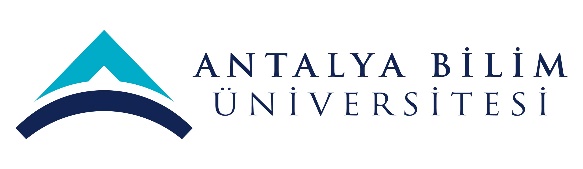 AKTS DERS TANITIM FORMUAKTS DERS TANITIM FORMUAKTS DERS TANITIM FORMUAKTS DERS TANITIM FORMUAKTS DERS TANITIM FORMUAKTS DERS TANITIM FORMUAKTS DERS TANITIM FORMUAKTS DERS TANITIM FORMUAKTS DERS TANITIM FORMUAKTS DERS TANITIM FORMUAKTS DERS TANITIM FORMUAKTS DERS TANITIM FORMUAKTS DERS TANITIM FORMUAKTS DERS TANITIM FORMUAKTS DERS TANITIM FORMUAKTS DERS TANITIM FORMUAKTS DERS TANITIM FORMUAKTS DERS TANITIM FORMUAKTS DERS TANITIM FORMUAKTS DERS TANITIM FORMUAKTS DERS TANITIM FORMUAKTS DERS TANITIM FORMUAKTS DERS TANITIM FORMUAKTS DERS TANITIM FORMU	I. BÖLÜM (Senato Onayı)	I. BÖLÜM (Senato Onayı)	I. BÖLÜM (Senato Onayı)	I. BÖLÜM (Senato Onayı)	I. BÖLÜM (Senato Onayı)	I. BÖLÜM (Senato Onayı)	I. BÖLÜM (Senato Onayı)	I. BÖLÜM (Senato Onayı)	I. BÖLÜM (Senato Onayı)	I. BÖLÜM (Senato Onayı)	I. BÖLÜM (Senato Onayı)	I. BÖLÜM (Senato Onayı)	I. BÖLÜM (Senato Onayı)	I. BÖLÜM (Senato Onayı)	I. BÖLÜM (Senato Onayı)	I. BÖLÜM (Senato Onayı)	I. BÖLÜM (Senato Onayı)	I. BÖLÜM (Senato Onayı)	I. BÖLÜM (Senato Onayı)	I. BÖLÜM (Senato Onayı)	I. BÖLÜM (Senato Onayı)	I. BÖLÜM (Senato Onayı)	I. BÖLÜM (Senato Onayı)	I. BÖLÜM (Senato Onayı)	I. BÖLÜM (Senato Onayı)Dersi Açan Fakülte /YOLisansüstü Eğitim EnstitüsüLisansüstü Eğitim EnstitüsüLisansüstü Eğitim EnstitüsüLisansüstü Eğitim EnstitüsüLisansüstü Eğitim EnstitüsüLisansüstü Eğitim EnstitüsüLisansüstü Eğitim EnstitüsüLisansüstü Eğitim EnstitüsüLisansüstü Eğitim EnstitüsüLisansüstü Eğitim EnstitüsüLisansüstü Eğitim EnstitüsüLisansüstü Eğitim EnstitüsüLisansüstü Eğitim EnstitüsüLisansüstü Eğitim EnstitüsüLisansüstü Eğitim EnstitüsüLisansüstü Eğitim EnstitüsüLisansüstü Eğitim EnstitüsüLisansüstü Eğitim EnstitüsüLisansüstü Eğitim EnstitüsüLisansüstü Eğitim EnstitüsüLisansüstü Eğitim EnstitüsüLisansüstü Eğitim EnstitüsüLisansüstü Eğitim EnstitüsüLisansüstü Eğitim EnstitüsüDersi Açan BölümKüresel Siyaset ve Uluslararası İlişkiler (Tezsiz Yüksek Lisans Programı)Küresel Siyaset ve Uluslararası İlişkiler (Tezsiz Yüksek Lisans Programı)Küresel Siyaset ve Uluslararası İlişkiler (Tezsiz Yüksek Lisans Programı)Küresel Siyaset ve Uluslararası İlişkiler (Tezsiz Yüksek Lisans Programı)Küresel Siyaset ve Uluslararası İlişkiler (Tezsiz Yüksek Lisans Programı)Küresel Siyaset ve Uluslararası İlişkiler (Tezsiz Yüksek Lisans Programı)Küresel Siyaset ve Uluslararası İlişkiler (Tezsiz Yüksek Lisans Programı)Küresel Siyaset ve Uluslararası İlişkiler (Tezsiz Yüksek Lisans Programı)Küresel Siyaset ve Uluslararası İlişkiler (Tezsiz Yüksek Lisans Programı)Küresel Siyaset ve Uluslararası İlişkiler (Tezsiz Yüksek Lisans Programı)Küresel Siyaset ve Uluslararası İlişkiler (Tezsiz Yüksek Lisans Programı)Küresel Siyaset ve Uluslararası İlişkiler (Tezsiz Yüksek Lisans Programı)Küresel Siyaset ve Uluslararası İlişkiler (Tezsiz Yüksek Lisans Programı)Küresel Siyaset ve Uluslararası İlişkiler (Tezsiz Yüksek Lisans Programı)Küresel Siyaset ve Uluslararası İlişkiler (Tezsiz Yüksek Lisans Programı)Küresel Siyaset ve Uluslararası İlişkiler (Tezsiz Yüksek Lisans Programı)Küresel Siyaset ve Uluslararası İlişkiler (Tezsiz Yüksek Lisans Programı)Küresel Siyaset ve Uluslararası İlişkiler (Tezsiz Yüksek Lisans Programı)Küresel Siyaset ve Uluslararası İlişkiler (Tezsiz Yüksek Lisans Programı)Küresel Siyaset ve Uluslararası İlişkiler (Tezsiz Yüksek Lisans Programı)Küresel Siyaset ve Uluslararası İlişkiler (Tezsiz Yüksek Lisans Programı)Küresel Siyaset ve Uluslararası İlişkiler (Tezsiz Yüksek Lisans Programı)Küresel Siyaset ve Uluslararası İlişkiler (Tezsiz Yüksek Lisans Programı)Küresel Siyaset ve Uluslararası İlişkiler (Tezsiz Yüksek Lisans Programı)Dersi Alan Program (lar)Yüksek Lisans ProgramlarıYüksek Lisans ProgramlarıYüksek Lisans ProgramlarıYüksek Lisans ProgramlarıYüksek Lisans ProgramlarıYüksek Lisans ProgramlarıYüksek Lisans ProgramlarıYüksek Lisans ProgramlarıYüksek Lisans ProgramlarıYüksek Lisans ProgramlarıYüksek Lisans ProgramlarıYüksek Lisans ProgramlarıYüksek Lisans ProgramlarıZorunluZorunluZorunluZorunluZorunluZorunluZorunluZorunluZorunluZorunluZorunluDersi Alan Program (lar)Dersi Alan Program (lar)Ders Kodu Pols 556Pols 556Pols 556Pols 556Pols 556Pols 556Pols 556Pols 556Pols 556Pols 556Pols 556Pols 556Pols 556Pols 556Pols 556Pols 556Pols 556Pols 556Pols 556Pols 556Pols 556Pols 556Pols 556Pols 556Ders AdıKüresel Siyasette Yükselen Güçler Küresel Siyasette Yükselen Güçler Küresel Siyasette Yükselen Güçler Küresel Siyasette Yükselen Güçler Küresel Siyasette Yükselen Güçler Küresel Siyasette Yükselen Güçler Küresel Siyasette Yükselen Güçler Küresel Siyasette Yükselen Güçler Küresel Siyasette Yükselen Güçler Küresel Siyasette Yükselen Güçler Küresel Siyasette Yükselen Güçler Küresel Siyasette Yükselen Güçler Küresel Siyasette Yükselen Güçler Küresel Siyasette Yükselen Güçler Küresel Siyasette Yükselen Güçler Küresel Siyasette Yükselen Güçler Küresel Siyasette Yükselen Güçler Küresel Siyasette Yükselen Güçler Küresel Siyasette Yükselen Güçler Küresel Siyasette Yükselen Güçler Küresel Siyasette Yükselen Güçler Küresel Siyasette Yükselen Güçler Küresel Siyasette Yükselen Güçler Küresel Siyasette Yükselen Güçler Öğretim dili TürkçeTürkçeTürkçeTürkçeTürkçeTürkçeTürkçeTürkçeTürkçeTürkçeTürkçeTürkçeTürkçeTürkçeTürkçeTürkçeTürkçeTürkçeTürkçeTürkçeTürkçeTürkçeTürkçeTürkçeDers TürüSeminerSeminerSeminerSeminerSeminerSeminerSeminerSeminerSeminerSeminerSeminerSeminerSeminerSeminerSeminerSeminerSeminerSeminerSeminerSeminerSeminerSeminerSeminerSeminerDers SeviyesiYüksek LisansYüksek LisansYüksek LisansYüksek LisansYüksek LisansYüksek LisansYüksek LisansYüksek LisansYüksek LisansYüksek LisansYüksek LisansYüksek LisansYüksek LisansYüksek LisansYüksek LisansYüksek LisansYüksek LisansYüksek LisansYüksek LisansYüksek LisansYüksek LisansYüksek LisansYüksek LisansYüksek LisansHaftalık Ders SaatiDers: 3Ders: 3Ders: 3Ders: 3Ders: 3Ders: 3Lab: Lab: Lab: Lab: UygulamaUygulamaUygulamaUygulamaUygulamaUygulamaUygulamaDiğer: Diğer: Diğer: Diğer: Diğer: Diğer: Diğer: AKTS Kredisi7,57,57,57,57,57,57,57,57,57,57,57,57,57,57,57,57,57,57,57,57,57,57,57,5Notlandırma TürüStandart Harf NotuStandart Harf NotuStandart Harf NotuStandart Harf NotuStandart Harf NotuStandart Harf NotuStandart Harf NotuStandart Harf NotuStandart Harf NotuStandart Harf NotuStandart Harf NotuStandart Harf NotuStandart Harf NotuStandart Harf NotuStandart Harf NotuStandart Harf NotuStandart Harf NotuStandart Harf NotuStandart Harf NotuStandart Harf NotuStandart Harf NotuStandart Harf NotuStandart Harf NotuStandart Harf NotuÖn koşul/larYokYokYokYokYokYokYokYokYokYokYokYokYokYokYokYokYokYokYokYokYokYokYokYokYan koşul/larYokYokYokYokYokYokYokYokYokYokYokYokYokYokYokYokYokYokYokYokYokYokYokYokKayıt KısıtlamasıÜniversiteye karşı finansal sorumluluğun karşılanmış olmasıÜniversiteye karşı finansal sorumluluğun karşılanmış olmasıÜniversiteye karşı finansal sorumluluğun karşılanmış olmasıÜniversiteye karşı finansal sorumluluğun karşılanmış olmasıÜniversiteye karşı finansal sorumluluğun karşılanmış olmasıÜniversiteye karşı finansal sorumluluğun karşılanmış olmasıÜniversiteye karşı finansal sorumluluğun karşılanmış olmasıÜniversiteye karşı finansal sorumluluğun karşılanmış olmasıÜniversiteye karşı finansal sorumluluğun karşılanmış olmasıÜniversiteye karşı finansal sorumluluğun karşılanmış olmasıÜniversiteye karşı finansal sorumluluğun karşılanmış olmasıÜniversiteye karşı finansal sorumluluğun karşılanmış olmasıÜniversiteye karşı finansal sorumluluğun karşılanmış olmasıÜniversiteye karşı finansal sorumluluğun karşılanmış olmasıÜniversiteye karşı finansal sorumluluğun karşılanmış olmasıÜniversiteye karşı finansal sorumluluğun karşılanmış olmasıÜniversiteye karşı finansal sorumluluğun karşılanmış olmasıÜniversiteye karşı finansal sorumluluğun karşılanmış olmasıÜniversiteye karşı finansal sorumluluğun karşılanmış olmasıÜniversiteye karşı finansal sorumluluğun karşılanmış olmasıÜniversiteye karşı finansal sorumluluğun karşılanmış olmasıÜniversiteye karşı finansal sorumluluğun karşılanmış olmasıÜniversiteye karşı finansal sorumluluğun karşılanmış olmasıÜniversiteye karşı finansal sorumluluğun karşılanmış olmasıDersin Amacı Bu ders küresel yönetişimde son yıllarda daha fazla etkili olmaya başlayan ve yükselen güçler olarak adlandırılan bir grup ülkenin uluslararası ilişkilerini ve politikalarını inceliyor. Bu çerçevede Çin, Rusya, ASEAN üyesi ülkeler, Güney Kore, Brezilya, Türkiye, Japonya ve Almanya mercek altına alınıyor.  Dersin amacı öğrencilerin yükselen güçler olarak adlandırılan bir grup ülkenin uluslararası ilişkilerini ve politikalarını uluslararsı ilişkilerini anlamalarını sağlamaktır.Bu ders küresel yönetişimde son yıllarda daha fazla etkili olmaya başlayan ve yükselen güçler olarak adlandırılan bir grup ülkenin uluslararası ilişkilerini ve politikalarını inceliyor. Bu çerçevede Çin, Rusya, ASEAN üyesi ülkeler, Güney Kore, Brezilya, Türkiye, Japonya ve Almanya mercek altına alınıyor.  Dersin amacı öğrencilerin yükselen güçler olarak adlandırılan bir grup ülkenin uluslararası ilişkilerini ve politikalarını uluslararsı ilişkilerini anlamalarını sağlamaktır.Bu ders küresel yönetişimde son yıllarda daha fazla etkili olmaya başlayan ve yükselen güçler olarak adlandırılan bir grup ülkenin uluslararası ilişkilerini ve politikalarını inceliyor. Bu çerçevede Çin, Rusya, ASEAN üyesi ülkeler, Güney Kore, Brezilya, Türkiye, Japonya ve Almanya mercek altına alınıyor.  Dersin amacı öğrencilerin yükselen güçler olarak adlandırılan bir grup ülkenin uluslararası ilişkilerini ve politikalarını uluslararsı ilişkilerini anlamalarını sağlamaktır.Bu ders küresel yönetişimde son yıllarda daha fazla etkili olmaya başlayan ve yükselen güçler olarak adlandırılan bir grup ülkenin uluslararası ilişkilerini ve politikalarını inceliyor. Bu çerçevede Çin, Rusya, ASEAN üyesi ülkeler, Güney Kore, Brezilya, Türkiye, Japonya ve Almanya mercek altına alınıyor.  Dersin amacı öğrencilerin yükselen güçler olarak adlandırılan bir grup ülkenin uluslararası ilişkilerini ve politikalarını uluslararsı ilişkilerini anlamalarını sağlamaktır.Bu ders küresel yönetişimde son yıllarda daha fazla etkili olmaya başlayan ve yükselen güçler olarak adlandırılan bir grup ülkenin uluslararası ilişkilerini ve politikalarını inceliyor. Bu çerçevede Çin, Rusya, ASEAN üyesi ülkeler, Güney Kore, Brezilya, Türkiye, Japonya ve Almanya mercek altına alınıyor.  Dersin amacı öğrencilerin yükselen güçler olarak adlandırılan bir grup ülkenin uluslararası ilişkilerini ve politikalarını uluslararsı ilişkilerini anlamalarını sağlamaktır.Bu ders küresel yönetişimde son yıllarda daha fazla etkili olmaya başlayan ve yükselen güçler olarak adlandırılan bir grup ülkenin uluslararası ilişkilerini ve politikalarını inceliyor. Bu çerçevede Çin, Rusya, ASEAN üyesi ülkeler, Güney Kore, Brezilya, Türkiye, Japonya ve Almanya mercek altına alınıyor.  Dersin amacı öğrencilerin yükselen güçler olarak adlandırılan bir grup ülkenin uluslararası ilişkilerini ve politikalarını uluslararsı ilişkilerini anlamalarını sağlamaktır.Bu ders küresel yönetişimde son yıllarda daha fazla etkili olmaya başlayan ve yükselen güçler olarak adlandırılan bir grup ülkenin uluslararası ilişkilerini ve politikalarını inceliyor. Bu çerçevede Çin, Rusya, ASEAN üyesi ülkeler, Güney Kore, Brezilya, Türkiye, Japonya ve Almanya mercek altına alınıyor.  Dersin amacı öğrencilerin yükselen güçler olarak adlandırılan bir grup ülkenin uluslararası ilişkilerini ve politikalarını uluslararsı ilişkilerini anlamalarını sağlamaktır.Bu ders küresel yönetişimde son yıllarda daha fazla etkili olmaya başlayan ve yükselen güçler olarak adlandırılan bir grup ülkenin uluslararası ilişkilerini ve politikalarını inceliyor. Bu çerçevede Çin, Rusya, ASEAN üyesi ülkeler, Güney Kore, Brezilya, Türkiye, Japonya ve Almanya mercek altına alınıyor.  Dersin amacı öğrencilerin yükselen güçler olarak adlandırılan bir grup ülkenin uluslararası ilişkilerini ve politikalarını uluslararsı ilişkilerini anlamalarını sağlamaktır.Bu ders küresel yönetişimde son yıllarda daha fazla etkili olmaya başlayan ve yükselen güçler olarak adlandırılan bir grup ülkenin uluslararası ilişkilerini ve politikalarını inceliyor. Bu çerçevede Çin, Rusya, ASEAN üyesi ülkeler, Güney Kore, Brezilya, Türkiye, Japonya ve Almanya mercek altına alınıyor.  Dersin amacı öğrencilerin yükselen güçler olarak adlandırılan bir grup ülkenin uluslararası ilişkilerini ve politikalarını uluslararsı ilişkilerini anlamalarını sağlamaktır.Bu ders küresel yönetişimde son yıllarda daha fazla etkili olmaya başlayan ve yükselen güçler olarak adlandırılan bir grup ülkenin uluslararası ilişkilerini ve politikalarını inceliyor. Bu çerçevede Çin, Rusya, ASEAN üyesi ülkeler, Güney Kore, Brezilya, Türkiye, Japonya ve Almanya mercek altına alınıyor.  Dersin amacı öğrencilerin yükselen güçler olarak adlandırılan bir grup ülkenin uluslararası ilişkilerini ve politikalarını uluslararsı ilişkilerini anlamalarını sağlamaktır.Bu ders küresel yönetişimde son yıllarda daha fazla etkili olmaya başlayan ve yükselen güçler olarak adlandırılan bir grup ülkenin uluslararası ilişkilerini ve politikalarını inceliyor. Bu çerçevede Çin, Rusya, ASEAN üyesi ülkeler, Güney Kore, Brezilya, Türkiye, Japonya ve Almanya mercek altına alınıyor.  Dersin amacı öğrencilerin yükselen güçler olarak adlandırılan bir grup ülkenin uluslararası ilişkilerini ve politikalarını uluslararsı ilişkilerini anlamalarını sağlamaktır.Bu ders küresel yönetişimde son yıllarda daha fazla etkili olmaya başlayan ve yükselen güçler olarak adlandırılan bir grup ülkenin uluslararası ilişkilerini ve politikalarını inceliyor. Bu çerçevede Çin, Rusya, ASEAN üyesi ülkeler, Güney Kore, Brezilya, Türkiye, Japonya ve Almanya mercek altına alınıyor.  Dersin amacı öğrencilerin yükselen güçler olarak adlandırılan bir grup ülkenin uluslararası ilişkilerini ve politikalarını uluslararsı ilişkilerini anlamalarını sağlamaktır.Bu ders küresel yönetişimde son yıllarda daha fazla etkili olmaya başlayan ve yükselen güçler olarak adlandırılan bir grup ülkenin uluslararası ilişkilerini ve politikalarını inceliyor. Bu çerçevede Çin, Rusya, ASEAN üyesi ülkeler, Güney Kore, Brezilya, Türkiye, Japonya ve Almanya mercek altına alınıyor.  Dersin amacı öğrencilerin yükselen güçler olarak adlandırılan bir grup ülkenin uluslararası ilişkilerini ve politikalarını uluslararsı ilişkilerini anlamalarını sağlamaktır.Bu ders küresel yönetişimde son yıllarda daha fazla etkili olmaya başlayan ve yükselen güçler olarak adlandırılan bir grup ülkenin uluslararası ilişkilerini ve politikalarını inceliyor. Bu çerçevede Çin, Rusya, ASEAN üyesi ülkeler, Güney Kore, Brezilya, Türkiye, Japonya ve Almanya mercek altına alınıyor.  Dersin amacı öğrencilerin yükselen güçler olarak adlandırılan bir grup ülkenin uluslararası ilişkilerini ve politikalarını uluslararsı ilişkilerini anlamalarını sağlamaktır.Bu ders küresel yönetişimde son yıllarda daha fazla etkili olmaya başlayan ve yükselen güçler olarak adlandırılan bir grup ülkenin uluslararası ilişkilerini ve politikalarını inceliyor. Bu çerçevede Çin, Rusya, ASEAN üyesi ülkeler, Güney Kore, Brezilya, Türkiye, Japonya ve Almanya mercek altına alınıyor.  Dersin amacı öğrencilerin yükselen güçler olarak adlandırılan bir grup ülkenin uluslararası ilişkilerini ve politikalarını uluslararsı ilişkilerini anlamalarını sağlamaktır.Bu ders küresel yönetişimde son yıllarda daha fazla etkili olmaya başlayan ve yükselen güçler olarak adlandırılan bir grup ülkenin uluslararası ilişkilerini ve politikalarını inceliyor. Bu çerçevede Çin, Rusya, ASEAN üyesi ülkeler, Güney Kore, Brezilya, Türkiye, Japonya ve Almanya mercek altına alınıyor.  Dersin amacı öğrencilerin yükselen güçler olarak adlandırılan bir grup ülkenin uluslararası ilişkilerini ve politikalarını uluslararsı ilişkilerini anlamalarını sağlamaktır.Bu ders küresel yönetişimde son yıllarda daha fazla etkili olmaya başlayan ve yükselen güçler olarak adlandırılan bir grup ülkenin uluslararası ilişkilerini ve politikalarını inceliyor. Bu çerçevede Çin, Rusya, ASEAN üyesi ülkeler, Güney Kore, Brezilya, Türkiye, Japonya ve Almanya mercek altına alınıyor.  Dersin amacı öğrencilerin yükselen güçler olarak adlandırılan bir grup ülkenin uluslararası ilişkilerini ve politikalarını uluslararsı ilişkilerini anlamalarını sağlamaktır.Bu ders küresel yönetişimde son yıllarda daha fazla etkili olmaya başlayan ve yükselen güçler olarak adlandırılan bir grup ülkenin uluslararası ilişkilerini ve politikalarını inceliyor. Bu çerçevede Çin, Rusya, ASEAN üyesi ülkeler, Güney Kore, Brezilya, Türkiye, Japonya ve Almanya mercek altına alınıyor.  Dersin amacı öğrencilerin yükselen güçler olarak adlandırılan bir grup ülkenin uluslararası ilişkilerini ve politikalarını uluslararsı ilişkilerini anlamalarını sağlamaktır.Bu ders küresel yönetişimde son yıllarda daha fazla etkili olmaya başlayan ve yükselen güçler olarak adlandırılan bir grup ülkenin uluslararası ilişkilerini ve politikalarını inceliyor. Bu çerçevede Çin, Rusya, ASEAN üyesi ülkeler, Güney Kore, Brezilya, Türkiye, Japonya ve Almanya mercek altına alınıyor.  Dersin amacı öğrencilerin yükselen güçler olarak adlandırılan bir grup ülkenin uluslararası ilişkilerini ve politikalarını uluslararsı ilişkilerini anlamalarını sağlamaktır.Bu ders küresel yönetişimde son yıllarda daha fazla etkili olmaya başlayan ve yükselen güçler olarak adlandırılan bir grup ülkenin uluslararası ilişkilerini ve politikalarını inceliyor. Bu çerçevede Çin, Rusya, ASEAN üyesi ülkeler, Güney Kore, Brezilya, Türkiye, Japonya ve Almanya mercek altına alınıyor.  Dersin amacı öğrencilerin yükselen güçler olarak adlandırılan bir grup ülkenin uluslararası ilişkilerini ve politikalarını uluslararsı ilişkilerini anlamalarını sağlamaktır.Bu ders küresel yönetişimde son yıllarda daha fazla etkili olmaya başlayan ve yükselen güçler olarak adlandırılan bir grup ülkenin uluslararası ilişkilerini ve politikalarını inceliyor. Bu çerçevede Çin, Rusya, ASEAN üyesi ülkeler, Güney Kore, Brezilya, Türkiye, Japonya ve Almanya mercek altına alınıyor.  Dersin amacı öğrencilerin yükselen güçler olarak adlandırılan bir grup ülkenin uluslararası ilişkilerini ve politikalarını uluslararsı ilişkilerini anlamalarını sağlamaktır.Bu ders küresel yönetişimde son yıllarda daha fazla etkili olmaya başlayan ve yükselen güçler olarak adlandırılan bir grup ülkenin uluslararası ilişkilerini ve politikalarını inceliyor. Bu çerçevede Çin, Rusya, ASEAN üyesi ülkeler, Güney Kore, Brezilya, Türkiye, Japonya ve Almanya mercek altına alınıyor.  Dersin amacı öğrencilerin yükselen güçler olarak adlandırılan bir grup ülkenin uluslararası ilişkilerini ve politikalarını uluslararsı ilişkilerini anlamalarını sağlamaktır.Bu ders küresel yönetişimde son yıllarda daha fazla etkili olmaya başlayan ve yükselen güçler olarak adlandırılan bir grup ülkenin uluslararası ilişkilerini ve politikalarını inceliyor. Bu çerçevede Çin, Rusya, ASEAN üyesi ülkeler, Güney Kore, Brezilya, Türkiye, Japonya ve Almanya mercek altına alınıyor.  Dersin amacı öğrencilerin yükselen güçler olarak adlandırılan bir grup ülkenin uluslararası ilişkilerini ve politikalarını uluslararsı ilişkilerini anlamalarını sağlamaktır.Bu ders küresel yönetişimde son yıllarda daha fazla etkili olmaya başlayan ve yükselen güçler olarak adlandırılan bir grup ülkenin uluslararası ilişkilerini ve politikalarını inceliyor. Bu çerçevede Çin, Rusya, ASEAN üyesi ülkeler, Güney Kore, Brezilya, Türkiye, Japonya ve Almanya mercek altına alınıyor.  Dersin amacı öğrencilerin yükselen güçler olarak adlandırılan bir grup ülkenin uluslararası ilişkilerini ve politikalarını uluslararsı ilişkilerini anlamalarını sağlamaktır.Ders İçeriği Bu ders küresel yönetişimde son yıllarda daha fazla etkili olmaya başlayan ve yükselen güçler olarak adlandırılan bir grup ülkenin uluslararası ilişkilerini ve politikalarını inceliyor. Bu çerçevede Çin, Rusya, ASEAN üyesi ülkeler, Güney Kore, Brezilya, Türkiye, Japonya ve Almanya mercek altına alınıyor.  Bu ders küresel yönetişimde son yıllarda daha fazla etkili olmaya başlayan ve yükselen güçler olarak adlandırılan bir grup ülkenin uluslararası ilişkilerini ve politikalarını inceliyor. Bu çerçevede Çin, Rusya, ASEAN üyesi ülkeler, Güney Kore, Brezilya, Türkiye, Japonya ve Almanya mercek altına alınıyor.  Bu ders küresel yönetişimde son yıllarda daha fazla etkili olmaya başlayan ve yükselen güçler olarak adlandırılan bir grup ülkenin uluslararası ilişkilerini ve politikalarını inceliyor. Bu çerçevede Çin, Rusya, ASEAN üyesi ülkeler, Güney Kore, Brezilya, Türkiye, Japonya ve Almanya mercek altına alınıyor.  Bu ders küresel yönetişimde son yıllarda daha fazla etkili olmaya başlayan ve yükselen güçler olarak adlandırılan bir grup ülkenin uluslararası ilişkilerini ve politikalarını inceliyor. Bu çerçevede Çin, Rusya, ASEAN üyesi ülkeler, Güney Kore, Brezilya, Türkiye, Japonya ve Almanya mercek altına alınıyor.  Bu ders küresel yönetişimde son yıllarda daha fazla etkili olmaya başlayan ve yükselen güçler olarak adlandırılan bir grup ülkenin uluslararası ilişkilerini ve politikalarını inceliyor. Bu çerçevede Çin, Rusya, ASEAN üyesi ülkeler, Güney Kore, Brezilya, Türkiye, Japonya ve Almanya mercek altına alınıyor.  Bu ders küresel yönetişimde son yıllarda daha fazla etkili olmaya başlayan ve yükselen güçler olarak adlandırılan bir grup ülkenin uluslararası ilişkilerini ve politikalarını inceliyor. Bu çerçevede Çin, Rusya, ASEAN üyesi ülkeler, Güney Kore, Brezilya, Türkiye, Japonya ve Almanya mercek altına alınıyor.  Bu ders küresel yönetişimde son yıllarda daha fazla etkili olmaya başlayan ve yükselen güçler olarak adlandırılan bir grup ülkenin uluslararası ilişkilerini ve politikalarını inceliyor. Bu çerçevede Çin, Rusya, ASEAN üyesi ülkeler, Güney Kore, Brezilya, Türkiye, Japonya ve Almanya mercek altına alınıyor.  Bu ders küresel yönetişimde son yıllarda daha fazla etkili olmaya başlayan ve yükselen güçler olarak adlandırılan bir grup ülkenin uluslararası ilişkilerini ve politikalarını inceliyor. Bu çerçevede Çin, Rusya, ASEAN üyesi ülkeler, Güney Kore, Brezilya, Türkiye, Japonya ve Almanya mercek altına alınıyor.  Bu ders küresel yönetişimde son yıllarda daha fazla etkili olmaya başlayan ve yükselen güçler olarak adlandırılan bir grup ülkenin uluslararası ilişkilerini ve politikalarını inceliyor. Bu çerçevede Çin, Rusya, ASEAN üyesi ülkeler, Güney Kore, Brezilya, Türkiye, Japonya ve Almanya mercek altına alınıyor.  Bu ders küresel yönetişimde son yıllarda daha fazla etkili olmaya başlayan ve yükselen güçler olarak adlandırılan bir grup ülkenin uluslararası ilişkilerini ve politikalarını inceliyor. Bu çerçevede Çin, Rusya, ASEAN üyesi ülkeler, Güney Kore, Brezilya, Türkiye, Japonya ve Almanya mercek altına alınıyor.  Bu ders küresel yönetişimde son yıllarda daha fazla etkili olmaya başlayan ve yükselen güçler olarak adlandırılan bir grup ülkenin uluslararası ilişkilerini ve politikalarını inceliyor. Bu çerçevede Çin, Rusya, ASEAN üyesi ülkeler, Güney Kore, Brezilya, Türkiye, Japonya ve Almanya mercek altına alınıyor.  Bu ders küresel yönetişimde son yıllarda daha fazla etkili olmaya başlayan ve yükselen güçler olarak adlandırılan bir grup ülkenin uluslararası ilişkilerini ve politikalarını inceliyor. Bu çerçevede Çin, Rusya, ASEAN üyesi ülkeler, Güney Kore, Brezilya, Türkiye, Japonya ve Almanya mercek altına alınıyor.  Bu ders küresel yönetişimde son yıllarda daha fazla etkili olmaya başlayan ve yükselen güçler olarak adlandırılan bir grup ülkenin uluslararası ilişkilerini ve politikalarını inceliyor. Bu çerçevede Çin, Rusya, ASEAN üyesi ülkeler, Güney Kore, Brezilya, Türkiye, Japonya ve Almanya mercek altına alınıyor.  Bu ders küresel yönetişimde son yıllarda daha fazla etkili olmaya başlayan ve yükselen güçler olarak adlandırılan bir grup ülkenin uluslararası ilişkilerini ve politikalarını inceliyor. Bu çerçevede Çin, Rusya, ASEAN üyesi ülkeler, Güney Kore, Brezilya, Türkiye, Japonya ve Almanya mercek altına alınıyor.  Bu ders küresel yönetişimde son yıllarda daha fazla etkili olmaya başlayan ve yükselen güçler olarak adlandırılan bir grup ülkenin uluslararası ilişkilerini ve politikalarını inceliyor. Bu çerçevede Çin, Rusya, ASEAN üyesi ülkeler, Güney Kore, Brezilya, Türkiye, Japonya ve Almanya mercek altına alınıyor.  Bu ders küresel yönetişimde son yıllarda daha fazla etkili olmaya başlayan ve yükselen güçler olarak adlandırılan bir grup ülkenin uluslararası ilişkilerini ve politikalarını inceliyor. Bu çerçevede Çin, Rusya, ASEAN üyesi ülkeler, Güney Kore, Brezilya, Türkiye, Japonya ve Almanya mercek altına alınıyor.  Bu ders küresel yönetişimde son yıllarda daha fazla etkili olmaya başlayan ve yükselen güçler olarak adlandırılan bir grup ülkenin uluslararası ilişkilerini ve politikalarını inceliyor. Bu çerçevede Çin, Rusya, ASEAN üyesi ülkeler, Güney Kore, Brezilya, Türkiye, Japonya ve Almanya mercek altına alınıyor.  Bu ders küresel yönetişimde son yıllarda daha fazla etkili olmaya başlayan ve yükselen güçler olarak adlandırılan bir grup ülkenin uluslararası ilişkilerini ve politikalarını inceliyor. Bu çerçevede Çin, Rusya, ASEAN üyesi ülkeler, Güney Kore, Brezilya, Türkiye, Japonya ve Almanya mercek altına alınıyor.  Bu ders küresel yönetişimde son yıllarda daha fazla etkili olmaya başlayan ve yükselen güçler olarak adlandırılan bir grup ülkenin uluslararası ilişkilerini ve politikalarını inceliyor. Bu çerçevede Çin, Rusya, ASEAN üyesi ülkeler, Güney Kore, Brezilya, Türkiye, Japonya ve Almanya mercek altına alınıyor.  Bu ders küresel yönetişimde son yıllarda daha fazla etkili olmaya başlayan ve yükselen güçler olarak adlandırılan bir grup ülkenin uluslararası ilişkilerini ve politikalarını inceliyor. Bu çerçevede Çin, Rusya, ASEAN üyesi ülkeler, Güney Kore, Brezilya, Türkiye, Japonya ve Almanya mercek altına alınıyor.  Bu ders küresel yönetişimde son yıllarda daha fazla etkili olmaya başlayan ve yükselen güçler olarak adlandırılan bir grup ülkenin uluslararası ilişkilerini ve politikalarını inceliyor. Bu çerçevede Çin, Rusya, ASEAN üyesi ülkeler, Güney Kore, Brezilya, Türkiye, Japonya ve Almanya mercek altına alınıyor.  Bu ders küresel yönetişimde son yıllarda daha fazla etkili olmaya başlayan ve yükselen güçler olarak adlandırılan bir grup ülkenin uluslararası ilişkilerini ve politikalarını inceliyor. Bu çerçevede Çin, Rusya, ASEAN üyesi ülkeler, Güney Kore, Brezilya, Türkiye, Japonya ve Almanya mercek altına alınıyor.  Bu ders küresel yönetişimde son yıllarda daha fazla etkili olmaya başlayan ve yükselen güçler olarak adlandırılan bir grup ülkenin uluslararası ilişkilerini ve politikalarını inceliyor. Bu çerçevede Çin, Rusya, ASEAN üyesi ülkeler, Güney Kore, Brezilya, Türkiye, Japonya ve Almanya mercek altına alınıyor.  Bu ders küresel yönetişimde son yıllarda daha fazla etkili olmaya başlayan ve yükselen güçler olarak adlandırılan bir grup ülkenin uluslararası ilişkilerini ve politikalarını inceliyor. Bu çerçevede Çin, Rusya, ASEAN üyesi ülkeler, Güney Kore, Brezilya, Türkiye, Japonya ve Almanya mercek altına alınıyor.  Öğrenim Çıktıları ÖÇ1ÖÇ1Uluslararası İlişkilerin Temel Toerilerini uygulamalarını sağlama.Uluslarası İlişkilerin temel kavramlarının tarihsel evrimini anlamalarına yardımcı olma.Uluslararası ilişkilerin temel teorik tartışmalarını analiz edebilmelerine yardımcı olma.Uluslararası alanda devletlerin stratejilerini analiz edebilmelerine yardımcı olma.Analitik farklılıkları değerlendirmelerine yardımcı olma ve onların iyi kaynaklarla agrüman geliştirebilecekleri ödevler üretmelerini sağlama.Teorileri güncel olaylarla ilişkilendirebilmekUluslararası İlişkilerin Temel Toerilerini uygulamalarını sağlama.Uluslarası İlişkilerin temel kavramlarının tarihsel evrimini anlamalarına yardımcı olma.Uluslararası ilişkilerin temel teorik tartışmalarını analiz edebilmelerine yardımcı olma.Uluslararası alanda devletlerin stratejilerini analiz edebilmelerine yardımcı olma.Analitik farklılıkları değerlendirmelerine yardımcı olma ve onların iyi kaynaklarla agrüman geliştirebilecekleri ödevler üretmelerini sağlama.Teorileri güncel olaylarla ilişkilendirebilmekUluslararası İlişkilerin Temel Toerilerini uygulamalarını sağlama.Uluslarası İlişkilerin temel kavramlarının tarihsel evrimini anlamalarına yardımcı olma.Uluslararası ilişkilerin temel teorik tartışmalarını analiz edebilmelerine yardımcı olma.Uluslararası alanda devletlerin stratejilerini analiz edebilmelerine yardımcı olma.Analitik farklılıkları değerlendirmelerine yardımcı olma ve onların iyi kaynaklarla agrüman geliştirebilecekleri ödevler üretmelerini sağlama.Teorileri güncel olaylarla ilişkilendirebilmekUluslararası İlişkilerin Temel Toerilerini uygulamalarını sağlama.Uluslarası İlişkilerin temel kavramlarının tarihsel evrimini anlamalarına yardımcı olma.Uluslararası ilişkilerin temel teorik tartışmalarını analiz edebilmelerine yardımcı olma.Uluslararası alanda devletlerin stratejilerini analiz edebilmelerine yardımcı olma.Analitik farklılıkları değerlendirmelerine yardımcı olma ve onların iyi kaynaklarla agrüman geliştirebilecekleri ödevler üretmelerini sağlama.Teorileri güncel olaylarla ilişkilendirebilmekUluslararası İlişkilerin Temel Toerilerini uygulamalarını sağlama.Uluslarası İlişkilerin temel kavramlarının tarihsel evrimini anlamalarına yardımcı olma.Uluslararası ilişkilerin temel teorik tartışmalarını analiz edebilmelerine yardımcı olma.Uluslararası alanda devletlerin stratejilerini analiz edebilmelerine yardımcı olma.Analitik farklılıkları değerlendirmelerine yardımcı olma ve onların iyi kaynaklarla agrüman geliştirebilecekleri ödevler üretmelerini sağlama.Teorileri güncel olaylarla ilişkilendirebilmekUluslararası İlişkilerin Temel Toerilerini uygulamalarını sağlama.Uluslarası İlişkilerin temel kavramlarının tarihsel evrimini anlamalarına yardımcı olma.Uluslararası ilişkilerin temel teorik tartışmalarını analiz edebilmelerine yardımcı olma.Uluslararası alanda devletlerin stratejilerini analiz edebilmelerine yardımcı olma.Analitik farklılıkları değerlendirmelerine yardımcı olma ve onların iyi kaynaklarla agrüman geliştirebilecekleri ödevler üretmelerini sağlama.Teorileri güncel olaylarla ilişkilendirebilmekUluslararası İlişkilerin Temel Toerilerini uygulamalarını sağlama.Uluslarası İlişkilerin temel kavramlarının tarihsel evrimini anlamalarına yardımcı olma.Uluslararası ilişkilerin temel teorik tartışmalarını analiz edebilmelerine yardımcı olma.Uluslararası alanda devletlerin stratejilerini analiz edebilmelerine yardımcı olma.Analitik farklılıkları değerlendirmelerine yardımcı olma ve onların iyi kaynaklarla agrüman geliştirebilecekleri ödevler üretmelerini sağlama.Teorileri güncel olaylarla ilişkilendirebilmekUluslararası İlişkilerin Temel Toerilerini uygulamalarını sağlama.Uluslarası İlişkilerin temel kavramlarının tarihsel evrimini anlamalarına yardımcı olma.Uluslararası ilişkilerin temel teorik tartışmalarını analiz edebilmelerine yardımcı olma.Uluslararası alanda devletlerin stratejilerini analiz edebilmelerine yardımcı olma.Analitik farklılıkları değerlendirmelerine yardımcı olma ve onların iyi kaynaklarla agrüman geliştirebilecekleri ödevler üretmelerini sağlama.Teorileri güncel olaylarla ilişkilendirebilmekUluslararası İlişkilerin Temel Toerilerini uygulamalarını sağlama.Uluslarası İlişkilerin temel kavramlarının tarihsel evrimini anlamalarına yardımcı olma.Uluslararası ilişkilerin temel teorik tartışmalarını analiz edebilmelerine yardımcı olma.Uluslararası alanda devletlerin stratejilerini analiz edebilmelerine yardımcı olma.Analitik farklılıkları değerlendirmelerine yardımcı olma ve onların iyi kaynaklarla agrüman geliştirebilecekleri ödevler üretmelerini sağlama.Teorileri güncel olaylarla ilişkilendirebilmekUluslararası İlişkilerin Temel Toerilerini uygulamalarını sağlama.Uluslarası İlişkilerin temel kavramlarının tarihsel evrimini anlamalarına yardımcı olma.Uluslararası ilişkilerin temel teorik tartışmalarını analiz edebilmelerine yardımcı olma.Uluslararası alanda devletlerin stratejilerini analiz edebilmelerine yardımcı olma.Analitik farklılıkları değerlendirmelerine yardımcı olma ve onların iyi kaynaklarla agrüman geliştirebilecekleri ödevler üretmelerini sağlama.Teorileri güncel olaylarla ilişkilendirebilmekUluslararası İlişkilerin Temel Toerilerini uygulamalarını sağlama.Uluslarası İlişkilerin temel kavramlarının tarihsel evrimini anlamalarına yardımcı olma.Uluslararası ilişkilerin temel teorik tartışmalarını analiz edebilmelerine yardımcı olma.Uluslararası alanda devletlerin stratejilerini analiz edebilmelerine yardımcı olma.Analitik farklılıkları değerlendirmelerine yardımcı olma ve onların iyi kaynaklarla agrüman geliştirebilecekleri ödevler üretmelerini sağlama.Teorileri güncel olaylarla ilişkilendirebilmekUluslararası İlişkilerin Temel Toerilerini uygulamalarını sağlama.Uluslarası İlişkilerin temel kavramlarının tarihsel evrimini anlamalarına yardımcı olma.Uluslararası ilişkilerin temel teorik tartışmalarını analiz edebilmelerine yardımcı olma.Uluslararası alanda devletlerin stratejilerini analiz edebilmelerine yardımcı olma.Analitik farklılıkları değerlendirmelerine yardımcı olma ve onların iyi kaynaklarla agrüman geliştirebilecekleri ödevler üretmelerini sağlama.Teorileri güncel olaylarla ilişkilendirebilmekUluslararası İlişkilerin Temel Toerilerini uygulamalarını sağlama.Uluslarası İlişkilerin temel kavramlarının tarihsel evrimini anlamalarına yardımcı olma.Uluslararası ilişkilerin temel teorik tartışmalarını analiz edebilmelerine yardımcı olma.Uluslararası alanda devletlerin stratejilerini analiz edebilmelerine yardımcı olma.Analitik farklılıkları değerlendirmelerine yardımcı olma ve onların iyi kaynaklarla agrüman geliştirebilecekleri ödevler üretmelerini sağlama.Teorileri güncel olaylarla ilişkilendirebilmekUluslararası İlişkilerin Temel Toerilerini uygulamalarını sağlama.Uluslarası İlişkilerin temel kavramlarının tarihsel evrimini anlamalarına yardımcı olma.Uluslararası ilişkilerin temel teorik tartışmalarını analiz edebilmelerine yardımcı olma.Uluslararası alanda devletlerin stratejilerini analiz edebilmelerine yardımcı olma.Analitik farklılıkları değerlendirmelerine yardımcı olma ve onların iyi kaynaklarla agrüman geliştirebilecekleri ödevler üretmelerini sağlama.Teorileri güncel olaylarla ilişkilendirebilmekUluslararası İlişkilerin Temel Toerilerini uygulamalarını sağlama.Uluslarası İlişkilerin temel kavramlarının tarihsel evrimini anlamalarına yardımcı olma.Uluslararası ilişkilerin temel teorik tartışmalarını analiz edebilmelerine yardımcı olma.Uluslararası alanda devletlerin stratejilerini analiz edebilmelerine yardımcı olma.Analitik farklılıkları değerlendirmelerine yardımcı olma ve onların iyi kaynaklarla agrüman geliştirebilecekleri ödevler üretmelerini sağlama.Teorileri güncel olaylarla ilişkilendirebilmekUluslararası İlişkilerin Temel Toerilerini uygulamalarını sağlama.Uluslarası İlişkilerin temel kavramlarının tarihsel evrimini anlamalarına yardımcı olma.Uluslararası ilişkilerin temel teorik tartışmalarını analiz edebilmelerine yardımcı olma.Uluslararası alanda devletlerin stratejilerini analiz edebilmelerine yardımcı olma.Analitik farklılıkları değerlendirmelerine yardımcı olma ve onların iyi kaynaklarla agrüman geliştirebilecekleri ödevler üretmelerini sağlama.Teorileri güncel olaylarla ilişkilendirebilmekUluslararası İlişkilerin Temel Toerilerini uygulamalarını sağlama.Uluslarası İlişkilerin temel kavramlarının tarihsel evrimini anlamalarına yardımcı olma.Uluslararası ilişkilerin temel teorik tartışmalarını analiz edebilmelerine yardımcı olma.Uluslararası alanda devletlerin stratejilerini analiz edebilmelerine yardımcı olma.Analitik farklılıkları değerlendirmelerine yardımcı olma ve onların iyi kaynaklarla agrüman geliştirebilecekleri ödevler üretmelerini sağlama.Teorileri güncel olaylarla ilişkilendirebilmekUluslararası İlişkilerin Temel Toerilerini uygulamalarını sağlama.Uluslarası İlişkilerin temel kavramlarının tarihsel evrimini anlamalarına yardımcı olma.Uluslararası ilişkilerin temel teorik tartışmalarını analiz edebilmelerine yardımcı olma.Uluslararası alanda devletlerin stratejilerini analiz edebilmelerine yardımcı olma.Analitik farklılıkları değerlendirmelerine yardımcı olma ve onların iyi kaynaklarla agrüman geliştirebilecekleri ödevler üretmelerini sağlama.Teorileri güncel olaylarla ilişkilendirebilmekUluslararası İlişkilerin Temel Toerilerini uygulamalarını sağlama.Uluslarası İlişkilerin temel kavramlarının tarihsel evrimini anlamalarına yardımcı olma.Uluslararası ilişkilerin temel teorik tartışmalarını analiz edebilmelerine yardımcı olma.Uluslararası alanda devletlerin stratejilerini analiz edebilmelerine yardımcı olma.Analitik farklılıkları değerlendirmelerine yardımcı olma ve onların iyi kaynaklarla agrüman geliştirebilecekleri ödevler üretmelerini sağlama.Teorileri güncel olaylarla ilişkilendirebilmekUluslararası İlişkilerin Temel Toerilerini uygulamalarını sağlama.Uluslarası İlişkilerin temel kavramlarının tarihsel evrimini anlamalarına yardımcı olma.Uluslararası ilişkilerin temel teorik tartışmalarını analiz edebilmelerine yardımcı olma.Uluslararası alanda devletlerin stratejilerini analiz edebilmelerine yardımcı olma.Analitik farklılıkları değerlendirmelerine yardımcı olma ve onların iyi kaynaklarla agrüman geliştirebilecekleri ödevler üretmelerini sağlama.Teorileri güncel olaylarla ilişkilendirebilmekUluslararası İlişkilerin Temel Toerilerini uygulamalarını sağlama.Uluslarası İlişkilerin temel kavramlarının tarihsel evrimini anlamalarına yardımcı olma.Uluslararası ilişkilerin temel teorik tartışmalarını analiz edebilmelerine yardımcı olma.Uluslararası alanda devletlerin stratejilerini analiz edebilmelerine yardımcı olma.Analitik farklılıkları değerlendirmelerine yardımcı olma ve onların iyi kaynaklarla agrüman geliştirebilecekleri ödevler üretmelerini sağlama.Teorileri güncel olaylarla ilişkilendirebilmekUluslararası İlişkilerin Temel Toerilerini uygulamalarını sağlama.Uluslarası İlişkilerin temel kavramlarının tarihsel evrimini anlamalarına yardımcı olma.Uluslararası ilişkilerin temel teorik tartışmalarını analiz edebilmelerine yardımcı olma.Uluslararası alanda devletlerin stratejilerini analiz edebilmelerine yardımcı olma.Analitik farklılıkları değerlendirmelerine yardımcı olma ve onların iyi kaynaklarla agrüman geliştirebilecekleri ödevler üretmelerini sağlama.Teorileri güncel olaylarla ilişkilendirebilmekÖğrenim Çıktıları ÖÇ2ÖÇ2Uluslararası İlişkilerin Temel Toerilerini uygulamalarını sağlama.Uluslarası İlişkilerin temel kavramlarının tarihsel evrimini anlamalarına yardımcı olma.Uluslararası ilişkilerin temel teorik tartışmalarını analiz edebilmelerine yardımcı olma.Uluslararası alanda devletlerin stratejilerini analiz edebilmelerine yardımcı olma.Analitik farklılıkları değerlendirmelerine yardımcı olma ve onların iyi kaynaklarla agrüman geliştirebilecekleri ödevler üretmelerini sağlama.Teorileri güncel olaylarla ilişkilendirebilmekUluslararası İlişkilerin Temel Toerilerini uygulamalarını sağlama.Uluslarası İlişkilerin temel kavramlarının tarihsel evrimini anlamalarına yardımcı olma.Uluslararası ilişkilerin temel teorik tartışmalarını analiz edebilmelerine yardımcı olma.Uluslararası alanda devletlerin stratejilerini analiz edebilmelerine yardımcı olma.Analitik farklılıkları değerlendirmelerine yardımcı olma ve onların iyi kaynaklarla agrüman geliştirebilecekleri ödevler üretmelerini sağlama.Teorileri güncel olaylarla ilişkilendirebilmekUluslararası İlişkilerin Temel Toerilerini uygulamalarını sağlama.Uluslarası İlişkilerin temel kavramlarının tarihsel evrimini anlamalarına yardımcı olma.Uluslararası ilişkilerin temel teorik tartışmalarını analiz edebilmelerine yardımcı olma.Uluslararası alanda devletlerin stratejilerini analiz edebilmelerine yardımcı olma.Analitik farklılıkları değerlendirmelerine yardımcı olma ve onların iyi kaynaklarla agrüman geliştirebilecekleri ödevler üretmelerini sağlama.Teorileri güncel olaylarla ilişkilendirebilmekUluslararası İlişkilerin Temel Toerilerini uygulamalarını sağlama.Uluslarası İlişkilerin temel kavramlarının tarihsel evrimini anlamalarına yardımcı olma.Uluslararası ilişkilerin temel teorik tartışmalarını analiz edebilmelerine yardımcı olma.Uluslararası alanda devletlerin stratejilerini analiz edebilmelerine yardımcı olma.Analitik farklılıkları değerlendirmelerine yardımcı olma ve onların iyi kaynaklarla agrüman geliştirebilecekleri ödevler üretmelerini sağlama.Teorileri güncel olaylarla ilişkilendirebilmekUluslararası İlişkilerin Temel Toerilerini uygulamalarını sağlama.Uluslarası İlişkilerin temel kavramlarının tarihsel evrimini anlamalarına yardımcı olma.Uluslararası ilişkilerin temel teorik tartışmalarını analiz edebilmelerine yardımcı olma.Uluslararası alanda devletlerin stratejilerini analiz edebilmelerine yardımcı olma.Analitik farklılıkları değerlendirmelerine yardımcı olma ve onların iyi kaynaklarla agrüman geliştirebilecekleri ödevler üretmelerini sağlama.Teorileri güncel olaylarla ilişkilendirebilmekUluslararası İlişkilerin Temel Toerilerini uygulamalarını sağlama.Uluslarası İlişkilerin temel kavramlarının tarihsel evrimini anlamalarına yardımcı olma.Uluslararası ilişkilerin temel teorik tartışmalarını analiz edebilmelerine yardımcı olma.Uluslararası alanda devletlerin stratejilerini analiz edebilmelerine yardımcı olma.Analitik farklılıkları değerlendirmelerine yardımcı olma ve onların iyi kaynaklarla agrüman geliştirebilecekleri ödevler üretmelerini sağlama.Teorileri güncel olaylarla ilişkilendirebilmekUluslararası İlişkilerin Temel Toerilerini uygulamalarını sağlama.Uluslarası İlişkilerin temel kavramlarının tarihsel evrimini anlamalarına yardımcı olma.Uluslararası ilişkilerin temel teorik tartışmalarını analiz edebilmelerine yardımcı olma.Uluslararası alanda devletlerin stratejilerini analiz edebilmelerine yardımcı olma.Analitik farklılıkları değerlendirmelerine yardımcı olma ve onların iyi kaynaklarla agrüman geliştirebilecekleri ödevler üretmelerini sağlama.Teorileri güncel olaylarla ilişkilendirebilmekUluslararası İlişkilerin Temel Toerilerini uygulamalarını sağlama.Uluslarası İlişkilerin temel kavramlarının tarihsel evrimini anlamalarına yardımcı olma.Uluslararası ilişkilerin temel teorik tartışmalarını analiz edebilmelerine yardımcı olma.Uluslararası alanda devletlerin stratejilerini analiz edebilmelerine yardımcı olma.Analitik farklılıkları değerlendirmelerine yardımcı olma ve onların iyi kaynaklarla agrüman geliştirebilecekleri ödevler üretmelerini sağlama.Teorileri güncel olaylarla ilişkilendirebilmekUluslararası İlişkilerin Temel Toerilerini uygulamalarını sağlama.Uluslarası İlişkilerin temel kavramlarının tarihsel evrimini anlamalarına yardımcı olma.Uluslararası ilişkilerin temel teorik tartışmalarını analiz edebilmelerine yardımcı olma.Uluslararası alanda devletlerin stratejilerini analiz edebilmelerine yardımcı olma.Analitik farklılıkları değerlendirmelerine yardımcı olma ve onların iyi kaynaklarla agrüman geliştirebilecekleri ödevler üretmelerini sağlama.Teorileri güncel olaylarla ilişkilendirebilmekUluslararası İlişkilerin Temel Toerilerini uygulamalarını sağlama.Uluslarası İlişkilerin temel kavramlarının tarihsel evrimini anlamalarına yardımcı olma.Uluslararası ilişkilerin temel teorik tartışmalarını analiz edebilmelerine yardımcı olma.Uluslararası alanda devletlerin stratejilerini analiz edebilmelerine yardımcı olma.Analitik farklılıkları değerlendirmelerine yardımcı olma ve onların iyi kaynaklarla agrüman geliştirebilecekleri ödevler üretmelerini sağlama.Teorileri güncel olaylarla ilişkilendirebilmekUluslararası İlişkilerin Temel Toerilerini uygulamalarını sağlama.Uluslarası İlişkilerin temel kavramlarının tarihsel evrimini anlamalarına yardımcı olma.Uluslararası ilişkilerin temel teorik tartışmalarını analiz edebilmelerine yardımcı olma.Uluslararası alanda devletlerin stratejilerini analiz edebilmelerine yardımcı olma.Analitik farklılıkları değerlendirmelerine yardımcı olma ve onların iyi kaynaklarla agrüman geliştirebilecekleri ödevler üretmelerini sağlama.Teorileri güncel olaylarla ilişkilendirebilmekUluslararası İlişkilerin Temel Toerilerini uygulamalarını sağlama.Uluslarası İlişkilerin temel kavramlarının tarihsel evrimini anlamalarına yardımcı olma.Uluslararası ilişkilerin temel teorik tartışmalarını analiz edebilmelerine yardımcı olma.Uluslararası alanda devletlerin stratejilerini analiz edebilmelerine yardımcı olma.Analitik farklılıkları değerlendirmelerine yardımcı olma ve onların iyi kaynaklarla agrüman geliştirebilecekleri ödevler üretmelerini sağlama.Teorileri güncel olaylarla ilişkilendirebilmekUluslararası İlişkilerin Temel Toerilerini uygulamalarını sağlama.Uluslarası İlişkilerin temel kavramlarının tarihsel evrimini anlamalarına yardımcı olma.Uluslararası ilişkilerin temel teorik tartışmalarını analiz edebilmelerine yardımcı olma.Uluslararası alanda devletlerin stratejilerini analiz edebilmelerine yardımcı olma.Analitik farklılıkları değerlendirmelerine yardımcı olma ve onların iyi kaynaklarla agrüman geliştirebilecekleri ödevler üretmelerini sağlama.Teorileri güncel olaylarla ilişkilendirebilmekUluslararası İlişkilerin Temel Toerilerini uygulamalarını sağlama.Uluslarası İlişkilerin temel kavramlarının tarihsel evrimini anlamalarına yardımcı olma.Uluslararası ilişkilerin temel teorik tartışmalarını analiz edebilmelerine yardımcı olma.Uluslararası alanda devletlerin stratejilerini analiz edebilmelerine yardımcı olma.Analitik farklılıkları değerlendirmelerine yardımcı olma ve onların iyi kaynaklarla agrüman geliştirebilecekleri ödevler üretmelerini sağlama.Teorileri güncel olaylarla ilişkilendirebilmekUluslararası İlişkilerin Temel Toerilerini uygulamalarını sağlama.Uluslarası İlişkilerin temel kavramlarının tarihsel evrimini anlamalarına yardımcı olma.Uluslararası ilişkilerin temel teorik tartışmalarını analiz edebilmelerine yardımcı olma.Uluslararası alanda devletlerin stratejilerini analiz edebilmelerine yardımcı olma.Analitik farklılıkları değerlendirmelerine yardımcı olma ve onların iyi kaynaklarla agrüman geliştirebilecekleri ödevler üretmelerini sağlama.Teorileri güncel olaylarla ilişkilendirebilmekUluslararası İlişkilerin Temel Toerilerini uygulamalarını sağlama.Uluslarası İlişkilerin temel kavramlarının tarihsel evrimini anlamalarına yardımcı olma.Uluslararası ilişkilerin temel teorik tartışmalarını analiz edebilmelerine yardımcı olma.Uluslararası alanda devletlerin stratejilerini analiz edebilmelerine yardımcı olma.Analitik farklılıkları değerlendirmelerine yardımcı olma ve onların iyi kaynaklarla agrüman geliştirebilecekleri ödevler üretmelerini sağlama.Teorileri güncel olaylarla ilişkilendirebilmekUluslararası İlişkilerin Temel Toerilerini uygulamalarını sağlama.Uluslarası İlişkilerin temel kavramlarının tarihsel evrimini anlamalarına yardımcı olma.Uluslararası ilişkilerin temel teorik tartışmalarını analiz edebilmelerine yardımcı olma.Uluslararası alanda devletlerin stratejilerini analiz edebilmelerine yardımcı olma.Analitik farklılıkları değerlendirmelerine yardımcı olma ve onların iyi kaynaklarla agrüman geliştirebilecekleri ödevler üretmelerini sağlama.Teorileri güncel olaylarla ilişkilendirebilmekUluslararası İlişkilerin Temel Toerilerini uygulamalarını sağlama.Uluslarası İlişkilerin temel kavramlarının tarihsel evrimini anlamalarına yardımcı olma.Uluslararası ilişkilerin temel teorik tartışmalarını analiz edebilmelerine yardımcı olma.Uluslararası alanda devletlerin stratejilerini analiz edebilmelerine yardımcı olma.Analitik farklılıkları değerlendirmelerine yardımcı olma ve onların iyi kaynaklarla agrüman geliştirebilecekleri ödevler üretmelerini sağlama.Teorileri güncel olaylarla ilişkilendirebilmekUluslararası İlişkilerin Temel Toerilerini uygulamalarını sağlama.Uluslarası İlişkilerin temel kavramlarının tarihsel evrimini anlamalarına yardımcı olma.Uluslararası ilişkilerin temel teorik tartışmalarını analiz edebilmelerine yardımcı olma.Uluslararası alanda devletlerin stratejilerini analiz edebilmelerine yardımcı olma.Analitik farklılıkları değerlendirmelerine yardımcı olma ve onların iyi kaynaklarla agrüman geliştirebilecekleri ödevler üretmelerini sağlama.Teorileri güncel olaylarla ilişkilendirebilmekUluslararası İlişkilerin Temel Toerilerini uygulamalarını sağlama.Uluslarası İlişkilerin temel kavramlarının tarihsel evrimini anlamalarına yardımcı olma.Uluslararası ilişkilerin temel teorik tartışmalarını analiz edebilmelerine yardımcı olma.Uluslararası alanda devletlerin stratejilerini analiz edebilmelerine yardımcı olma.Analitik farklılıkları değerlendirmelerine yardımcı olma ve onların iyi kaynaklarla agrüman geliştirebilecekleri ödevler üretmelerini sağlama.Teorileri güncel olaylarla ilişkilendirebilmekUluslararası İlişkilerin Temel Toerilerini uygulamalarını sağlama.Uluslarası İlişkilerin temel kavramlarının tarihsel evrimini anlamalarına yardımcı olma.Uluslararası ilişkilerin temel teorik tartışmalarını analiz edebilmelerine yardımcı olma.Uluslararası alanda devletlerin stratejilerini analiz edebilmelerine yardımcı olma.Analitik farklılıkları değerlendirmelerine yardımcı olma ve onların iyi kaynaklarla agrüman geliştirebilecekleri ödevler üretmelerini sağlama.Teorileri güncel olaylarla ilişkilendirebilmekUluslararası İlişkilerin Temel Toerilerini uygulamalarını sağlama.Uluslarası İlişkilerin temel kavramlarının tarihsel evrimini anlamalarına yardımcı olma.Uluslararası ilişkilerin temel teorik tartışmalarını analiz edebilmelerine yardımcı olma.Uluslararası alanda devletlerin stratejilerini analiz edebilmelerine yardımcı olma.Analitik farklılıkları değerlendirmelerine yardımcı olma ve onların iyi kaynaklarla agrüman geliştirebilecekleri ödevler üretmelerini sağlama.Teorileri güncel olaylarla ilişkilendirebilmekÖğrenim Çıktıları ÖÇ3ÖÇ3Uluslararası İlişkilerin Temel Toerilerini uygulamalarını sağlama.Uluslarası İlişkilerin temel kavramlarının tarihsel evrimini anlamalarına yardımcı olma.Uluslararası ilişkilerin temel teorik tartışmalarını analiz edebilmelerine yardımcı olma.Uluslararası alanda devletlerin stratejilerini analiz edebilmelerine yardımcı olma.Analitik farklılıkları değerlendirmelerine yardımcı olma ve onların iyi kaynaklarla agrüman geliştirebilecekleri ödevler üretmelerini sağlama.Teorileri güncel olaylarla ilişkilendirebilmekUluslararası İlişkilerin Temel Toerilerini uygulamalarını sağlama.Uluslarası İlişkilerin temel kavramlarının tarihsel evrimini anlamalarına yardımcı olma.Uluslararası ilişkilerin temel teorik tartışmalarını analiz edebilmelerine yardımcı olma.Uluslararası alanda devletlerin stratejilerini analiz edebilmelerine yardımcı olma.Analitik farklılıkları değerlendirmelerine yardımcı olma ve onların iyi kaynaklarla agrüman geliştirebilecekleri ödevler üretmelerini sağlama.Teorileri güncel olaylarla ilişkilendirebilmekUluslararası İlişkilerin Temel Toerilerini uygulamalarını sağlama.Uluslarası İlişkilerin temel kavramlarının tarihsel evrimini anlamalarına yardımcı olma.Uluslararası ilişkilerin temel teorik tartışmalarını analiz edebilmelerine yardımcı olma.Uluslararası alanda devletlerin stratejilerini analiz edebilmelerine yardımcı olma.Analitik farklılıkları değerlendirmelerine yardımcı olma ve onların iyi kaynaklarla agrüman geliştirebilecekleri ödevler üretmelerini sağlama.Teorileri güncel olaylarla ilişkilendirebilmekUluslararası İlişkilerin Temel Toerilerini uygulamalarını sağlama.Uluslarası İlişkilerin temel kavramlarının tarihsel evrimini anlamalarına yardımcı olma.Uluslararası ilişkilerin temel teorik tartışmalarını analiz edebilmelerine yardımcı olma.Uluslararası alanda devletlerin stratejilerini analiz edebilmelerine yardımcı olma.Analitik farklılıkları değerlendirmelerine yardımcı olma ve onların iyi kaynaklarla agrüman geliştirebilecekleri ödevler üretmelerini sağlama.Teorileri güncel olaylarla ilişkilendirebilmekUluslararası İlişkilerin Temel Toerilerini uygulamalarını sağlama.Uluslarası İlişkilerin temel kavramlarının tarihsel evrimini anlamalarına yardımcı olma.Uluslararası ilişkilerin temel teorik tartışmalarını analiz edebilmelerine yardımcı olma.Uluslararası alanda devletlerin stratejilerini analiz edebilmelerine yardımcı olma.Analitik farklılıkları değerlendirmelerine yardımcı olma ve onların iyi kaynaklarla agrüman geliştirebilecekleri ödevler üretmelerini sağlama.Teorileri güncel olaylarla ilişkilendirebilmekUluslararası İlişkilerin Temel Toerilerini uygulamalarını sağlama.Uluslarası İlişkilerin temel kavramlarının tarihsel evrimini anlamalarına yardımcı olma.Uluslararası ilişkilerin temel teorik tartışmalarını analiz edebilmelerine yardımcı olma.Uluslararası alanda devletlerin stratejilerini analiz edebilmelerine yardımcı olma.Analitik farklılıkları değerlendirmelerine yardımcı olma ve onların iyi kaynaklarla agrüman geliştirebilecekleri ödevler üretmelerini sağlama.Teorileri güncel olaylarla ilişkilendirebilmekUluslararası İlişkilerin Temel Toerilerini uygulamalarını sağlama.Uluslarası İlişkilerin temel kavramlarının tarihsel evrimini anlamalarına yardımcı olma.Uluslararası ilişkilerin temel teorik tartışmalarını analiz edebilmelerine yardımcı olma.Uluslararası alanda devletlerin stratejilerini analiz edebilmelerine yardımcı olma.Analitik farklılıkları değerlendirmelerine yardımcı olma ve onların iyi kaynaklarla agrüman geliştirebilecekleri ödevler üretmelerini sağlama.Teorileri güncel olaylarla ilişkilendirebilmekUluslararası İlişkilerin Temel Toerilerini uygulamalarını sağlama.Uluslarası İlişkilerin temel kavramlarının tarihsel evrimini anlamalarına yardımcı olma.Uluslararası ilişkilerin temel teorik tartışmalarını analiz edebilmelerine yardımcı olma.Uluslararası alanda devletlerin stratejilerini analiz edebilmelerine yardımcı olma.Analitik farklılıkları değerlendirmelerine yardımcı olma ve onların iyi kaynaklarla agrüman geliştirebilecekleri ödevler üretmelerini sağlama.Teorileri güncel olaylarla ilişkilendirebilmekUluslararası İlişkilerin Temel Toerilerini uygulamalarını sağlama.Uluslarası İlişkilerin temel kavramlarının tarihsel evrimini anlamalarına yardımcı olma.Uluslararası ilişkilerin temel teorik tartışmalarını analiz edebilmelerine yardımcı olma.Uluslararası alanda devletlerin stratejilerini analiz edebilmelerine yardımcı olma.Analitik farklılıkları değerlendirmelerine yardımcı olma ve onların iyi kaynaklarla agrüman geliştirebilecekleri ödevler üretmelerini sağlama.Teorileri güncel olaylarla ilişkilendirebilmekUluslararası İlişkilerin Temel Toerilerini uygulamalarını sağlama.Uluslarası İlişkilerin temel kavramlarının tarihsel evrimini anlamalarına yardımcı olma.Uluslararası ilişkilerin temel teorik tartışmalarını analiz edebilmelerine yardımcı olma.Uluslararası alanda devletlerin stratejilerini analiz edebilmelerine yardımcı olma.Analitik farklılıkları değerlendirmelerine yardımcı olma ve onların iyi kaynaklarla agrüman geliştirebilecekleri ödevler üretmelerini sağlama.Teorileri güncel olaylarla ilişkilendirebilmekUluslararası İlişkilerin Temel Toerilerini uygulamalarını sağlama.Uluslarası İlişkilerin temel kavramlarının tarihsel evrimini anlamalarına yardımcı olma.Uluslararası ilişkilerin temel teorik tartışmalarını analiz edebilmelerine yardımcı olma.Uluslararası alanda devletlerin stratejilerini analiz edebilmelerine yardımcı olma.Analitik farklılıkları değerlendirmelerine yardımcı olma ve onların iyi kaynaklarla agrüman geliştirebilecekleri ödevler üretmelerini sağlama.Teorileri güncel olaylarla ilişkilendirebilmekUluslararası İlişkilerin Temel Toerilerini uygulamalarını sağlama.Uluslarası İlişkilerin temel kavramlarının tarihsel evrimini anlamalarına yardımcı olma.Uluslararası ilişkilerin temel teorik tartışmalarını analiz edebilmelerine yardımcı olma.Uluslararası alanda devletlerin stratejilerini analiz edebilmelerine yardımcı olma.Analitik farklılıkları değerlendirmelerine yardımcı olma ve onların iyi kaynaklarla agrüman geliştirebilecekleri ödevler üretmelerini sağlama.Teorileri güncel olaylarla ilişkilendirebilmekUluslararası İlişkilerin Temel Toerilerini uygulamalarını sağlama.Uluslarası İlişkilerin temel kavramlarının tarihsel evrimini anlamalarına yardımcı olma.Uluslararası ilişkilerin temel teorik tartışmalarını analiz edebilmelerine yardımcı olma.Uluslararası alanda devletlerin stratejilerini analiz edebilmelerine yardımcı olma.Analitik farklılıkları değerlendirmelerine yardımcı olma ve onların iyi kaynaklarla agrüman geliştirebilecekleri ödevler üretmelerini sağlama.Teorileri güncel olaylarla ilişkilendirebilmekUluslararası İlişkilerin Temel Toerilerini uygulamalarını sağlama.Uluslarası İlişkilerin temel kavramlarının tarihsel evrimini anlamalarına yardımcı olma.Uluslararası ilişkilerin temel teorik tartışmalarını analiz edebilmelerine yardımcı olma.Uluslararası alanda devletlerin stratejilerini analiz edebilmelerine yardımcı olma.Analitik farklılıkları değerlendirmelerine yardımcı olma ve onların iyi kaynaklarla agrüman geliştirebilecekleri ödevler üretmelerini sağlama.Teorileri güncel olaylarla ilişkilendirebilmekUluslararası İlişkilerin Temel Toerilerini uygulamalarını sağlama.Uluslarası İlişkilerin temel kavramlarının tarihsel evrimini anlamalarına yardımcı olma.Uluslararası ilişkilerin temel teorik tartışmalarını analiz edebilmelerine yardımcı olma.Uluslararası alanda devletlerin stratejilerini analiz edebilmelerine yardımcı olma.Analitik farklılıkları değerlendirmelerine yardımcı olma ve onların iyi kaynaklarla agrüman geliştirebilecekleri ödevler üretmelerini sağlama.Teorileri güncel olaylarla ilişkilendirebilmekUluslararası İlişkilerin Temel Toerilerini uygulamalarını sağlama.Uluslarası İlişkilerin temel kavramlarının tarihsel evrimini anlamalarına yardımcı olma.Uluslararası ilişkilerin temel teorik tartışmalarını analiz edebilmelerine yardımcı olma.Uluslararası alanda devletlerin stratejilerini analiz edebilmelerine yardımcı olma.Analitik farklılıkları değerlendirmelerine yardımcı olma ve onların iyi kaynaklarla agrüman geliştirebilecekleri ödevler üretmelerini sağlama.Teorileri güncel olaylarla ilişkilendirebilmekUluslararası İlişkilerin Temel Toerilerini uygulamalarını sağlama.Uluslarası İlişkilerin temel kavramlarının tarihsel evrimini anlamalarına yardımcı olma.Uluslararası ilişkilerin temel teorik tartışmalarını analiz edebilmelerine yardımcı olma.Uluslararası alanda devletlerin stratejilerini analiz edebilmelerine yardımcı olma.Analitik farklılıkları değerlendirmelerine yardımcı olma ve onların iyi kaynaklarla agrüman geliştirebilecekleri ödevler üretmelerini sağlama.Teorileri güncel olaylarla ilişkilendirebilmekUluslararası İlişkilerin Temel Toerilerini uygulamalarını sağlama.Uluslarası İlişkilerin temel kavramlarının tarihsel evrimini anlamalarına yardımcı olma.Uluslararası ilişkilerin temel teorik tartışmalarını analiz edebilmelerine yardımcı olma.Uluslararası alanda devletlerin stratejilerini analiz edebilmelerine yardımcı olma.Analitik farklılıkları değerlendirmelerine yardımcı olma ve onların iyi kaynaklarla agrüman geliştirebilecekleri ödevler üretmelerini sağlama.Teorileri güncel olaylarla ilişkilendirebilmekUluslararası İlişkilerin Temel Toerilerini uygulamalarını sağlama.Uluslarası İlişkilerin temel kavramlarının tarihsel evrimini anlamalarına yardımcı olma.Uluslararası ilişkilerin temel teorik tartışmalarını analiz edebilmelerine yardımcı olma.Uluslararası alanda devletlerin stratejilerini analiz edebilmelerine yardımcı olma.Analitik farklılıkları değerlendirmelerine yardımcı olma ve onların iyi kaynaklarla agrüman geliştirebilecekleri ödevler üretmelerini sağlama.Teorileri güncel olaylarla ilişkilendirebilmekUluslararası İlişkilerin Temel Toerilerini uygulamalarını sağlama.Uluslarası İlişkilerin temel kavramlarının tarihsel evrimini anlamalarına yardımcı olma.Uluslararası ilişkilerin temel teorik tartışmalarını analiz edebilmelerine yardımcı olma.Uluslararası alanda devletlerin stratejilerini analiz edebilmelerine yardımcı olma.Analitik farklılıkları değerlendirmelerine yardımcı olma ve onların iyi kaynaklarla agrüman geliştirebilecekleri ödevler üretmelerini sağlama.Teorileri güncel olaylarla ilişkilendirebilmekUluslararası İlişkilerin Temel Toerilerini uygulamalarını sağlama.Uluslarası İlişkilerin temel kavramlarının tarihsel evrimini anlamalarına yardımcı olma.Uluslararası ilişkilerin temel teorik tartışmalarını analiz edebilmelerine yardımcı olma.Uluslararası alanda devletlerin stratejilerini analiz edebilmelerine yardımcı olma.Analitik farklılıkları değerlendirmelerine yardımcı olma ve onların iyi kaynaklarla agrüman geliştirebilecekleri ödevler üretmelerini sağlama.Teorileri güncel olaylarla ilişkilendirebilmekUluslararası İlişkilerin Temel Toerilerini uygulamalarını sağlama.Uluslarası İlişkilerin temel kavramlarının tarihsel evrimini anlamalarına yardımcı olma.Uluslararası ilişkilerin temel teorik tartışmalarını analiz edebilmelerine yardımcı olma.Uluslararası alanda devletlerin stratejilerini analiz edebilmelerine yardımcı olma.Analitik farklılıkları değerlendirmelerine yardımcı olma ve onların iyi kaynaklarla agrüman geliştirebilecekleri ödevler üretmelerini sağlama.Teorileri güncel olaylarla ilişkilendirebilmekÖğrenim Çıktıları ÖÇ4ÖÇ4Uluslararası İlişkilerin Temel Toerilerini uygulamalarını sağlama.Uluslarası İlişkilerin temel kavramlarının tarihsel evrimini anlamalarına yardımcı olma.Uluslararası ilişkilerin temel teorik tartışmalarını analiz edebilmelerine yardımcı olma.Uluslararası alanda devletlerin stratejilerini analiz edebilmelerine yardımcı olma.Analitik farklılıkları değerlendirmelerine yardımcı olma ve onların iyi kaynaklarla agrüman geliştirebilecekleri ödevler üretmelerini sağlama.Teorileri güncel olaylarla ilişkilendirebilmekUluslararası İlişkilerin Temel Toerilerini uygulamalarını sağlama.Uluslarası İlişkilerin temel kavramlarının tarihsel evrimini anlamalarına yardımcı olma.Uluslararası ilişkilerin temel teorik tartışmalarını analiz edebilmelerine yardımcı olma.Uluslararası alanda devletlerin stratejilerini analiz edebilmelerine yardımcı olma.Analitik farklılıkları değerlendirmelerine yardımcı olma ve onların iyi kaynaklarla agrüman geliştirebilecekleri ödevler üretmelerini sağlama.Teorileri güncel olaylarla ilişkilendirebilmekUluslararası İlişkilerin Temel Toerilerini uygulamalarını sağlama.Uluslarası İlişkilerin temel kavramlarının tarihsel evrimini anlamalarına yardımcı olma.Uluslararası ilişkilerin temel teorik tartışmalarını analiz edebilmelerine yardımcı olma.Uluslararası alanda devletlerin stratejilerini analiz edebilmelerine yardımcı olma.Analitik farklılıkları değerlendirmelerine yardımcı olma ve onların iyi kaynaklarla agrüman geliştirebilecekleri ödevler üretmelerini sağlama.Teorileri güncel olaylarla ilişkilendirebilmekUluslararası İlişkilerin Temel Toerilerini uygulamalarını sağlama.Uluslarası İlişkilerin temel kavramlarının tarihsel evrimini anlamalarına yardımcı olma.Uluslararası ilişkilerin temel teorik tartışmalarını analiz edebilmelerine yardımcı olma.Uluslararası alanda devletlerin stratejilerini analiz edebilmelerine yardımcı olma.Analitik farklılıkları değerlendirmelerine yardımcı olma ve onların iyi kaynaklarla agrüman geliştirebilecekleri ödevler üretmelerini sağlama.Teorileri güncel olaylarla ilişkilendirebilmekUluslararası İlişkilerin Temel Toerilerini uygulamalarını sağlama.Uluslarası İlişkilerin temel kavramlarının tarihsel evrimini anlamalarına yardımcı olma.Uluslararası ilişkilerin temel teorik tartışmalarını analiz edebilmelerine yardımcı olma.Uluslararası alanda devletlerin stratejilerini analiz edebilmelerine yardımcı olma.Analitik farklılıkları değerlendirmelerine yardımcı olma ve onların iyi kaynaklarla agrüman geliştirebilecekleri ödevler üretmelerini sağlama.Teorileri güncel olaylarla ilişkilendirebilmekUluslararası İlişkilerin Temel Toerilerini uygulamalarını sağlama.Uluslarası İlişkilerin temel kavramlarının tarihsel evrimini anlamalarına yardımcı olma.Uluslararası ilişkilerin temel teorik tartışmalarını analiz edebilmelerine yardımcı olma.Uluslararası alanda devletlerin stratejilerini analiz edebilmelerine yardımcı olma.Analitik farklılıkları değerlendirmelerine yardımcı olma ve onların iyi kaynaklarla agrüman geliştirebilecekleri ödevler üretmelerini sağlama.Teorileri güncel olaylarla ilişkilendirebilmekUluslararası İlişkilerin Temel Toerilerini uygulamalarını sağlama.Uluslarası İlişkilerin temel kavramlarının tarihsel evrimini anlamalarına yardımcı olma.Uluslararası ilişkilerin temel teorik tartışmalarını analiz edebilmelerine yardımcı olma.Uluslararası alanda devletlerin stratejilerini analiz edebilmelerine yardımcı olma.Analitik farklılıkları değerlendirmelerine yardımcı olma ve onların iyi kaynaklarla agrüman geliştirebilecekleri ödevler üretmelerini sağlama.Teorileri güncel olaylarla ilişkilendirebilmekUluslararası İlişkilerin Temel Toerilerini uygulamalarını sağlama.Uluslarası İlişkilerin temel kavramlarının tarihsel evrimini anlamalarına yardımcı olma.Uluslararası ilişkilerin temel teorik tartışmalarını analiz edebilmelerine yardımcı olma.Uluslararası alanda devletlerin stratejilerini analiz edebilmelerine yardımcı olma.Analitik farklılıkları değerlendirmelerine yardımcı olma ve onların iyi kaynaklarla agrüman geliştirebilecekleri ödevler üretmelerini sağlama.Teorileri güncel olaylarla ilişkilendirebilmekUluslararası İlişkilerin Temel Toerilerini uygulamalarını sağlama.Uluslarası İlişkilerin temel kavramlarının tarihsel evrimini anlamalarına yardımcı olma.Uluslararası ilişkilerin temel teorik tartışmalarını analiz edebilmelerine yardımcı olma.Uluslararası alanda devletlerin stratejilerini analiz edebilmelerine yardımcı olma.Analitik farklılıkları değerlendirmelerine yardımcı olma ve onların iyi kaynaklarla agrüman geliştirebilecekleri ödevler üretmelerini sağlama.Teorileri güncel olaylarla ilişkilendirebilmekUluslararası İlişkilerin Temel Toerilerini uygulamalarını sağlama.Uluslarası İlişkilerin temel kavramlarının tarihsel evrimini anlamalarına yardımcı olma.Uluslararası ilişkilerin temel teorik tartışmalarını analiz edebilmelerine yardımcı olma.Uluslararası alanda devletlerin stratejilerini analiz edebilmelerine yardımcı olma.Analitik farklılıkları değerlendirmelerine yardımcı olma ve onların iyi kaynaklarla agrüman geliştirebilecekleri ödevler üretmelerini sağlama.Teorileri güncel olaylarla ilişkilendirebilmekUluslararası İlişkilerin Temel Toerilerini uygulamalarını sağlama.Uluslarası İlişkilerin temel kavramlarının tarihsel evrimini anlamalarına yardımcı olma.Uluslararası ilişkilerin temel teorik tartışmalarını analiz edebilmelerine yardımcı olma.Uluslararası alanda devletlerin stratejilerini analiz edebilmelerine yardımcı olma.Analitik farklılıkları değerlendirmelerine yardımcı olma ve onların iyi kaynaklarla agrüman geliştirebilecekleri ödevler üretmelerini sağlama.Teorileri güncel olaylarla ilişkilendirebilmekUluslararası İlişkilerin Temel Toerilerini uygulamalarını sağlama.Uluslarası İlişkilerin temel kavramlarının tarihsel evrimini anlamalarına yardımcı olma.Uluslararası ilişkilerin temel teorik tartışmalarını analiz edebilmelerine yardımcı olma.Uluslararası alanda devletlerin stratejilerini analiz edebilmelerine yardımcı olma.Analitik farklılıkları değerlendirmelerine yardımcı olma ve onların iyi kaynaklarla agrüman geliştirebilecekleri ödevler üretmelerini sağlama.Teorileri güncel olaylarla ilişkilendirebilmekUluslararası İlişkilerin Temel Toerilerini uygulamalarını sağlama.Uluslarası İlişkilerin temel kavramlarının tarihsel evrimini anlamalarına yardımcı olma.Uluslararası ilişkilerin temel teorik tartışmalarını analiz edebilmelerine yardımcı olma.Uluslararası alanda devletlerin stratejilerini analiz edebilmelerine yardımcı olma.Analitik farklılıkları değerlendirmelerine yardımcı olma ve onların iyi kaynaklarla agrüman geliştirebilecekleri ödevler üretmelerini sağlama.Teorileri güncel olaylarla ilişkilendirebilmekUluslararası İlişkilerin Temel Toerilerini uygulamalarını sağlama.Uluslarası İlişkilerin temel kavramlarının tarihsel evrimini anlamalarına yardımcı olma.Uluslararası ilişkilerin temel teorik tartışmalarını analiz edebilmelerine yardımcı olma.Uluslararası alanda devletlerin stratejilerini analiz edebilmelerine yardımcı olma.Analitik farklılıkları değerlendirmelerine yardımcı olma ve onların iyi kaynaklarla agrüman geliştirebilecekleri ödevler üretmelerini sağlama.Teorileri güncel olaylarla ilişkilendirebilmekUluslararası İlişkilerin Temel Toerilerini uygulamalarını sağlama.Uluslarası İlişkilerin temel kavramlarının tarihsel evrimini anlamalarına yardımcı olma.Uluslararası ilişkilerin temel teorik tartışmalarını analiz edebilmelerine yardımcı olma.Uluslararası alanda devletlerin stratejilerini analiz edebilmelerine yardımcı olma.Analitik farklılıkları değerlendirmelerine yardımcı olma ve onların iyi kaynaklarla agrüman geliştirebilecekleri ödevler üretmelerini sağlama.Teorileri güncel olaylarla ilişkilendirebilmekUluslararası İlişkilerin Temel Toerilerini uygulamalarını sağlama.Uluslarası İlişkilerin temel kavramlarının tarihsel evrimini anlamalarına yardımcı olma.Uluslararası ilişkilerin temel teorik tartışmalarını analiz edebilmelerine yardımcı olma.Uluslararası alanda devletlerin stratejilerini analiz edebilmelerine yardımcı olma.Analitik farklılıkları değerlendirmelerine yardımcı olma ve onların iyi kaynaklarla agrüman geliştirebilecekleri ödevler üretmelerini sağlama.Teorileri güncel olaylarla ilişkilendirebilmekUluslararası İlişkilerin Temel Toerilerini uygulamalarını sağlama.Uluslarası İlişkilerin temel kavramlarının tarihsel evrimini anlamalarına yardımcı olma.Uluslararası ilişkilerin temel teorik tartışmalarını analiz edebilmelerine yardımcı olma.Uluslararası alanda devletlerin stratejilerini analiz edebilmelerine yardımcı olma.Analitik farklılıkları değerlendirmelerine yardımcı olma ve onların iyi kaynaklarla agrüman geliştirebilecekleri ödevler üretmelerini sağlama.Teorileri güncel olaylarla ilişkilendirebilmekUluslararası İlişkilerin Temel Toerilerini uygulamalarını sağlama.Uluslarası İlişkilerin temel kavramlarının tarihsel evrimini anlamalarına yardımcı olma.Uluslararası ilişkilerin temel teorik tartışmalarını analiz edebilmelerine yardımcı olma.Uluslararası alanda devletlerin stratejilerini analiz edebilmelerine yardımcı olma.Analitik farklılıkları değerlendirmelerine yardımcı olma ve onların iyi kaynaklarla agrüman geliştirebilecekleri ödevler üretmelerini sağlama.Teorileri güncel olaylarla ilişkilendirebilmekUluslararası İlişkilerin Temel Toerilerini uygulamalarını sağlama.Uluslarası İlişkilerin temel kavramlarının tarihsel evrimini anlamalarına yardımcı olma.Uluslararası ilişkilerin temel teorik tartışmalarını analiz edebilmelerine yardımcı olma.Uluslararası alanda devletlerin stratejilerini analiz edebilmelerine yardımcı olma.Analitik farklılıkları değerlendirmelerine yardımcı olma ve onların iyi kaynaklarla agrüman geliştirebilecekleri ödevler üretmelerini sağlama.Teorileri güncel olaylarla ilişkilendirebilmekUluslararası İlişkilerin Temel Toerilerini uygulamalarını sağlama.Uluslarası İlişkilerin temel kavramlarının tarihsel evrimini anlamalarına yardımcı olma.Uluslararası ilişkilerin temel teorik tartışmalarını analiz edebilmelerine yardımcı olma.Uluslararası alanda devletlerin stratejilerini analiz edebilmelerine yardımcı olma.Analitik farklılıkları değerlendirmelerine yardımcı olma ve onların iyi kaynaklarla agrüman geliştirebilecekleri ödevler üretmelerini sağlama.Teorileri güncel olaylarla ilişkilendirebilmekUluslararası İlişkilerin Temel Toerilerini uygulamalarını sağlama.Uluslarası İlişkilerin temel kavramlarının tarihsel evrimini anlamalarına yardımcı olma.Uluslararası ilişkilerin temel teorik tartışmalarını analiz edebilmelerine yardımcı olma.Uluslararası alanda devletlerin stratejilerini analiz edebilmelerine yardımcı olma.Analitik farklılıkları değerlendirmelerine yardımcı olma ve onların iyi kaynaklarla agrüman geliştirebilecekleri ödevler üretmelerini sağlama.Teorileri güncel olaylarla ilişkilendirebilmekUluslararası İlişkilerin Temel Toerilerini uygulamalarını sağlama.Uluslarası İlişkilerin temel kavramlarının tarihsel evrimini anlamalarına yardımcı olma.Uluslararası ilişkilerin temel teorik tartışmalarını analiz edebilmelerine yardımcı olma.Uluslararası alanda devletlerin stratejilerini analiz edebilmelerine yardımcı olma.Analitik farklılıkları değerlendirmelerine yardımcı olma ve onların iyi kaynaklarla agrüman geliştirebilecekleri ödevler üretmelerini sağlama.Teorileri güncel olaylarla ilişkilendirebilmekÖğrenim Çıktıları ÖÇ5ÖÇ5Uluslararası İlişkilerin Temel Toerilerini uygulamalarını sağlama.Uluslarası İlişkilerin temel kavramlarının tarihsel evrimini anlamalarına yardımcı olma.Uluslararası ilişkilerin temel teorik tartışmalarını analiz edebilmelerine yardımcı olma.Uluslararası alanda devletlerin stratejilerini analiz edebilmelerine yardımcı olma.Analitik farklılıkları değerlendirmelerine yardımcı olma ve onların iyi kaynaklarla agrüman geliştirebilecekleri ödevler üretmelerini sağlama.Teorileri güncel olaylarla ilişkilendirebilmekUluslararası İlişkilerin Temel Toerilerini uygulamalarını sağlama.Uluslarası İlişkilerin temel kavramlarının tarihsel evrimini anlamalarına yardımcı olma.Uluslararası ilişkilerin temel teorik tartışmalarını analiz edebilmelerine yardımcı olma.Uluslararası alanda devletlerin stratejilerini analiz edebilmelerine yardımcı olma.Analitik farklılıkları değerlendirmelerine yardımcı olma ve onların iyi kaynaklarla agrüman geliştirebilecekleri ödevler üretmelerini sağlama.Teorileri güncel olaylarla ilişkilendirebilmekUluslararası İlişkilerin Temel Toerilerini uygulamalarını sağlama.Uluslarası İlişkilerin temel kavramlarının tarihsel evrimini anlamalarına yardımcı olma.Uluslararası ilişkilerin temel teorik tartışmalarını analiz edebilmelerine yardımcı olma.Uluslararası alanda devletlerin stratejilerini analiz edebilmelerine yardımcı olma.Analitik farklılıkları değerlendirmelerine yardımcı olma ve onların iyi kaynaklarla agrüman geliştirebilecekleri ödevler üretmelerini sağlama.Teorileri güncel olaylarla ilişkilendirebilmekUluslararası İlişkilerin Temel Toerilerini uygulamalarını sağlama.Uluslarası İlişkilerin temel kavramlarının tarihsel evrimini anlamalarına yardımcı olma.Uluslararası ilişkilerin temel teorik tartışmalarını analiz edebilmelerine yardımcı olma.Uluslararası alanda devletlerin stratejilerini analiz edebilmelerine yardımcı olma.Analitik farklılıkları değerlendirmelerine yardımcı olma ve onların iyi kaynaklarla agrüman geliştirebilecekleri ödevler üretmelerini sağlama.Teorileri güncel olaylarla ilişkilendirebilmekUluslararası İlişkilerin Temel Toerilerini uygulamalarını sağlama.Uluslarası İlişkilerin temel kavramlarının tarihsel evrimini anlamalarına yardımcı olma.Uluslararası ilişkilerin temel teorik tartışmalarını analiz edebilmelerine yardımcı olma.Uluslararası alanda devletlerin stratejilerini analiz edebilmelerine yardımcı olma.Analitik farklılıkları değerlendirmelerine yardımcı olma ve onların iyi kaynaklarla agrüman geliştirebilecekleri ödevler üretmelerini sağlama.Teorileri güncel olaylarla ilişkilendirebilmekUluslararası İlişkilerin Temel Toerilerini uygulamalarını sağlama.Uluslarası İlişkilerin temel kavramlarının tarihsel evrimini anlamalarına yardımcı olma.Uluslararası ilişkilerin temel teorik tartışmalarını analiz edebilmelerine yardımcı olma.Uluslararası alanda devletlerin stratejilerini analiz edebilmelerine yardımcı olma.Analitik farklılıkları değerlendirmelerine yardımcı olma ve onların iyi kaynaklarla agrüman geliştirebilecekleri ödevler üretmelerini sağlama.Teorileri güncel olaylarla ilişkilendirebilmekUluslararası İlişkilerin Temel Toerilerini uygulamalarını sağlama.Uluslarası İlişkilerin temel kavramlarının tarihsel evrimini anlamalarına yardımcı olma.Uluslararası ilişkilerin temel teorik tartışmalarını analiz edebilmelerine yardımcı olma.Uluslararası alanda devletlerin stratejilerini analiz edebilmelerine yardımcı olma.Analitik farklılıkları değerlendirmelerine yardımcı olma ve onların iyi kaynaklarla agrüman geliştirebilecekleri ödevler üretmelerini sağlama.Teorileri güncel olaylarla ilişkilendirebilmekUluslararası İlişkilerin Temel Toerilerini uygulamalarını sağlama.Uluslarası İlişkilerin temel kavramlarının tarihsel evrimini anlamalarına yardımcı olma.Uluslararası ilişkilerin temel teorik tartışmalarını analiz edebilmelerine yardımcı olma.Uluslararası alanda devletlerin stratejilerini analiz edebilmelerine yardımcı olma.Analitik farklılıkları değerlendirmelerine yardımcı olma ve onların iyi kaynaklarla agrüman geliştirebilecekleri ödevler üretmelerini sağlama.Teorileri güncel olaylarla ilişkilendirebilmekUluslararası İlişkilerin Temel Toerilerini uygulamalarını sağlama.Uluslarası İlişkilerin temel kavramlarının tarihsel evrimini anlamalarına yardımcı olma.Uluslararası ilişkilerin temel teorik tartışmalarını analiz edebilmelerine yardımcı olma.Uluslararası alanda devletlerin stratejilerini analiz edebilmelerine yardımcı olma.Analitik farklılıkları değerlendirmelerine yardımcı olma ve onların iyi kaynaklarla agrüman geliştirebilecekleri ödevler üretmelerini sağlama.Teorileri güncel olaylarla ilişkilendirebilmekUluslararası İlişkilerin Temel Toerilerini uygulamalarını sağlama.Uluslarası İlişkilerin temel kavramlarının tarihsel evrimini anlamalarına yardımcı olma.Uluslararası ilişkilerin temel teorik tartışmalarını analiz edebilmelerine yardımcı olma.Uluslararası alanda devletlerin stratejilerini analiz edebilmelerine yardımcı olma.Analitik farklılıkları değerlendirmelerine yardımcı olma ve onların iyi kaynaklarla agrüman geliştirebilecekleri ödevler üretmelerini sağlama.Teorileri güncel olaylarla ilişkilendirebilmekUluslararası İlişkilerin Temel Toerilerini uygulamalarını sağlama.Uluslarası İlişkilerin temel kavramlarının tarihsel evrimini anlamalarına yardımcı olma.Uluslararası ilişkilerin temel teorik tartışmalarını analiz edebilmelerine yardımcı olma.Uluslararası alanda devletlerin stratejilerini analiz edebilmelerine yardımcı olma.Analitik farklılıkları değerlendirmelerine yardımcı olma ve onların iyi kaynaklarla agrüman geliştirebilecekleri ödevler üretmelerini sağlama.Teorileri güncel olaylarla ilişkilendirebilmekUluslararası İlişkilerin Temel Toerilerini uygulamalarını sağlama.Uluslarası İlişkilerin temel kavramlarının tarihsel evrimini anlamalarına yardımcı olma.Uluslararası ilişkilerin temel teorik tartışmalarını analiz edebilmelerine yardımcı olma.Uluslararası alanda devletlerin stratejilerini analiz edebilmelerine yardımcı olma.Analitik farklılıkları değerlendirmelerine yardımcı olma ve onların iyi kaynaklarla agrüman geliştirebilecekleri ödevler üretmelerini sağlama.Teorileri güncel olaylarla ilişkilendirebilmekUluslararası İlişkilerin Temel Toerilerini uygulamalarını sağlama.Uluslarası İlişkilerin temel kavramlarının tarihsel evrimini anlamalarına yardımcı olma.Uluslararası ilişkilerin temel teorik tartışmalarını analiz edebilmelerine yardımcı olma.Uluslararası alanda devletlerin stratejilerini analiz edebilmelerine yardımcı olma.Analitik farklılıkları değerlendirmelerine yardımcı olma ve onların iyi kaynaklarla agrüman geliştirebilecekleri ödevler üretmelerini sağlama.Teorileri güncel olaylarla ilişkilendirebilmekUluslararası İlişkilerin Temel Toerilerini uygulamalarını sağlama.Uluslarası İlişkilerin temel kavramlarının tarihsel evrimini anlamalarına yardımcı olma.Uluslararası ilişkilerin temel teorik tartışmalarını analiz edebilmelerine yardımcı olma.Uluslararası alanda devletlerin stratejilerini analiz edebilmelerine yardımcı olma.Analitik farklılıkları değerlendirmelerine yardımcı olma ve onların iyi kaynaklarla agrüman geliştirebilecekleri ödevler üretmelerini sağlama.Teorileri güncel olaylarla ilişkilendirebilmekUluslararası İlişkilerin Temel Toerilerini uygulamalarını sağlama.Uluslarası İlişkilerin temel kavramlarının tarihsel evrimini anlamalarına yardımcı olma.Uluslararası ilişkilerin temel teorik tartışmalarını analiz edebilmelerine yardımcı olma.Uluslararası alanda devletlerin stratejilerini analiz edebilmelerine yardımcı olma.Analitik farklılıkları değerlendirmelerine yardımcı olma ve onların iyi kaynaklarla agrüman geliştirebilecekleri ödevler üretmelerini sağlama.Teorileri güncel olaylarla ilişkilendirebilmekUluslararası İlişkilerin Temel Toerilerini uygulamalarını sağlama.Uluslarası İlişkilerin temel kavramlarının tarihsel evrimini anlamalarına yardımcı olma.Uluslararası ilişkilerin temel teorik tartışmalarını analiz edebilmelerine yardımcı olma.Uluslararası alanda devletlerin stratejilerini analiz edebilmelerine yardımcı olma.Analitik farklılıkları değerlendirmelerine yardımcı olma ve onların iyi kaynaklarla agrüman geliştirebilecekleri ödevler üretmelerini sağlama.Teorileri güncel olaylarla ilişkilendirebilmekUluslararası İlişkilerin Temel Toerilerini uygulamalarını sağlama.Uluslarası İlişkilerin temel kavramlarının tarihsel evrimini anlamalarına yardımcı olma.Uluslararası ilişkilerin temel teorik tartışmalarını analiz edebilmelerine yardımcı olma.Uluslararası alanda devletlerin stratejilerini analiz edebilmelerine yardımcı olma.Analitik farklılıkları değerlendirmelerine yardımcı olma ve onların iyi kaynaklarla agrüman geliştirebilecekleri ödevler üretmelerini sağlama.Teorileri güncel olaylarla ilişkilendirebilmekUluslararası İlişkilerin Temel Toerilerini uygulamalarını sağlama.Uluslarası İlişkilerin temel kavramlarının tarihsel evrimini anlamalarına yardımcı olma.Uluslararası ilişkilerin temel teorik tartışmalarını analiz edebilmelerine yardımcı olma.Uluslararası alanda devletlerin stratejilerini analiz edebilmelerine yardımcı olma.Analitik farklılıkları değerlendirmelerine yardımcı olma ve onların iyi kaynaklarla agrüman geliştirebilecekleri ödevler üretmelerini sağlama.Teorileri güncel olaylarla ilişkilendirebilmekUluslararası İlişkilerin Temel Toerilerini uygulamalarını sağlama.Uluslarası İlişkilerin temel kavramlarının tarihsel evrimini anlamalarına yardımcı olma.Uluslararası ilişkilerin temel teorik tartışmalarını analiz edebilmelerine yardımcı olma.Uluslararası alanda devletlerin stratejilerini analiz edebilmelerine yardımcı olma.Analitik farklılıkları değerlendirmelerine yardımcı olma ve onların iyi kaynaklarla agrüman geliştirebilecekleri ödevler üretmelerini sağlama.Teorileri güncel olaylarla ilişkilendirebilmekUluslararası İlişkilerin Temel Toerilerini uygulamalarını sağlama.Uluslarası İlişkilerin temel kavramlarının tarihsel evrimini anlamalarına yardımcı olma.Uluslararası ilişkilerin temel teorik tartışmalarını analiz edebilmelerine yardımcı olma.Uluslararası alanda devletlerin stratejilerini analiz edebilmelerine yardımcı olma.Analitik farklılıkları değerlendirmelerine yardımcı olma ve onların iyi kaynaklarla agrüman geliştirebilecekleri ödevler üretmelerini sağlama.Teorileri güncel olaylarla ilişkilendirebilmekUluslararası İlişkilerin Temel Toerilerini uygulamalarını sağlama.Uluslarası İlişkilerin temel kavramlarının tarihsel evrimini anlamalarına yardımcı olma.Uluslararası ilişkilerin temel teorik tartışmalarını analiz edebilmelerine yardımcı olma.Uluslararası alanda devletlerin stratejilerini analiz edebilmelerine yardımcı olma.Analitik farklılıkları değerlendirmelerine yardımcı olma ve onların iyi kaynaklarla agrüman geliştirebilecekleri ödevler üretmelerini sağlama.Teorileri güncel olaylarla ilişkilendirebilmekUluslararası İlişkilerin Temel Toerilerini uygulamalarını sağlama.Uluslarası İlişkilerin temel kavramlarının tarihsel evrimini anlamalarına yardımcı olma.Uluslararası ilişkilerin temel teorik tartışmalarını analiz edebilmelerine yardımcı olma.Uluslararası alanda devletlerin stratejilerini analiz edebilmelerine yardımcı olma.Analitik farklılıkları değerlendirmelerine yardımcı olma ve onların iyi kaynaklarla agrüman geliştirebilecekleri ödevler üretmelerini sağlama.Teorileri güncel olaylarla ilişkilendirebilmekÖğrenim Çıktıları ÖÇ6ÖÇ6Uluslararası İlişkilerin Temel Toerilerini uygulamalarını sağlama.Uluslarası İlişkilerin temel kavramlarının tarihsel evrimini anlamalarına yardımcı olma.Uluslararası ilişkilerin temel teorik tartışmalarını analiz edebilmelerine yardımcı olma.Uluslararası alanda devletlerin stratejilerini analiz edebilmelerine yardımcı olma.Analitik farklılıkları değerlendirmelerine yardımcı olma ve onların iyi kaynaklarla agrüman geliştirebilecekleri ödevler üretmelerini sağlama.Teorileri güncel olaylarla ilişkilendirebilmekUluslararası İlişkilerin Temel Toerilerini uygulamalarını sağlama.Uluslarası İlişkilerin temel kavramlarının tarihsel evrimini anlamalarına yardımcı olma.Uluslararası ilişkilerin temel teorik tartışmalarını analiz edebilmelerine yardımcı olma.Uluslararası alanda devletlerin stratejilerini analiz edebilmelerine yardımcı olma.Analitik farklılıkları değerlendirmelerine yardımcı olma ve onların iyi kaynaklarla agrüman geliştirebilecekleri ödevler üretmelerini sağlama.Teorileri güncel olaylarla ilişkilendirebilmekUluslararası İlişkilerin Temel Toerilerini uygulamalarını sağlama.Uluslarası İlişkilerin temel kavramlarının tarihsel evrimini anlamalarına yardımcı olma.Uluslararası ilişkilerin temel teorik tartışmalarını analiz edebilmelerine yardımcı olma.Uluslararası alanda devletlerin stratejilerini analiz edebilmelerine yardımcı olma.Analitik farklılıkları değerlendirmelerine yardımcı olma ve onların iyi kaynaklarla agrüman geliştirebilecekleri ödevler üretmelerini sağlama.Teorileri güncel olaylarla ilişkilendirebilmekUluslararası İlişkilerin Temel Toerilerini uygulamalarını sağlama.Uluslarası İlişkilerin temel kavramlarının tarihsel evrimini anlamalarına yardımcı olma.Uluslararası ilişkilerin temel teorik tartışmalarını analiz edebilmelerine yardımcı olma.Uluslararası alanda devletlerin stratejilerini analiz edebilmelerine yardımcı olma.Analitik farklılıkları değerlendirmelerine yardımcı olma ve onların iyi kaynaklarla agrüman geliştirebilecekleri ödevler üretmelerini sağlama.Teorileri güncel olaylarla ilişkilendirebilmekUluslararası İlişkilerin Temel Toerilerini uygulamalarını sağlama.Uluslarası İlişkilerin temel kavramlarının tarihsel evrimini anlamalarına yardımcı olma.Uluslararası ilişkilerin temel teorik tartışmalarını analiz edebilmelerine yardımcı olma.Uluslararası alanda devletlerin stratejilerini analiz edebilmelerine yardımcı olma.Analitik farklılıkları değerlendirmelerine yardımcı olma ve onların iyi kaynaklarla agrüman geliştirebilecekleri ödevler üretmelerini sağlama.Teorileri güncel olaylarla ilişkilendirebilmekUluslararası İlişkilerin Temel Toerilerini uygulamalarını sağlama.Uluslarası İlişkilerin temel kavramlarının tarihsel evrimini anlamalarına yardımcı olma.Uluslararası ilişkilerin temel teorik tartışmalarını analiz edebilmelerine yardımcı olma.Uluslararası alanda devletlerin stratejilerini analiz edebilmelerine yardımcı olma.Analitik farklılıkları değerlendirmelerine yardımcı olma ve onların iyi kaynaklarla agrüman geliştirebilecekleri ödevler üretmelerini sağlama.Teorileri güncel olaylarla ilişkilendirebilmekUluslararası İlişkilerin Temel Toerilerini uygulamalarını sağlama.Uluslarası İlişkilerin temel kavramlarının tarihsel evrimini anlamalarına yardımcı olma.Uluslararası ilişkilerin temel teorik tartışmalarını analiz edebilmelerine yardımcı olma.Uluslararası alanda devletlerin stratejilerini analiz edebilmelerine yardımcı olma.Analitik farklılıkları değerlendirmelerine yardımcı olma ve onların iyi kaynaklarla agrüman geliştirebilecekleri ödevler üretmelerini sağlama.Teorileri güncel olaylarla ilişkilendirebilmekUluslararası İlişkilerin Temel Toerilerini uygulamalarını sağlama.Uluslarası İlişkilerin temel kavramlarının tarihsel evrimini anlamalarına yardımcı olma.Uluslararası ilişkilerin temel teorik tartışmalarını analiz edebilmelerine yardımcı olma.Uluslararası alanda devletlerin stratejilerini analiz edebilmelerine yardımcı olma.Analitik farklılıkları değerlendirmelerine yardımcı olma ve onların iyi kaynaklarla agrüman geliştirebilecekleri ödevler üretmelerini sağlama.Teorileri güncel olaylarla ilişkilendirebilmekUluslararası İlişkilerin Temel Toerilerini uygulamalarını sağlama.Uluslarası İlişkilerin temel kavramlarının tarihsel evrimini anlamalarına yardımcı olma.Uluslararası ilişkilerin temel teorik tartışmalarını analiz edebilmelerine yardımcı olma.Uluslararası alanda devletlerin stratejilerini analiz edebilmelerine yardımcı olma.Analitik farklılıkları değerlendirmelerine yardımcı olma ve onların iyi kaynaklarla agrüman geliştirebilecekleri ödevler üretmelerini sağlama.Teorileri güncel olaylarla ilişkilendirebilmekUluslararası İlişkilerin Temel Toerilerini uygulamalarını sağlama.Uluslarası İlişkilerin temel kavramlarının tarihsel evrimini anlamalarına yardımcı olma.Uluslararası ilişkilerin temel teorik tartışmalarını analiz edebilmelerine yardımcı olma.Uluslararası alanda devletlerin stratejilerini analiz edebilmelerine yardımcı olma.Analitik farklılıkları değerlendirmelerine yardımcı olma ve onların iyi kaynaklarla agrüman geliştirebilecekleri ödevler üretmelerini sağlama.Teorileri güncel olaylarla ilişkilendirebilmekUluslararası İlişkilerin Temel Toerilerini uygulamalarını sağlama.Uluslarası İlişkilerin temel kavramlarının tarihsel evrimini anlamalarına yardımcı olma.Uluslararası ilişkilerin temel teorik tartışmalarını analiz edebilmelerine yardımcı olma.Uluslararası alanda devletlerin stratejilerini analiz edebilmelerine yardımcı olma.Analitik farklılıkları değerlendirmelerine yardımcı olma ve onların iyi kaynaklarla agrüman geliştirebilecekleri ödevler üretmelerini sağlama.Teorileri güncel olaylarla ilişkilendirebilmekUluslararası İlişkilerin Temel Toerilerini uygulamalarını sağlama.Uluslarası İlişkilerin temel kavramlarının tarihsel evrimini anlamalarına yardımcı olma.Uluslararası ilişkilerin temel teorik tartışmalarını analiz edebilmelerine yardımcı olma.Uluslararası alanda devletlerin stratejilerini analiz edebilmelerine yardımcı olma.Analitik farklılıkları değerlendirmelerine yardımcı olma ve onların iyi kaynaklarla agrüman geliştirebilecekleri ödevler üretmelerini sağlama.Teorileri güncel olaylarla ilişkilendirebilmekUluslararası İlişkilerin Temel Toerilerini uygulamalarını sağlama.Uluslarası İlişkilerin temel kavramlarının tarihsel evrimini anlamalarına yardımcı olma.Uluslararası ilişkilerin temel teorik tartışmalarını analiz edebilmelerine yardımcı olma.Uluslararası alanda devletlerin stratejilerini analiz edebilmelerine yardımcı olma.Analitik farklılıkları değerlendirmelerine yardımcı olma ve onların iyi kaynaklarla agrüman geliştirebilecekleri ödevler üretmelerini sağlama.Teorileri güncel olaylarla ilişkilendirebilmekUluslararası İlişkilerin Temel Toerilerini uygulamalarını sağlama.Uluslarası İlişkilerin temel kavramlarının tarihsel evrimini anlamalarına yardımcı olma.Uluslararası ilişkilerin temel teorik tartışmalarını analiz edebilmelerine yardımcı olma.Uluslararası alanda devletlerin stratejilerini analiz edebilmelerine yardımcı olma.Analitik farklılıkları değerlendirmelerine yardımcı olma ve onların iyi kaynaklarla agrüman geliştirebilecekleri ödevler üretmelerini sağlama.Teorileri güncel olaylarla ilişkilendirebilmekUluslararası İlişkilerin Temel Toerilerini uygulamalarını sağlama.Uluslarası İlişkilerin temel kavramlarının tarihsel evrimini anlamalarına yardımcı olma.Uluslararası ilişkilerin temel teorik tartışmalarını analiz edebilmelerine yardımcı olma.Uluslararası alanda devletlerin stratejilerini analiz edebilmelerine yardımcı olma.Analitik farklılıkları değerlendirmelerine yardımcı olma ve onların iyi kaynaklarla agrüman geliştirebilecekleri ödevler üretmelerini sağlama.Teorileri güncel olaylarla ilişkilendirebilmekUluslararası İlişkilerin Temel Toerilerini uygulamalarını sağlama.Uluslarası İlişkilerin temel kavramlarının tarihsel evrimini anlamalarına yardımcı olma.Uluslararası ilişkilerin temel teorik tartışmalarını analiz edebilmelerine yardımcı olma.Uluslararası alanda devletlerin stratejilerini analiz edebilmelerine yardımcı olma.Analitik farklılıkları değerlendirmelerine yardımcı olma ve onların iyi kaynaklarla agrüman geliştirebilecekleri ödevler üretmelerini sağlama.Teorileri güncel olaylarla ilişkilendirebilmekUluslararası İlişkilerin Temel Toerilerini uygulamalarını sağlama.Uluslarası İlişkilerin temel kavramlarının tarihsel evrimini anlamalarına yardımcı olma.Uluslararası ilişkilerin temel teorik tartışmalarını analiz edebilmelerine yardımcı olma.Uluslararası alanda devletlerin stratejilerini analiz edebilmelerine yardımcı olma.Analitik farklılıkları değerlendirmelerine yardımcı olma ve onların iyi kaynaklarla agrüman geliştirebilecekleri ödevler üretmelerini sağlama.Teorileri güncel olaylarla ilişkilendirebilmekUluslararası İlişkilerin Temel Toerilerini uygulamalarını sağlama.Uluslarası İlişkilerin temel kavramlarının tarihsel evrimini anlamalarına yardımcı olma.Uluslararası ilişkilerin temel teorik tartışmalarını analiz edebilmelerine yardımcı olma.Uluslararası alanda devletlerin stratejilerini analiz edebilmelerine yardımcı olma.Analitik farklılıkları değerlendirmelerine yardımcı olma ve onların iyi kaynaklarla agrüman geliştirebilecekleri ödevler üretmelerini sağlama.Teorileri güncel olaylarla ilişkilendirebilmekUluslararası İlişkilerin Temel Toerilerini uygulamalarını sağlama.Uluslarası İlişkilerin temel kavramlarının tarihsel evrimini anlamalarına yardımcı olma.Uluslararası ilişkilerin temel teorik tartışmalarını analiz edebilmelerine yardımcı olma.Uluslararası alanda devletlerin stratejilerini analiz edebilmelerine yardımcı olma.Analitik farklılıkları değerlendirmelerine yardımcı olma ve onların iyi kaynaklarla agrüman geliştirebilecekleri ödevler üretmelerini sağlama.Teorileri güncel olaylarla ilişkilendirebilmekUluslararası İlişkilerin Temel Toerilerini uygulamalarını sağlama.Uluslarası İlişkilerin temel kavramlarının tarihsel evrimini anlamalarına yardımcı olma.Uluslararası ilişkilerin temel teorik tartışmalarını analiz edebilmelerine yardımcı olma.Uluslararası alanda devletlerin stratejilerini analiz edebilmelerine yardımcı olma.Analitik farklılıkları değerlendirmelerine yardımcı olma ve onların iyi kaynaklarla agrüman geliştirebilecekleri ödevler üretmelerini sağlama.Teorileri güncel olaylarla ilişkilendirebilmekUluslararası İlişkilerin Temel Toerilerini uygulamalarını sağlama.Uluslarası İlişkilerin temel kavramlarının tarihsel evrimini anlamalarına yardımcı olma.Uluslararası ilişkilerin temel teorik tartışmalarını analiz edebilmelerine yardımcı olma.Uluslararası alanda devletlerin stratejilerini analiz edebilmelerine yardımcı olma.Analitik farklılıkları değerlendirmelerine yardımcı olma ve onların iyi kaynaklarla agrüman geliştirebilecekleri ödevler üretmelerini sağlama.Teorileri güncel olaylarla ilişkilendirebilmekUluslararası İlişkilerin Temel Toerilerini uygulamalarını sağlama.Uluslarası İlişkilerin temel kavramlarının tarihsel evrimini anlamalarına yardımcı olma.Uluslararası ilişkilerin temel teorik tartışmalarını analiz edebilmelerine yardımcı olma.Uluslararası alanda devletlerin stratejilerini analiz edebilmelerine yardımcı olma.Analitik farklılıkları değerlendirmelerine yardımcı olma ve onların iyi kaynaklarla agrüman geliştirebilecekleri ödevler üretmelerini sağlama.Teorileri güncel olaylarla ilişkilendirebilmekÖğrenim Çıktıları Uluslararası İlişkilerin Temel Toerilerini uygulamalarını sağlama.Uluslarası İlişkilerin temel kavramlarının tarihsel evrimini anlamalarına yardımcı olma.Uluslararası ilişkilerin temel teorik tartışmalarını analiz edebilmelerine yardımcı olma.Uluslararası alanda devletlerin stratejilerini analiz edebilmelerine yardımcı olma.Analitik farklılıkları değerlendirmelerine yardımcı olma ve onların iyi kaynaklarla agrüman geliştirebilecekleri ödevler üretmelerini sağlama.Teorileri güncel olaylarla ilişkilendirebilmekUluslararası İlişkilerin Temel Toerilerini uygulamalarını sağlama.Uluslarası İlişkilerin temel kavramlarının tarihsel evrimini anlamalarına yardımcı olma.Uluslararası ilişkilerin temel teorik tartışmalarını analiz edebilmelerine yardımcı olma.Uluslararası alanda devletlerin stratejilerini analiz edebilmelerine yardımcı olma.Analitik farklılıkları değerlendirmelerine yardımcı olma ve onların iyi kaynaklarla agrüman geliştirebilecekleri ödevler üretmelerini sağlama.Teorileri güncel olaylarla ilişkilendirebilmekUluslararası İlişkilerin Temel Toerilerini uygulamalarını sağlama.Uluslarası İlişkilerin temel kavramlarının tarihsel evrimini anlamalarına yardımcı olma.Uluslararası ilişkilerin temel teorik tartışmalarını analiz edebilmelerine yardımcı olma.Uluslararası alanda devletlerin stratejilerini analiz edebilmelerine yardımcı olma.Analitik farklılıkları değerlendirmelerine yardımcı olma ve onların iyi kaynaklarla agrüman geliştirebilecekleri ödevler üretmelerini sağlama.Teorileri güncel olaylarla ilişkilendirebilmekUluslararası İlişkilerin Temel Toerilerini uygulamalarını sağlama.Uluslarası İlişkilerin temel kavramlarının tarihsel evrimini anlamalarına yardımcı olma.Uluslararası ilişkilerin temel teorik tartışmalarını analiz edebilmelerine yardımcı olma.Uluslararası alanda devletlerin stratejilerini analiz edebilmelerine yardımcı olma.Analitik farklılıkları değerlendirmelerine yardımcı olma ve onların iyi kaynaklarla agrüman geliştirebilecekleri ödevler üretmelerini sağlama.Teorileri güncel olaylarla ilişkilendirebilmekUluslararası İlişkilerin Temel Toerilerini uygulamalarını sağlama.Uluslarası İlişkilerin temel kavramlarının tarihsel evrimini anlamalarına yardımcı olma.Uluslararası ilişkilerin temel teorik tartışmalarını analiz edebilmelerine yardımcı olma.Uluslararası alanda devletlerin stratejilerini analiz edebilmelerine yardımcı olma.Analitik farklılıkları değerlendirmelerine yardımcı olma ve onların iyi kaynaklarla agrüman geliştirebilecekleri ödevler üretmelerini sağlama.Teorileri güncel olaylarla ilişkilendirebilmekUluslararası İlişkilerin Temel Toerilerini uygulamalarını sağlama.Uluslarası İlişkilerin temel kavramlarının tarihsel evrimini anlamalarına yardımcı olma.Uluslararası ilişkilerin temel teorik tartışmalarını analiz edebilmelerine yardımcı olma.Uluslararası alanda devletlerin stratejilerini analiz edebilmelerine yardımcı olma.Analitik farklılıkları değerlendirmelerine yardımcı olma ve onların iyi kaynaklarla agrüman geliştirebilecekleri ödevler üretmelerini sağlama.Teorileri güncel olaylarla ilişkilendirebilmekUluslararası İlişkilerin Temel Toerilerini uygulamalarını sağlama.Uluslarası İlişkilerin temel kavramlarının tarihsel evrimini anlamalarına yardımcı olma.Uluslararası ilişkilerin temel teorik tartışmalarını analiz edebilmelerine yardımcı olma.Uluslararası alanda devletlerin stratejilerini analiz edebilmelerine yardımcı olma.Analitik farklılıkları değerlendirmelerine yardımcı olma ve onların iyi kaynaklarla agrüman geliştirebilecekleri ödevler üretmelerini sağlama.Teorileri güncel olaylarla ilişkilendirebilmekUluslararası İlişkilerin Temel Toerilerini uygulamalarını sağlama.Uluslarası İlişkilerin temel kavramlarının tarihsel evrimini anlamalarına yardımcı olma.Uluslararası ilişkilerin temel teorik tartışmalarını analiz edebilmelerine yardımcı olma.Uluslararası alanda devletlerin stratejilerini analiz edebilmelerine yardımcı olma.Analitik farklılıkları değerlendirmelerine yardımcı olma ve onların iyi kaynaklarla agrüman geliştirebilecekleri ödevler üretmelerini sağlama.Teorileri güncel olaylarla ilişkilendirebilmekUluslararası İlişkilerin Temel Toerilerini uygulamalarını sağlama.Uluslarası İlişkilerin temel kavramlarının tarihsel evrimini anlamalarına yardımcı olma.Uluslararası ilişkilerin temel teorik tartışmalarını analiz edebilmelerine yardımcı olma.Uluslararası alanda devletlerin stratejilerini analiz edebilmelerine yardımcı olma.Analitik farklılıkları değerlendirmelerine yardımcı olma ve onların iyi kaynaklarla agrüman geliştirebilecekleri ödevler üretmelerini sağlama.Teorileri güncel olaylarla ilişkilendirebilmekUluslararası İlişkilerin Temel Toerilerini uygulamalarını sağlama.Uluslarası İlişkilerin temel kavramlarının tarihsel evrimini anlamalarına yardımcı olma.Uluslararası ilişkilerin temel teorik tartışmalarını analiz edebilmelerine yardımcı olma.Uluslararası alanda devletlerin stratejilerini analiz edebilmelerine yardımcı olma.Analitik farklılıkları değerlendirmelerine yardımcı olma ve onların iyi kaynaklarla agrüman geliştirebilecekleri ödevler üretmelerini sağlama.Teorileri güncel olaylarla ilişkilendirebilmekUluslararası İlişkilerin Temel Toerilerini uygulamalarını sağlama.Uluslarası İlişkilerin temel kavramlarının tarihsel evrimini anlamalarına yardımcı olma.Uluslararası ilişkilerin temel teorik tartışmalarını analiz edebilmelerine yardımcı olma.Uluslararası alanda devletlerin stratejilerini analiz edebilmelerine yardımcı olma.Analitik farklılıkları değerlendirmelerine yardımcı olma ve onların iyi kaynaklarla agrüman geliştirebilecekleri ödevler üretmelerini sağlama.Teorileri güncel olaylarla ilişkilendirebilmekUluslararası İlişkilerin Temel Toerilerini uygulamalarını sağlama.Uluslarası İlişkilerin temel kavramlarının tarihsel evrimini anlamalarına yardımcı olma.Uluslararası ilişkilerin temel teorik tartışmalarını analiz edebilmelerine yardımcı olma.Uluslararası alanda devletlerin stratejilerini analiz edebilmelerine yardımcı olma.Analitik farklılıkları değerlendirmelerine yardımcı olma ve onların iyi kaynaklarla agrüman geliştirebilecekleri ödevler üretmelerini sağlama.Teorileri güncel olaylarla ilişkilendirebilmekUluslararası İlişkilerin Temel Toerilerini uygulamalarını sağlama.Uluslarası İlişkilerin temel kavramlarının tarihsel evrimini anlamalarına yardımcı olma.Uluslararası ilişkilerin temel teorik tartışmalarını analiz edebilmelerine yardımcı olma.Uluslararası alanda devletlerin stratejilerini analiz edebilmelerine yardımcı olma.Analitik farklılıkları değerlendirmelerine yardımcı olma ve onların iyi kaynaklarla agrüman geliştirebilecekleri ödevler üretmelerini sağlama.Teorileri güncel olaylarla ilişkilendirebilmekUluslararası İlişkilerin Temel Toerilerini uygulamalarını sağlama.Uluslarası İlişkilerin temel kavramlarının tarihsel evrimini anlamalarına yardımcı olma.Uluslararası ilişkilerin temel teorik tartışmalarını analiz edebilmelerine yardımcı olma.Uluslararası alanda devletlerin stratejilerini analiz edebilmelerine yardımcı olma.Analitik farklılıkları değerlendirmelerine yardımcı olma ve onların iyi kaynaklarla agrüman geliştirebilecekleri ödevler üretmelerini sağlama.Teorileri güncel olaylarla ilişkilendirebilmekUluslararası İlişkilerin Temel Toerilerini uygulamalarını sağlama.Uluslarası İlişkilerin temel kavramlarının tarihsel evrimini anlamalarına yardımcı olma.Uluslararası ilişkilerin temel teorik tartışmalarını analiz edebilmelerine yardımcı olma.Uluslararası alanda devletlerin stratejilerini analiz edebilmelerine yardımcı olma.Analitik farklılıkları değerlendirmelerine yardımcı olma ve onların iyi kaynaklarla agrüman geliştirebilecekleri ödevler üretmelerini sağlama.Teorileri güncel olaylarla ilişkilendirebilmekUluslararası İlişkilerin Temel Toerilerini uygulamalarını sağlama.Uluslarası İlişkilerin temel kavramlarının tarihsel evrimini anlamalarına yardımcı olma.Uluslararası ilişkilerin temel teorik tartışmalarını analiz edebilmelerine yardımcı olma.Uluslararası alanda devletlerin stratejilerini analiz edebilmelerine yardımcı olma.Analitik farklılıkları değerlendirmelerine yardımcı olma ve onların iyi kaynaklarla agrüman geliştirebilecekleri ödevler üretmelerini sağlama.Teorileri güncel olaylarla ilişkilendirebilmekUluslararası İlişkilerin Temel Toerilerini uygulamalarını sağlama.Uluslarası İlişkilerin temel kavramlarının tarihsel evrimini anlamalarına yardımcı olma.Uluslararası ilişkilerin temel teorik tartışmalarını analiz edebilmelerine yardımcı olma.Uluslararası alanda devletlerin stratejilerini analiz edebilmelerine yardımcı olma.Analitik farklılıkları değerlendirmelerine yardımcı olma ve onların iyi kaynaklarla agrüman geliştirebilecekleri ödevler üretmelerini sağlama.Teorileri güncel olaylarla ilişkilendirebilmekUluslararası İlişkilerin Temel Toerilerini uygulamalarını sağlama.Uluslarası İlişkilerin temel kavramlarının tarihsel evrimini anlamalarına yardımcı olma.Uluslararası ilişkilerin temel teorik tartışmalarını analiz edebilmelerine yardımcı olma.Uluslararası alanda devletlerin stratejilerini analiz edebilmelerine yardımcı olma.Analitik farklılıkları değerlendirmelerine yardımcı olma ve onların iyi kaynaklarla agrüman geliştirebilecekleri ödevler üretmelerini sağlama.Teorileri güncel olaylarla ilişkilendirebilmekUluslararası İlişkilerin Temel Toerilerini uygulamalarını sağlama.Uluslarası İlişkilerin temel kavramlarının tarihsel evrimini anlamalarına yardımcı olma.Uluslararası ilişkilerin temel teorik tartışmalarını analiz edebilmelerine yardımcı olma.Uluslararası alanda devletlerin stratejilerini analiz edebilmelerine yardımcı olma.Analitik farklılıkları değerlendirmelerine yardımcı olma ve onların iyi kaynaklarla agrüman geliştirebilecekleri ödevler üretmelerini sağlama.Teorileri güncel olaylarla ilişkilendirebilmekUluslararası İlişkilerin Temel Toerilerini uygulamalarını sağlama.Uluslarası İlişkilerin temel kavramlarının tarihsel evrimini anlamalarına yardımcı olma.Uluslararası ilişkilerin temel teorik tartışmalarını analiz edebilmelerine yardımcı olma.Uluslararası alanda devletlerin stratejilerini analiz edebilmelerine yardımcı olma.Analitik farklılıkları değerlendirmelerine yardımcı olma ve onların iyi kaynaklarla agrüman geliştirebilecekleri ödevler üretmelerini sağlama.Teorileri güncel olaylarla ilişkilendirebilmekUluslararası İlişkilerin Temel Toerilerini uygulamalarını sağlama.Uluslarası İlişkilerin temel kavramlarının tarihsel evrimini anlamalarına yardımcı olma.Uluslararası ilişkilerin temel teorik tartışmalarını analiz edebilmelerine yardımcı olma.Uluslararası alanda devletlerin stratejilerini analiz edebilmelerine yardımcı olma.Analitik farklılıkları değerlendirmelerine yardımcı olma ve onların iyi kaynaklarla agrüman geliştirebilecekleri ödevler üretmelerini sağlama.Teorileri güncel olaylarla ilişkilendirebilmekUluslararası İlişkilerin Temel Toerilerini uygulamalarını sağlama.Uluslarası İlişkilerin temel kavramlarının tarihsel evrimini anlamalarına yardımcı olma.Uluslararası ilişkilerin temel teorik tartışmalarını analiz edebilmelerine yardımcı olma.Uluslararası alanda devletlerin stratejilerini analiz edebilmelerine yardımcı olma.Analitik farklılıkları değerlendirmelerine yardımcı olma ve onların iyi kaynaklarla agrüman geliştirebilecekleri ödevler üretmelerini sağlama.Teorileri güncel olaylarla ilişkilendirebilmekII. BÖLÜM (Fakülte Kurulu Onayı)II. BÖLÜM (Fakülte Kurulu Onayı)II. BÖLÜM (Fakülte Kurulu Onayı)II. BÖLÜM (Fakülte Kurulu Onayı)II. BÖLÜM (Fakülte Kurulu Onayı)II. BÖLÜM (Fakülte Kurulu Onayı)II. BÖLÜM (Fakülte Kurulu Onayı)II. BÖLÜM (Fakülte Kurulu Onayı)II. BÖLÜM (Fakülte Kurulu Onayı)II. BÖLÜM (Fakülte Kurulu Onayı)II. BÖLÜM (Fakülte Kurulu Onayı)II. BÖLÜM (Fakülte Kurulu Onayı)II. BÖLÜM (Fakülte Kurulu Onayı)II. BÖLÜM (Fakülte Kurulu Onayı)II. BÖLÜM (Fakülte Kurulu Onayı)II. BÖLÜM (Fakülte Kurulu Onayı)II. BÖLÜM (Fakülte Kurulu Onayı)II. BÖLÜM (Fakülte Kurulu Onayı)II. BÖLÜM (Fakülte Kurulu Onayı)II. BÖLÜM (Fakülte Kurulu Onayı)II. BÖLÜM (Fakülte Kurulu Onayı)II. BÖLÜM (Fakülte Kurulu Onayı)II. BÖLÜM (Fakülte Kurulu Onayı)II. BÖLÜM (Fakülte Kurulu Onayı)II. BÖLÜM (Fakülte Kurulu Onayı)Temel ÇıktılarProgram ÇıktılarıProgram ÇıktılarıProgram ÇıktılarıProgram ÇıktılarıProgram ÇıktılarıProgram ÇıktılarıProgram ÇıktılarıProgram ÇıktılarıProgram ÇıktılarıProgram ÇıktılarıÖÇ1ÖÇ1ÖÇ2ÖÇ2ÖÇ2ÖÇ2ÖÇ3ÖÇ3ÖÇ4ÖÇ5ÖÇ5ÖÇ5Temel ÇıktılarTÇ1TÇ1Türkçe ve İngilizce sözlü, yazılı ve görsel yöntemlerle etkin iletişim kurma rapor yazma ve sunum yapma  becerisi.Türkçe ve İngilizce sözlü, yazılı ve görsel yöntemlerle etkin iletişim kurma rapor yazma ve sunum yapma  becerisi.Türkçe ve İngilizce sözlü, yazılı ve görsel yöntemlerle etkin iletişim kurma rapor yazma ve sunum yapma  becerisi.Türkçe ve İngilizce sözlü, yazılı ve görsel yöntemlerle etkin iletişim kurma rapor yazma ve sunum yapma  becerisi.Türkçe ve İngilizce sözlü, yazılı ve görsel yöntemlerle etkin iletişim kurma rapor yazma ve sunum yapma  becerisi.Türkçe ve İngilizce sözlü, yazılı ve görsel yöntemlerle etkin iletişim kurma rapor yazma ve sunum yapma  becerisi.Türkçe ve İngilizce sözlü, yazılı ve görsel yöntemlerle etkin iletişim kurma rapor yazma ve sunum yapma  becerisi.Türkçe ve İngilizce sözlü, yazılı ve görsel yöntemlerle etkin iletişim kurma rapor yazma ve sunum yapma  becerisi.Türkçe ve İngilizce sözlü, yazılı ve görsel yöntemlerle etkin iletişim kurma rapor yazma ve sunum yapma  becerisi.Türkçe ve İngilizce sözlü, yazılı ve görsel yöntemlerle etkin iletişim kurma rapor yazma ve sunum yapma  becerisi.                                                             XX             X            X          X                                                                            XX             X                X            XX                                                         XX             X            X          X              XX              X            XX              X            X          X              XX              X            X          X              XX              X            X          X              XX                             X                           XX              X            X          X              XX                             X                           XX              X            X          X              XX                             X                           XX             X                         X               XX              X            X          X              XX                             X                           XX              X            X          X              XX                             X                           XX              X            X          X              X                                X                           X                                                             XX             X            X          X                                                                            XX             X                X            XX                                                         XX             X            X          X              XX              X            XX              X            X          X              XX              X            X          X              XX              X            X          X              XX                             X                           XX              X            X          X              XX                             X                           XX              X            X          X              XX                             X                           XX             X                         X               XX              X            X          X              XX                             X                           XX              X            X          X              XX                             X                           XX              X            X          X              X                                X                           X                                                             XX             X            X          X                                                                            XX             X                X            XX                                                         XX             X            X          X              XX              X            XX              X            X          X              XX              X            X          X              XX              X            X          X              XX                             X                           XX              X            X          X              XX                             X                           XX              X            X          X              XX                             X                           XX             X                         X               XX              X            X          X              XX                             X                           XX              X            X          X              XX                             X                           XX              X            X          X              X                                X                           X                                                             XX             X            X          X                                                                            XX             X                X            XX                                                         XX             X            X          X              XX              X            XX              X            X          X              XX              X            X          X              XX              X            X          X              XX                             X                           XX              X            X          X              XX                             X                           XX              X            X          X              XX                             X                           XX             X                         X               XX              X            X          X              XX                             X                           XX              X            X          X              XX                             X                           XX              X            X          X              X                                X                           X                                                             XX             X            X          X                                                                            XX             X                X            XX                                                         XX             X            X          X              XX              X            XX              X            X          X              XX              X            X          X              XX              X            X          X              XX                             X                           XX              X            X          X              XX                             X                           XX              X            X          X              XX                             X                           XX             X                         X               XX              X            X          X              XX                             X                           XX              X            X          X              XX                             X                           XX              X            X          X              X                                X                           X                                                             XX             X            X          X                                                                            XX             X                X            XX                                                         XX             X            X          X              XX              X            XX              X            X          X              XX              X            X          X              XX              X            X          X              XX                             X                           XX              X            X          X              XX                             X                           XX              X            X          X              XX                             X                           XX             X                         X               XX              X            X          X              XX                             X                           XX              X            X          X              XX                             X                           XX              X            X          X              X                                X                           X                                                             XX             X            X          X                                                                            XX             X                X            XX                                                         XX             X            X          X              XX              X            XX              X            X          X              XX              X            X          X              XX              X            X          X              XX                             X                           XX              X            X          X              XX                             X                           XX              X            X          X              XX                             X                           XX             X                         X               XX              X            X          X              XX                             X                           XX              X            X          X              XX                             X                           XX              X            X          X              X                                X                           X                                                             XX             X            X          X                                                                            XX             X                X            XX                                                         XX             X            X          X              XX              X            XX              X            X          X              XX              X            X          X              XX              X            X          X              XX                             X                           XX              X            X          X              XX                             X                           XX              X            X          X              XX                             X                           XX             X                         X               XX              X            X          X              XX                             X                           XX              X            X          X              XX                             X                           XX              X            X          X              X                                X                           X                                                             XX             X            X          X                                                                            XX             X                X            XX                                                         XX             X            X          X              XX              X            XX              X            X          X              XX              X            X          X              XX              X            X          X              XX                             X                           XX              X            X          X              XX                             X                           XX              X            X          X              XX                             X                           XX             X                         X               XX              X            X          X              XX                             X                           XX              X            X          X              XX                             X                           XX              X            X          X              X                                X                           X                                                             XX             X            X          X                                                                            XX             X                X            XX                                                         XX             X            X          X              XX              X            XX              X            X          X              XX              X            X          X              XX              X            X          X              XX                             X                           XX              X            X          X              XX                             X                           XX              X            X          X              XX                             X                           XX             X                         X               XX              X            X          X              XX                             X                           XX              X            X          X              XX                             X                           XX              X            X          X              X                                X                           X                                                             XX             X            X          X                                                                            XX             X                X            XX                                                         XX             X            X          X              XX              X            XX              X            X          X              XX              X            X          X              XX              X            X          X              XX                             X                           XX              X            X          X              XX                             X                           XX              X            X          X              XX                             X                           XX             X                         X               XX              X            X          X              XX                             X                           XX              X            X          X              XX                             X                           XX              X            X          X              X                                X                           X                                                             XX             X            X          X                                                                            XX             X                X            XX                                                         XX             X            X          X              XX              X            XX              X            X          X              XX              X            X          X              XX              X            X          X              XX                             X                           XX              X            X          X              XX                             X                           XX              X            X          X              XX                             X                           XX             X                         X               XX              X            X          X              XX                             X                           XX              X            X          X              XX                             X                           XX              X            X          X              X                                X                           XTemel ÇıktılarTÇ2TÇ2Hem bireysel hem de disiplin içi ve çok disiplinli takımlarda etkin biçimde çalışabilme becerisi.Hem bireysel hem de disiplin içi ve çok disiplinli takımlarda etkin biçimde çalışabilme becerisi.Hem bireysel hem de disiplin içi ve çok disiplinli takımlarda etkin biçimde çalışabilme becerisi.Hem bireysel hem de disiplin içi ve çok disiplinli takımlarda etkin biçimde çalışabilme becerisi.Hem bireysel hem de disiplin içi ve çok disiplinli takımlarda etkin biçimde çalışabilme becerisi.Hem bireysel hem de disiplin içi ve çok disiplinli takımlarda etkin biçimde çalışabilme becerisi.Hem bireysel hem de disiplin içi ve çok disiplinli takımlarda etkin biçimde çalışabilme becerisi.Hem bireysel hem de disiplin içi ve çok disiplinli takımlarda etkin biçimde çalışabilme becerisi.Hem bireysel hem de disiplin içi ve çok disiplinli takımlarda etkin biçimde çalışabilme becerisi.Hem bireysel hem de disiplin içi ve çok disiplinli takımlarda etkin biçimde çalışabilme becerisi.                                                             XX             X            X          X                                                                            XX             X                X            XX                                                         XX             X            X          X              XX              X            XX              X            X          X              XX              X            X          X              XX              X            X          X              XX                             X                           XX              X            X          X              XX                             X                           XX              X            X          X              XX                             X                           XX             X                         X               XX              X            X          X              XX                             X                           XX              X            X          X              XX                             X                           XX              X            X          X              X                                X                           X                                                             XX             X            X          X                                                                            XX             X                X            XX                                                         XX             X            X          X              XX              X            XX              X            X          X              XX              X            X          X              XX              X            X          X              XX                             X                           XX              X            X          X              XX                             X                           XX              X            X          X              XX                             X                           XX             X                         X               XX              X            X          X              XX                             X                           XX              X            X          X              XX                             X                           XX              X            X          X              X                                X                           X                                                             XX             X            X          X                                                                            XX             X                X            XX                                                         XX             X            X          X              XX              X            XX              X            X          X              XX              X            X          X              XX              X            X          X              XX                             X                           XX              X            X          X              XX                             X                           XX              X            X          X              XX                             X                           XX             X                         X               XX              X            X          X              XX                             X                           XX              X            X          X              XX                             X                           XX              X            X          X              X                                X                           X                                                             XX             X            X          X                                                                            XX             X                X            XX                                                         XX             X            X          X              XX              X            XX              X            X          X              XX              X            X          X              XX              X            X          X              XX                             X                           XX              X            X          X              XX                             X                           XX              X            X          X              XX                             X                           XX             X                         X               XX              X            X          X              XX                             X                           XX              X            X          X              XX                             X                           XX              X            X          X              X                                X                           X                                                             XX             X            X          X                                                                            XX             X                X            XX                                                         XX             X            X          X              XX              X            XX              X            X          X              XX              X            X          X              XX              X            X          X              XX                             X                           XX              X            X          X              XX                             X                           XX              X            X          X              XX                             X                           XX             X                         X               XX              X            X          X              XX                             X                           XX              X            X          X              XX                             X                           XX              X            X          X              X                                X                           X                                                             XX             X            X          X                                                                            XX             X                X            XX                                                         XX             X            X          X              XX              X            XX              X            X          X              XX              X            X          X              XX              X            X          X              XX                             X                           XX              X            X          X              XX                             X                           XX              X            X          X              XX                             X                           XX             X                         X               XX              X            X          X              XX                             X                           XX              X            X          X              XX                             X                           XX              X            X          X              X                                X                           X                                                             XX             X            X          X                                                                            XX             X                X            XX                                                         XX             X            X          X              XX              X            XX              X            X          X              XX              X            X          X              XX              X            X          X              XX                             X                           XX              X            X          X              XX                             X                           XX              X            X          X              XX                             X                           XX             X                         X               XX              X            X          X              XX                             X                           XX              X            X          X              XX                             X                           XX              X            X          X              X                                X                           X                                                             XX             X            X          X                                                                            XX             X                X            XX                                                         XX             X            X          X              XX              X            XX              X            X          X              XX              X            X          X              XX              X            X          X              XX                             X                           XX              X            X          X              XX                             X                           XX              X            X          X              XX                             X                           XX             X                         X               XX              X            X          X              XX                             X                           XX              X            X          X              XX                             X                           XX              X            X          X              X                                X                           X                                                             XX             X            X          X                                                                            XX             X                X            XX                                                         XX             X            X          X              XX              X            XX              X            X          X              XX              X            X          X              XX              X            X          X              XX                             X                           XX              X            X          X              XX                             X                           XX              X            X          X              XX                             X                           XX             X                         X               XX              X            X          X              XX                             X                           XX              X            X          X              XX                             X                           XX              X            X          X              X                                X                           X                                                             XX             X            X          X                                                                            XX             X                X            XX                                                         XX             X            X          X              XX              X            XX              X            X          X              XX              X            X          X              XX              X            X          X              XX                             X                           XX              X            X          X              XX                             X                           XX              X            X          X              XX                             X                           XX             X                         X               XX              X            X          X              XX                             X                           XX              X            X          X              XX                             X                           XX              X            X          X              X                                X                           X                                                             XX             X            X          X                                                                            XX             X                X            XX                                                         XX             X            X          X              XX              X            XX              X            X          X              XX              X            X          X              XX              X            X          X              XX                             X                           XX              X            X          X              XX                             X                           XX              X            X          X              XX                             X                           XX             X                         X               XX              X            X          X              XX                             X                           XX              X            X          X              XX                             X                           XX              X            X          X              X                                X                           X                                                             XX             X            X          X                                                                            XX             X                X            XX                                                         XX             X            X          X              XX              X            XX              X            X          X              XX              X            X          X              XX              X            X          X              XX                             X                           XX              X            X          X              XX                             X                           XX              X            X          X              XX                             X                           XX             X                         X               XX              X            X          X              XX                             X                           XX              X            X          X              XX                             X                           XX              X            X          X              X                                X                           XTemel ÇıktılarTÇ3TÇ3Yaşam boyu öğrenmenin gerekliliği bilinci ve bilgiye erişebilme, bilim ve teknolojideki gelişmeleri izleme ve kendini sürekli yenileme becerisi.Yaşam boyu öğrenmenin gerekliliği bilinci ve bilgiye erişebilme, bilim ve teknolojideki gelişmeleri izleme ve kendini sürekli yenileme becerisi.Yaşam boyu öğrenmenin gerekliliği bilinci ve bilgiye erişebilme, bilim ve teknolojideki gelişmeleri izleme ve kendini sürekli yenileme becerisi.Yaşam boyu öğrenmenin gerekliliği bilinci ve bilgiye erişebilme, bilim ve teknolojideki gelişmeleri izleme ve kendini sürekli yenileme becerisi.Yaşam boyu öğrenmenin gerekliliği bilinci ve bilgiye erişebilme, bilim ve teknolojideki gelişmeleri izleme ve kendini sürekli yenileme becerisi.Yaşam boyu öğrenmenin gerekliliği bilinci ve bilgiye erişebilme, bilim ve teknolojideki gelişmeleri izleme ve kendini sürekli yenileme becerisi.Yaşam boyu öğrenmenin gerekliliği bilinci ve bilgiye erişebilme, bilim ve teknolojideki gelişmeleri izleme ve kendini sürekli yenileme becerisi.Yaşam boyu öğrenmenin gerekliliği bilinci ve bilgiye erişebilme, bilim ve teknolojideki gelişmeleri izleme ve kendini sürekli yenileme becerisi.Yaşam boyu öğrenmenin gerekliliği bilinci ve bilgiye erişebilme, bilim ve teknolojideki gelişmeleri izleme ve kendini sürekli yenileme becerisi.Yaşam boyu öğrenmenin gerekliliği bilinci ve bilgiye erişebilme, bilim ve teknolojideki gelişmeleri izleme ve kendini sürekli yenileme becerisi.                                                             XX             X            X          X                                                                            XX             X                X            XX                                                         XX             X            X          X              XX              X            XX              X            X          X              XX              X            X          X              XX              X            X          X              XX                             X                           XX              X            X          X              XX                             X                           XX              X            X          X              XX                             X                           XX             X                         X               XX              X            X          X              XX                             X                           XX              X            X          X              XX                             X                           XX              X            X          X              X                                X                           X                                                             XX             X            X          X                                                                            XX             X                X            XX                                                         XX             X            X          X              XX              X            XX              X            X          X              XX              X            X          X              XX              X            X          X              XX                             X                           XX              X            X          X              XX                             X                           XX              X            X          X              XX                             X                           XX             X                         X               XX              X            X          X              XX                             X                           XX              X            X          X              XX                             X                           XX              X            X          X              X                                X                           X                                                             XX             X            X          X                                                                            XX             X                X            XX                                                         XX             X            X          X              XX              X            XX              X            X          X              XX              X            X          X              XX              X            X          X              XX                             X                           XX              X            X          X              XX                             X                           XX              X            X          X              XX                             X                           XX             X                         X               XX              X            X          X              XX                             X                           XX              X            X          X              XX                             X                           XX              X            X          X              X                                X                           X                                                             XX             X            X          X                                                                            XX             X                X            XX                                                         XX             X            X          X              XX              X            XX              X            X          X              XX              X            X          X              XX              X            X          X              XX                             X                           XX              X            X          X              XX                             X                           XX              X            X          X              XX                             X                           XX             X                         X               XX              X            X          X              XX                             X                           XX              X            X          X              XX                             X                           XX              X            X          X              X                                X                           X                                                             XX             X            X          X                                                                            XX             X                X            XX                                                         XX             X            X          X              XX              X            XX              X            X          X              XX              X            X          X              XX              X            X          X              XX                             X                           XX              X            X          X              XX                             X                           XX              X            X          X              XX                             X                           XX             X                         X               XX              X            X          X              XX                             X                           XX              X            X          X              XX                             X                           XX              X            X          X              X                                X                           X                                                             XX             X            X          X                                                                            XX             X                X            XX                                                         XX             X            X          X              XX              X            XX              X            X          X              XX              X            X          X              XX              X            X          X              XX                             X                           XX              X            X          X              XX                             X                           XX              X            X          X              XX                             X                           XX             X                         X               XX              X            X          X              XX                             X                           XX              X            X          X              XX                             X                           XX              X            X          X              X                                X                           X                                                             XX             X            X          X                                                                            XX             X                X            XX                                                         XX             X            X          X              XX              X            XX              X            X          X              XX              X            X          X              XX              X            X          X              XX                             X                           XX              X            X          X              XX                             X                           XX              X            X          X              XX                             X                           XX             X                         X               XX              X            X          X              XX                             X                           XX              X            X          X              XX                             X                           XX              X            X          X              X                                X                           X                                                             XX             X            X          X                                                                            XX             X                X            XX                                                         XX             X            X          X              XX              X            XX              X            X          X              XX              X            X          X              XX              X            X          X              XX                             X                           XX              X            X          X              XX                             X                           XX              X            X          X              XX                             X                           XX             X                         X               XX              X            X          X              XX                             X                           XX              X            X          X              XX                             X                           XX              X            X          X              X                                X                           X                                                             XX             X            X          X                                                                            XX             X                X            XX                                                         XX             X            X          X              XX              X            XX              X            X          X              XX              X            X          X              XX              X            X          X              XX                             X                           XX              X            X          X              XX                             X                           XX              X            X          X              XX                             X                           XX             X                         X               XX              X            X          X              XX                             X                           XX              X            X          X              XX                             X                           XX              X            X          X              X                                X                           X                                                             XX             X            X          X                                                                            XX             X                X            XX                                                         XX             X            X          X              XX              X            XX              X            X          X              XX              X            X          X              XX              X            X          X              XX                             X                           XX              X            X          X              XX                             X                           XX              X            X          X              XX                             X                           XX             X                         X               XX              X            X          X              XX                             X                           XX              X            X          X              XX                             X                           XX              X            X          X              X                                X                           X                                                             XX             X            X          X                                                                            XX             X                X            XX                                                         XX             X            X          X              XX              X            XX              X            X          X              XX              X            X          X              XX              X            X          X              XX                             X                           XX              X            X          X              XX                             X                           XX              X            X          X              XX                             X                           XX             X                         X               XX              X            X          X              XX                             X                           XX              X            X          X              XX                             X                           XX              X            X          X              X                                X                           X                                                             XX             X            X          X                                                                            XX             X                X            XX                                                         XX             X            X          X              XX              X            XX              X            X          X              XX              X            X          X              XX              X            X          X              XX                             X                           XX              X            X          X              XX                             X                           XX              X            X          X              XX                             X                           XX             X                         X               XX              X            X          X              XX                             X                           XX              X            X          X              XX                             X                           XX              X            X          X              X                                X                           XTemel ÇıktılarTÇ4TÇ4Siyaset Bilimi ve Uluslararası İlişkiler için uygulanamazSiyaset Bilimi ve Uluslararası İlişkiler için uygulanamazSiyaset Bilimi ve Uluslararası İlişkiler için uygulanamazSiyaset Bilimi ve Uluslararası İlişkiler için uygulanamazSiyaset Bilimi ve Uluslararası İlişkiler için uygulanamazSiyaset Bilimi ve Uluslararası İlişkiler için uygulanamazSiyaset Bilimi ve Uluslararası İlişkiler için uygulanamazSiyaset Bilimi ve Uluslararası İlişkiler için uygulanamazSiyaset Bilimi ve Uluslararası İlişkiler için uygulanamazSiyaset Bilimi ve Uluslararası İlişkiler için uygulanamaz                                                             XX             X            X          X                                                                            XX             X                X            XX                                                         XX             X            X          X              XX              X            XX              X            X          X              XX              X            X          X              XX              X            X          X              XX                             X                           XX              X            X          X              XX                             X                           XX              X            X          X              XX                             X                           XX             X                         X               XX              X            X          X              XX                             X                           XX              X            X          X              XX                             X                           XX              X            X          X              X                                X                           X                                                             XX             X            X          X                                                                            XX             X                X            XX                                                         XX             X            X          X              XX              X            XX              X            X          X              XX              X            X          X              XX              X            X          X              XX                             X                           XX              X            X          X              XX                             X                           XX              X            X          X              XX                             X                           XX             X                         X               XX              X            X          X              XX                             X                           XX              X            X          X              XX                             X                           XX              X            X          X              X                                X                           X                                                             XX             X            X          X                                                                            XX             X                X            XX                                                         XX             X            X          X              XX              X            XX              X            X          X              XX              X            X          X              XX              X            X          X              XX                             X                           XX              X            X          X              XX                             X                           XX              X            X          X              XX                             X                           XX             X                         X               XX              X            X          X              XX                             X                           XX              X            X          X              XX                             X                           XX              X            X          X              X                                X                           X                                                             XX             X            X          X                                                                            XX             X                X            XX                                                         XX             X            X          X              XX              X            XX              X            X          X              XX              X            X          X              XX              X            X          X              XX                             X                           XX              X            X          X              XX                             X                           XX              X            X          X              XX                             X                           XX             X                         X               XX              X            X          X              XX                             X                           XX              X            X          X              XX                             X                           XX              X            X          X              X                                X                           X                                                             XX             X            X          X                                                                            XX             X                X            XX                                                         XX             X            X          X              XX              X            XX              X            X          X              XX              X            X          X              XX              X            X          X              XX                             X                           XX              X            X          X              XX                             X                           XX              X            X          X              XX                             X                           XX             X                         X               XX              X            X          X              XX                             X                           XX              X            X          X              XX                             X                           XX              X            X          X              X                                X                           X                                                             XX             X            X          X                                                                            XX             X                X            XX                                                         XX             X            X          X              XX              X            XX              X            X          X              XX              X            X          X              XX              X            X          X              XX                             X                           XX              X            X          X              XX                             X                           XX              X            X          X              XX                             X                           XX             X                         X               XX              X            X          X              XX                             X                           XX              X            X          X              XX                             X                           XX              X            X          X              X                                X                           X                                                             XX             X            X          X                                                                            XX             X                X            XX                                                         XX             X            X          X              XX              X            XX              X            X          X              XX              X            X          X              XX              X            X          X              XX                             X                           XX              X            X          X              XX                             X                           XX              X            X          X              XX                             X                           XX             X                         X               XX              X            X          X              XX                             X                           XX              X            X          X              XX                             X                           XX              X            X          X              X                                X                           X                                                             XX             X            X          X                                                                            XX             X                X            XX                                                         XX             X            X          X              XX              X            XX              X            X          X              XX              X            X          X              XX              X            X          X              XX                             X                           XX              X            X          X              XX                             X                           XX              X            X          X              XX                             X                           XX             X                         X               XX              X            X          X              XX                             X                           XX              X            X          X              XX                             X                           XX              X            X          X              X                                X                           X                                                             XX             X            X          X                                                                            XX             X                X            XX                                                         XX             X            X          X              XX              X            XX              X            X          X              XX              X            X          X              XX              X            X          X              XX                             X                           XX              X            X          X              XX                             X                           XX              X            X          X              XX                             X                           XX             X                         X               XX              X            X          X              XX                             X                           XX              X            X          X              XX                             X                           XX              X            X          X              X                                X                           X                                                             XX             X            X          X                                                                            XX             X                X            XX                                                         XX             X            X          X              XX              X            XX              X            X          X              XX              X            X          X              XX              X            X          X              XX                             X                           XX              X            X          X              XX                             X                           XX              X            X          X              XX                             X                           XX             X                         X               XX              X            X          X              XX                             X                           XX              X            X          X              XX                             X                           XX              X            X          X              X                                X                           X                                                             XX             X            X          X                                                                            XX             X                X            XX                                                         XX             X            X          X              XX              X            XX              X            X          X              XX              X            X          X              XX              X            X          X              XX                             X                           XX              X            X          X              XX                             X                           XX              X            X          X              XX                             X                           XX             X                         X               XX              X            X          X              XX                             X                           XX              X            X          X              XX                             X                           XX              X            X          X              X                                X                           X                                                             XX             X            X          X                                                                            XX             X                X            XX                                                         XX             X            X          X              XX              X            XX              X            X          X              XX              X            X          X              XX              X            X          X              XX                             X                           XX              X            X          X              XX                             X                           XX              X            X          X              XX                             X                           XX             X                         X               XX              X            X          X              XX                             X                           XX              X            X          X              XX                             X                           XX              X            X          X              X                                X                           XTemel ÇıktılarTÇ5TÇ5Siyaset Bilimi ve Uluslararası İlişkiler için uygulanamazSiyaset Bilimi ve Uluslararası İlişkiler için uygulanamazSiyaset Bilimi ve Uluslararası İlişkiler için uygulanamazSiyaset Bilimi ve Uluslararası İlişkiler için uygulanamazSiyaset Bilimi ve Uluslararası İlişkiler için uygulanamazSiyaset Bilimi ve Uluslararası İlişkiler için uygulanamazSiyaset Bilimi ve Uluslararası İlişkiler için uygulanamazSiyaset Bilimi ve Uluslararası İlişkiler için uygulanamazSiyaset Bilimi ve Uluslararası İlişkiler için uygulanamazSiyaset Bilimi ve Uluslararası İlişkiler için uygulanamaz                                                             XX             X            X          X                                                                            XX             X                X            XX                                                         XX             X            X          X              XX              X            XX              X            X          X              XX              X            X          X              XX              X            X          X              XX                             X                           XX              X            X          X              XX                             X                           XX              X            X          X              XX                             X                           XX             X                         X               XX              X            X          X              XX                             X                           XX              X            X          X              XX                             X                           XX              X            X          X              X                                X                           X                                                             XX             X            X          X                                                                            XX             X                X            XX                                                         XX             X            X          X              XX              X            XX              X            X          X              XX              X            X          X              XX              X            X          X              XX                             X                           XX              X            X          X              XX                             X                           XX              X            X          X              XX                             X                           XX             X                         X               XX              X            X          X              XX                             X                           XX              X            X          X              XX                             X                           XX              X            X          X              X                                X                           X                                                             XX             X            X          X                                                                            XX             X                X            XX                                                         XX             X            X          X              XX              X            XX              X            X          X              XX              X            X          X              XX              X            X          X              XX                             X                           XX              X            X          X              XX                             X                           XX              X            X          X              XX                             X                           XX             X                         X               XX              X            X          X              XX                             X                           XX              X            X          X              XX                             X                           XX              X            X          X              X                                X                           X                                                             XX             X            X          X                                                                            XX             X                X            XX                                                         XX             X            X          X              XX              X            XX              X            X          X              XX              X            X          X              XX              X            X          X              XX                             X                           XX              X            X          X              XX                             X                           XX              X            X          X              XX                             X                           XX             X                         X               XX              X            X          X              XX                             X                           XX              X            X          X              XX                             X                           XX              X            X          X              X                                X                           X                                                             XX             X            X          X                                                                            XX             X                X            XX                                                         XX             X            X          X              XX              X            XX              X            X          X              XX              X            X          X              XX              X            X          X              XX                             X                           XX              X            X          X              XX                             X                           XX              X            X          X              XX                             X                           XX             X                         X               XX              X            X          X              XX                             X                           XX              X            X          X              XX                             X                           XX              X            X          X              X                                X                           X                                                             XX             X            X          X                                                                            XX             X                X            XX                                                         XX             X            X          X              XX              X            XX              X            X          X              XX              X            X          X              XX              X            X          X              XX                             X                           XX              X            X          X              XX                             X                           XX              X            X          X              XX                             X                           XX             X                         X               XX              X            X          X              XX                             X                           XX              X            X          X              XX                             X                           XX              X            X          X              X                                X                           X                                                             XX             X            X          X                                                                            XX             X                X            XX                                                         XX             X            X          X              XX              X            XX              X            X          X              XX              X            X          X              XX              X            X          X              XX                             X                           XX              X            X          X              XX                             X                           XX              X            X          X              XX                             X                           XX             X                         X               XX              X            X          X              XX                             X                           XX              X            X          X              XX                             X                           XX              X            X          X              X                                X                           X                                                             XX             X            X          X                                                                            XX             X                X            XX                                                         XX             X            X          X              XX              X            XX              X            X          X              XX              X            X          X              XX              X            X          X              XX                             X                           XX              X            X          X              XX                             X                           XX              X            X          X              XX                             X                           XX             X                         X               XX              X            X          X              XX                             X                           XX              X            X          X              XX                             X                           XX              X            X          X              X                                X                           X                                                             XX             X            X          X                                                                            XX             X                X            XX                                                         XX             X            X          X              XX              X            XX              X            X          X              XX              X            X          X              XX              X            X          X              XX                             X                           XX              X            X          X              XX                             X                           XX              X            X          X              XX                             X                           XX             X                         X               XX              X            X          X              XX                             X                           XX              X            X          X              XX                             X                           XX              X            X          X              X                                X                           X                                                             XX             X            X          X                                                                            XX             X                X            XX                                                         XX             X            X          X              XX              X            XX              X            X          X              XX              X            X          X              XX              X            X          X              XX                             X                           XX              X            X          X              XX                             X                           XX              X            X          X              XX                             X                           XX             X                         X               XX              X            X          X              XX                             X                           XX              X            X          X              XX                             X                           XX              X            X          X              X                                X                           X                                                             XX             X            X          X                                                                            XX             X                X            XX                                                         XX             X            X          X              XX              X            XX              X            X          X              XX              X            X          X              XX              X            X          X              XX                             X                           XX              X            X          X              XX                             X                           XX              X            X          X              XX                             X                           XX             X                         X               XX              X            X          X              XX                             X                           XX              X            X          X              XX                             X                           XX              X            X          X              X                                X                           X                                                             XX             X            X          X                                                                            XX             X                X            XX                                                         XX             X            X          X              XX              X            XX              X            X          X              XX              X            X          X              XX              X            X          X              XX                             X                           XX              X            X          X              XX                             X                           XX              X            X          X              XX                             X                           XX             X                         X               XX              X            X          X              XX                             X                           XX              X            X          X              XX                             X                           XX              X            X          X              X                                X                           XTemel ÇıktılarTÇ6TÇ6Mesleki ve etik sorumluluk bilinci  ve etik ilkelerine uygun davranma.Mesleki ve etik sorumluluk bilinci  ve etik ilkelerine uygun davranma.Mesleki ve etik sorumluluk bilinci  ve etik ilkelerine uygun davranma.Mesleki ve etik sorumluluk bilinci  ve etik ilkelerine uygun davranma.Mesleki ve etik sorumluluk bilinci  ve etik ilkelerine uygun davranma.Mesleki ve etik sorumluluk bilinci  ve etik ilkelerine uygun davranma.Mesleki ve etik sorumluluk bilinci  ve etik ilkelerine uygun davranma.Mesleki ve etik sorumluluk bilinci  ve etik ilkelerine uygun davranma.Mesleki ve etik sorumluluk bilinci  ve etik ilkelerine uygun davranma.Mesleki ve etik sorumluluk bilinci  ve etik ilkelerine uygun davranma.                                                             XX             X            X          X                                                                            XX             X                X            XX                                                         XX             X            X          X              XX              X            XX              X            X          X              XX              X            X          X              XX              X            X          X              XX                             X                           XX              X            X          X              XX                             X                           XX              X            X          X              XX                             X                           XX             X                         X               XX              X            X          X              XX                             X                           XX              X            X          X              XX                             X                           XX              X            X          X              X                                X                           X                                                             XX             X            X          X                                                                            XX             X                X            XX                                                         XX             X            X          X              XX              X            XX              X            X          X              XX              X            X          X              XX              X            X          X              XX                             X                           XX              X            X          X              XX                             X                           XX              X            X          X              XX                             X                           XX             X                         X               XX              X            X          X              XX                             X                           XX              X            X          X              XX                             X                           XX              X            X          X              X                                X                           X                                                             XX             X            X          X                                                                            XX             X                X            XX                                                         XX             X            X          X              XX              X            XX              X            X          X              XX              X            X          X              XX              X            X          X              XX                             X                           XX              X            X          X              XX                             X                           XX              X            X          X              XX                             X                           XX             X                         X               XX              X            X          X              XX                             X                           XX              X            X          X              XX                             X                           XX              X            X          X              X                                X                           X                                                             XX             X            X          X                                                                            XX             X                X            XX                                                         XX             X            X          X              XX              X            XX              X            X          X              XX              X            X          X              XX              X            X          X              XX                             X                           XX              X            X          X              XX                             X                           XX              X            X          X              XX                             X                           XX             X                         X               XX              X            X          X              XX                             X                           XX              X            X          X              XX                             X                           XX              X            X          X              X                                X                           X                                                             XX             X            X          X                                                                            XX             X                X            XX                                                         XX             X            X          X              XX              X            XX              X            X          X              XX              X            X          X              XX              X            X          X              XX                             X                           XX              X            X          X              XX                             X                           XX              X            X          X              XX                             X                           XX             X                         X               XX              X            X          X              XX                             X                           XX              X            X          X              XX                             X                           XX              X            X          X              X                                X                           X                                                             XX             X            X          X                                                                            XX             X                X            XX                                                         XX             X            X          X              XX              X            XX              X            X          X              XX              X            X          X              XX              X            X          X              XX                             X                           XX              X            X          X              XX                             X                           XX              X            X          X              XX                             X                           XX             X                         X               XX              X            X          X              XX                             X                           XX              X            X          X              XX                             X                           XX              X            X          X              X                                X                           X                                                             XX             X            X          X                                                                            XX             X                X            XX                                                         XX             X            X          X              XX              X            XX              X            X          X              XX              X            X          X              XX              X            X          X              XX                             X                           XX              X            X          X              XX                             X                           XX              X            X          X              XX                             X                           XX             X                         X               XX              X            X          X              XX                             X                           XX              X            X          X              XX                             X                           XX              X            X          X              X                                X                           X                                                             XX             X            X          X                                                                            XX             X                X            XX                                                         XX             X            X          X              XX              X            XX              X            X          X              XX              X            X          X              XX              X            X          X              XX                             X                           XX              X            X          X              XX                             X                           XX              X            X          X              XX                             X                           XX             X                         X               XX              X            X          X              XX                             X                           XX              X            X          X              XX                             X                           XX              X            X          X              X                                X                           X                                                             XX             X            X          X                                                                            XX             X                X            XX                                                         XX             X            X          X              XX              X            XX              X            X          X              XX              X            X          X              XX              X            X          X              XX                             X                           XX              X            X          X              XX                             X                           XX              X            X          X              XX                             X                           XX             X                         X               XX              X            X          X              XX                             X                           XX              X            X          X              XX                             X                           XX              X            X          X              X                                X                           X                                                             XX             X            X          X                                                                            XX             X                X            XX                                                         XX             X            X          X              XX              X            XX              X            X          X              XX              X            X          X              XX              X            X          X              XX                             X                           XX              X            X          X              XX                             X                           XX              X            X          X              XX                             X                           XX             X                         X               XX              X            X          X              XX                             X                           XX              X            X          X              XX                             X                           XX              X            X          X              X                                X                           X                                                             XX             X            X          X                                                                            XX             X                X            XX                                                         XX             X            X          X              XX              X            XX              X            X          X              XX              X            X          X              XX              X            X          X              XX                             X                           XX              X            X          X              XX                             X                           XX              X            X          X              XX                             X                           XX             X                         X               XX              X            X          X              XX                             X                           XX              X            X          X              XX                             X                           XX              X            X          X              X                                X                           X                                                             XX             X            X          X                                                                            XX             X                X            XX                                                         XX             X            X          X              XX              X            XX              X            X          X              XX              X            X          X              XX              X            X          X              XX                             X                           XX              X            X          X              XX                             X                           XX              X            X          X              XX                             X                           XX             X                         X               XX              X            X          X              XX                             X                           XX              X            X          X              XX                             X                           XX              X            X          X              X                                X                           XFakülte/YO Çıktıları FÇ1FÇ1Sosyal bilimlerde araştırma yöntemleri konusunda bilgi sahibi olur ve karşılaştığı sorunları bu yöntemleri kullanarak çözümleyebilir. Sosyal bilimlerde araştırma yöntemleri konusunda bilgi sahibi olur ve karşılaştığı sorunları bu yöntemleri kullanarak çözümleyebilir. Sosyal bilimlerde araştırma yöntemleri konusunda bilgi sahibi olur ve karşılaştığı sorunları bu yöntemleri kullanarak çözümleyebilir. Sosyal bilimlerde araştırma yöntemleri konusunda bilgi sahibi olur ve karşılaştığı sorunları bu yöntemleri kullanarak çözümleyebilir. Sosyal bilimlerde araştırma yöntemleri konusunda bilgi sahibi olur ve karşılaştığı sorunları bu yöntemleri kullanarak çözümleyebilir. Sosyal bilimlerde araştırma yöntemleri konusunda bilgi sahibi olur ve karşılaştığı sorunları bu yöntemleri kullanarak çözümleyebilir. Sosyal bilimlerde araştırma yöntemleri konusunda bilgi sahibi olur ve karşılaştığı sorunları bu yöntemleri kullanarak çözümleyebilir. Sosyal bilimlerde araştırma yöntemleri konusunda bilgi sahibi olur ve karşılaştığı sorunları bu yöntemleri kullanarak çözümleyebilir. Sosyal bilimlerde araştırma yöntemleri konusunda bilgi sahibi olur ve karşılaştığı sorunları bu yöntemleri kullanarak çözümleyebilir. Sosyal bilimlerde araştırma yöntemleri konusunda bilgi sahibi olur ve karşılaştığı sorunları bu yöntemleri kullanarak çözümleyebilir.                                                              XX             X            X          X                                                                            XX             X                X            XX                                                         XX             X            X          X              XX              X            XX              X            X          X              XX              X            X          X              XX              X            X          X              XX                             X                           XX              X            X          X              XX                             X                           XX              X            X          X              XX                             X                           XX             X                         X               XX              X            X          X              XX                             X                           XX              X            X          X              XX                             X                           XX              X            X          X              X                                X                           X                                                             XX             X            X          X                                                                            XX             X                X            XX                                                         XX             X            X          X              XX              X            XX              X            X          X              XX              X            X          X              XX              X            X          X              XX                             X                           XX              X            X          X              XX                             X                           XX              X            X          X              XX                             X                           XX             X                         X               XX              X            X          X              XX                             X                           XX              X            X          X              XX                             X                           XX              X            X          X              X                                X                           X                                                             XX             X            X          X                                                                            XX             X                X            XX                                                         XX             X            X          X              XX              X            XX              X            X          X              XX              X            X          X              XX              X            X          X              XX                             X                           XX              X            X          X              XX                             X                           XX              X            X          X              XX                             X                           XX             X                         X               XX              X            X          X              XX                             X                           XX              X            X          X              XX                             X                           XX              X            X          X              X                                X                           X                                                             XX             X            X          X                                                                            XX             X                X            XX                                                         XX             X            X          X              XX              X            XX              X            X          X              XX              X            X          X              XX              X            X          X              XX                             X                           XX              X            X          X              XX                             X                           XX              X            X          X              XX                             X                           XX             X                         X               XX              X            X          X              XX                             X                           XX              X            X          X              XX                             X                           XX              X            X          X              X                                X                           X                                                             XX             X            X          X                                                                            XX             X                X            XX                                                         XX             X            X          X              XX              X            XX              X            X          X              XX              X            X          X              XX              X            X          X              XX                             X                           XX              X            X          X              XX                             X                           XX              X            X          X              XX                             X                           XX             X                         X               XX              X            X          X              XX                             X                           XX              X            X          X              XX                             X                           XX              X            X          X              X                                X                           X                                                             XX             X            X          X                                                                            XX             X                X            XX                                                         XX             X            X          X              XX              X            XX              X            X          X              XX              X            X          X              XX              X            X          X              XX                             X                           XX              X            X          X              XX                             X                           XX              X            X          X              XX                             X                           XX             X                         X               XX              X            X          X              XX                             X                           XX              X            X          X              XX                             X                           XX              X            X          X              X                                X                           X                                                             XX             X            X          X                                                                            XX             X                X            XX                                                         XX             X            X          X              XX              X            XX              X            X          X              XX              X            X          X              XX              X            X          X              XX                             X                           XX              X            X          X              XX                             X                           XX              X            X          X              XX                             X                           XX             X                         X               XX              X            X          X              XX                             X                           XX              X            X          X              XX                             X                           XX              X            X          X              X                                X                           X                                                             XX             X            X          X                                                                            XX             X                X            XX                                                         XX             X            X          X              XX              X            XX              X            X          X              XX              X            X          X              XX              X            X          X              XX                             X                           XX              X            X          X              XX                             X                           XX              X            X          X              XX                             X                           XX             X                         X               XX              X            X          X              XX                             X                           XX              X            X          X              XX                             X                           XX              X            X          X              X                                X                           X                                                             XX             X            X          X                                                                            XX             X                X            XX                                                         XX             X            X          X              XX              X            XX              X            X          X              XX              X            X          X              XX              X            X          X              XX                             X                           XX              X            X          X              XX                             X                           XX              X            X          X              XX                             X                           XX             X                         X               XX              X            X          X              XX                             X                           XX              X            X          X              XX                             X                           XX              X            X          X              X                                X                           X                                                             XX             X            X          X                                                                            XX             X                X            XX                                                         XX             X            X          X              XX              X            XX              X            X          X              XX              X            X          X              XX              X            X          X              XX                             X                           XX              X            X          X              XX                             X                           XX              X            X          X              XX                             X                           XX             X                         X               XX              X            X          X              XX                             X                           XX              X            X          X              XX                             X                           XX              X            X          X              X                                X                           X                                                             XX             X            X          X                                                                            XX             X                X            XX                                                         XX             X            X          X              XX              X            XX              X            X          X              XX              X            X          X              XX              X            X          X              XX                             X                           XX              X            X          X              XX                             X                           XX              X            X          X              XX                             X                           XX             X                         X               XX              X            X          X              XX                             X                           XX              X            X          X              XX                             X                           XX              X            X          X              X                                X                           X                                                             XX             X            X          X                                                                            XX             X                X            XX                                                         XX             X            X          X              XX              X            XX              X            X          X              XX              X            X          X              XX              X            X          X              XX                             X                           XX              X            X          X              XX                             X                           XX              X            X          X              XX                             X                           XX             X                         X               XX              X            X          X              XX                             X                           XX              X            X          X              XX                             X                           XX              X            X          X              X                                X                           XFakülte/YO Çıktıları FÇ2FÇ2Lisansüstü uzmanlık düzeyinde geliştirdiği ve derinleştirdiği alanına ait bilgilerin farklı disiplinlerle ilişkisini anlar, alanında edindiği bilgileri farklı disiplin alanlarından gelen bilgilerle bütünleştirerek yorumlar ve yeni bilgiler oluşturabilir.  Lisansüstü uzmanlık düzeyinde geliştirdiği ve derinleştirdiği alanına ait bilgilerin farklı disiplinlerle ilişkisini anlar, alanında edindiği bilgileri farklı disiplin alanlarından gelen bilgilerle bütünleştirerek yorumlar ve yeni bilgiler oluşturabilir.  Lisansüstü uzmanlık düzeyinde geliştirdiği ve derinleştirdiği alanına ait bilgilerin farklı disiplinlerle ilişkisini anlar, alanında edindiği bilgileri farklı disiplin alanlarından gelen bilgilerle bütünleştirerek yorumlar ve yeni bilgiler oluşturabilir.  Lisansüstü uzmanlık düzeyinde geliştirdiği ve derinleştirdiği alanına ait bilgilerin farklı disiplinlerle ilişkisini anlar, alanında edindiği bilgileri farklı disiplin alanlarından gelen bilgilerle bütünleştirerek yorumlar ve yeni bilgiler oluşturabilir.  Lisansüstü uzmanlık düzeyinde geliştirdiği ve derinleştirdiği alanına ait bilgilerin farklı disiplinlerle ilişkisini anlar, alanında edindiği bilgileri farklı disiplin alanlarından gelen bilgilerle bütünleştirerek yorumlar ve yeni bilgiler oluşturabilir.  Lisansüstü uzmanlık düzeyinde geliştirdiği ve derinleştirdiği alanına ait bilgilerin farklı disiplinlerle ilişkisini anlar, alanında edindiği bilgileri farklı disiplin alanlarından gelen bilgilerle bütünleştirerek yorumlar ve yeni bilgiler oluşturabilir.  Lisansüstü uzmanlık düzeyinde geliştirdiği ve derinleştirdiği alanına ait bilgilerin farklı disiplinlerle ilişkisini anlar, alanında edindiği bilgileri farklı disiplin alanlarından gelen bilgilerle bütünleştirerek yorumlar ve yeni bilgiler oluşturabilir.  Lisansüstü uzmanlık düzeyinde geliştirdiği ve derinleştirdiği alanına ait bilgilerin farklı disiplinlerle ilişkisini anlar, alanında edindiği bilgileri farklı disiplin alanlarından gelen bilgilerle bütünleştirerek yorumlar ve yeni bilgiler oluşturabilir.  Lisansüstü uzmanlık düzeyinde geliştirdiği ve derinleştirdiği alanına ait bilgilerin farklı disiplinlerle ilişkisini anlar, alanında edindiği bilgileri farklı disiplin alanlarından gelen bilgilerle bütünleştirerek yorumlar ve yeni bilgiler oluşturabilir.  Lisansüstü uzmanlık düzeyinde geliştirdiği ve derinleştirdiği alanına ait bilgilerin farklı disiplinlerle ilişkisini anlar, alanında edindiği bilgileri farklı disiplin alanlarından gelen bilgilerle bütünleştirerek yorumlar ve yeni bilgiler oluşturabilir.                                                               XX             X            X          X                                                                            XX             X                X            XX                                                         XX             X            X          X              XX              X            XX              X            X          X              XX              X            X          X              XX              X            X          X              XX                             X                           XX              X            X          X              XX                             X                           XX              X            X          X              XX                             X                           XX             X                         X               XX              X            X          X              XX                             X                           XX              X            X          X              XX                             X                           XX              X            X          X              X                                X                           X                                                             XX             X            X          X                                                                            XX             X                X            XX                                                         XX             X            X          X              XX              X            XX              X            X          X              XX              X            X          X              XX              X            X          X              XX                             X                           XX              X            X          X              XX                             X                           XX              X            X          X              XX                             X                           XX             X                         X               XX              X            X          X              XX                             X                           XX              X            X          X              XX                             X                           XX              X            X          X              X                                X                           X                                                             XX             X            X          X                                                                            XX             X                X            XX                                                         XX             X            X          X              XX              X            XX              X            X          X              XX              X            X          X              XX              X            X          X              XX                             X                           XX              X            X          X              XX                             X                           XX              X            X          X              XX                             X                           XX             X                         X               XX              X            X          X              XX                             X                           XX              X            X          X              XX                             X                           XX              X            X          X              X                                X                           X                                                             XX             X            X          X                                                                            XX             X                X            XX                                                         XX             X            X          X              XX              X            XX              X            X          X              XX              X            X          X              XX              X            X          X              XX                             X                           XX              X            X          X              XX                             X                           XX              X            X          X              XX                             X                           XX             X                         X               XX              X            X          X              XX                             X                           XX              X            X          X              XX                             X                           XX              X            X          X              X                                X                           X                                                             XX             X            X          X                                                                            XX             X                X            XX                                                         XX             X            X          X              XX              X            XX              X            X          X              XX              X            X          X              XX              X            X          X              XX                             X                           XX              X            X          X              XX                             X                           XX              X            X          X              XX                             X                           XX             X                         X               XX              X            X          X              XX                             X                           XX              X            X          X              XX                             X                           XX              X            X          X              X                                X                           X                                                             XX             X            X          X                                                                            XX             X                X            XX                                                         XX             X            X          X              XX              X            XX              X            X          X              XX              X            X          X              XX              X            X          X              XX                             X                           XX              X            X          X              XX                             X                           XX              X            X          X              XX                             X                           XX             X                         X               XX              X            X          X              XX                             X                           XX              X            X          X              XX                             X                           XX              X            X          X              X                                X                           X                                                             XX             X            X          X                                                                            XX             X                X            XX                                                         XX             X            X          X              XX              X            XX              X            X          X              XX              X            X          X              XX              X            X          X              XX                             X                           XX              X            X          X              XX                             X                           XX              X            X          X              XX                             X                           XX             X                         X               XX              X            X          X              XX                             X                           XX              X            X          X              XX                             X                           XX              X            X          X              X                                X                           X                                                             XX             X            X          X                                                                            XX             X                X            XX                                                         XX             X            X          X              XX              X            XX              X            X          X              XX              X            X          X              XX              X            X          X              XX                             X                           XX              X            X          X              XX                             X                           XX              X            X          X              XX                             X                           XX             X                         X               XX              X            X          X              XX                             X                           XX              X            X          X              XX                             X                           XX              X            X          X              X                                X                           X                                                             XX             X            X          X                                                                            XX             X                X            XX                                                         XX             X            X          X              XX              X            XX              X            X          X              XX              X            X          X              XX              X            X          X              XX                             X                           XX              X            X          X              XX                             X                           XX              X            X          X              XX                             X                           XX             X                         X               XX              X            X          X              XX                             X                           XX              X            X          X              XX                             X                           XX              X            X          X              X                                X                           X                                                             XX             X            X          X                                                                            XX             X                X            XX                                                         XX             X            X          X              XX              X            XX              X            X          X              XX              X            X          X              XX              X            X          X              XX                             X                           XX              X            X          X              XX                             X                           XX              X            X          X              XX                             X                           XX             X                         X               XX              X            X          X              XX                             X                           XX              X            X          X              XX                             X                           XX              X            X          X              X                                X                           X                                                             XX             X            X          X                                                                            XX             X                X            XX                                                         XX             X            X          X              XX              X            XX              X            X          X              XX              X            X          X              XX              X            X          X              XX                             X                           XX              X            X          X              XX                             X                           XX              X            X          X              XX                             X                           XX             X                         X               XX              X            X          X              XX                             X                           XX              X            X          X              XX                             X                           XX              X            X          X              X                                X                           X                                                             XX             X            X          X                                                                            XX             X                X            XX                                                         XX             X            X          X              XX              X            XX              X            X          X              XX              X            X          X              XX              X            X          X              XX                             X                           XX              X            X          X              XX                             X                           XX              X            X          X              XX                             X                           XX             X                         X               XX              X            X          X              XX                             X                           XX              X            X          X              XX                             X                           XX              X            X          X              X                                X                           XFakülte/YO Çıktıları FÇ3FÇ3Sosyal bilimlerde disiplinlerarası yaklaşımların ve bunların karşılıklı etkileşiminin farkında olur.Sosyal bilimlerde disiplinlerarası yaklaşımların ve bunların karşılıklı etkileşiminin farkında olur.Sosyal bilimlerde disiplinlerarası yaklaşımların ve bunların karşılıklı etkileşiminin farkında olur.Sosyal bilimlerde disiplinlerarası yaklaşımların ve bunların karşılıklı etkileşiminin farkında olur.Sosyal bilimlerde disiplinlerarası yaklaşımların ve bunların karşılıklı etkileşiminin farkında olur.Sosyal bilimlerde disiplinlerarası yaklaşımların ve bunların karşılıklı etkileşiminin farkında olur.Sosyal bilimlerde disiplinlerarası yaklaşımların ve bunların karşılıklı etkileşiminin farkında olur.Sosyal bilimlerde disiplinlerarası yaklaşımların ve bunların karşılıklı etkileşiminin farkında olur.Sosyal bilimlerde disiplinlerarası yaklaşımların ve bunların karşılıklı etkileşiminin farkında olur.Sosyal bilimlerde disiplinlerarası yaklaşımların ve bunların karşılıklı etkileşiminin farkında olur.                                                             XX             X            X          X                                                                            XX             X                X            XX                                                         XX             X            X          X              XX              X            XX              X            X          X              XX              X            X          X              XX              X            X          X              XX                             X                           XX              X            X          X              XX                             X                           XX              X            X          X              XX                             X                           XX             X                         X               XX              X            X          X              XX                             X                           XX              X            X          X              XX                             X                           XX              X            X          X              X                                X                           X                                                             XX             X            X          X                                                                            XX             X                X            XX                                                         XX             X            X          X              XX              X            XX              X            X          X              XX              X            X          X              XX              X            X          X              XX                             X                           XX              X            X          X              XX                             X                           XX              X            X          X              XX                             X                           XX             X                         X               XX              X            X          X              XX                             X                           XX              X            X          X              XX                             X                           XX              X            X          X              X                                X                           X                                                             XX             X            X          X                                                                            XX             X                X            XX                                                         XX             X            X          X              XX              X            XX              X            X          X              XX              X            X          X              XX              X            X          X              XX                             X                           XX              X            X          X              XX                             X                           XX              X            X          X              XX                             X                           XX             X                         X               XX              X            X          X              XX                             X                           XX              X            X          X              XX                             X                           XX              X            X          X              X                                X                           X                                                             XX             X            X          X                                                                            XX             X                X            XX                                                         XX             X            X          X              XX              X            XX              X            X          X              XX              X            X          X              XX              X            X          X              XX                             X                           XX              X            X          X              XX                             X                           XX              X            X          X              XX                             X                           XX             X                         X               XX              X            X          X              XX                             X                           XX              X            X          X              XX                             X                           XX              X            X          X              X                                X                           X                                                             XX             X            X          X                                                                            XX             X                X            XX                                                         XX             X            X          X              XX              X            XX              X            X          X              XX              X            X          X              XX              X            X          X              XX                             X                           XX              X            X          X              XX                             X                           XX              X            X          X              XX                             X                           XX             X                         X               XX              X            X          X              XX                             X                           XX              X            X          X              XX                             X                           XX              X            X          X              X                                X                           X                                                             XX             X            X          X                                                                            XX             X                X            XX                                                         XX             X            X          X              XX              X            XX              X            X          X              XX              X            X          X              XX              X            X          X              XX                             X                           XX              X            X          X              XX                             X                           XX              X            X          X              XX                             X                           XX             X                         X               XX              X            X          X              XX                             X                           XX              X            X          X              XX                             X                           XX              X            X          X              X                                X                           X                                                             XX             X            X          X                                                                            XX             X                X            XX                                                         XX             X            X          X              XX              X            XX              X            X          X              XX              X            X          X              XX              X            X          X              XX                             X                           XX              X            X          X              XX                             X                           XX              X            X          X              XX                             X                           XX             X                         X               XX              X            X          X              XX                             X                           XX              X            X          X              XX                             X                           XX              X            X          X              X                                X                           X                                                             XX             X            X          X                                                                            XX             X                X            XX                                                         XX             X            X          X              XX              X            XX              X            X          X              XX              X            X          X              XX              X            X          X              XX                             X                           XX              X            X          X              XX                             X                           XX              X            X          X              XX                             X                           XX             X                         X               XX              X            X          X              XX                             X                           XX              X            X          X              XX                             X                           XX              X            X          X              X                                X                           X                                                             XX             X            X          X                                                                            XX             X                X            XX                                                         XX             X            X          X              XX              X            XX              X            X          X              XX              X            X          X              XX              X            X          X              XX                             X                           XX              X            X          X              XX                             X                           XX              X            X          X              XX                             X                           XX             X                         X               XX              X            X          X              XX                             X                           XX              X            X          X              XX                             X                           XX              X            X          X              X                                X                           X                                                             XX             X            X          X                                                                            XX             X                X            XX                                                         XX             X            X          X              XX              X            XX              X            X          X              XX              X            X          X              XX              X            X          X              XX                             X                           XX              X            X          X              XX                             X                           XX              X            X          X              XX                             X                           XX             X                         X               XX              X            X          X              XX                             X                           XX              X            X          X              XX                             X                           XX              X            X          X              X                                X                           X                                                             XX             X            X          X                                                                            XX             X                X            XX                                                         XX             X            X          X              XX              X            XX              X            X          X              XX              X            X          X              XX              X            X          X              XX                             X                           XX              X            X          X              XX                             X                           XX              X            X          X              XX                             X                           XX             X                         X               XX              X            X          X              XX                             X                           XX              X            X          X              XX                             X                           XX              X            X          X              X                                X                           X                                                             XX             X            X          X                                                                            XX             X                X            XX                                                         XX             X            X          X              XX              X            XX              X            X          X              XX              X            X          X              XX              X            X          X              XX                             X                           XX              X            X          X              XX                             X                           XX              X            X          X              XX                             X                           XX             X                         X               XX              X            X          X              XX                             X                           XX              X            X          X              XX                             X                           XX              X            X          X              X                                X                           XFakülte/YO Çıktıları FÇ4FÇ4Alanı ile ilgili edindiği bilgileri uygulamada karşılaşılan sorunlar ve güncel olaylarla ilişkilendirme ve stratejik yaklaşımlar geliştirme becerisine sahip olur. Alanı ile ilgili edindiği bilgileri uygulamada karşılaşılan sorunlar ve güncel olaylarla ilişkilendirme ve stratejik yaklaşımlar geliştirme becerisine sahip olur. Alanı ile ilgili edindiği bilgileri uygulamada karşılaşılan sorunlar ve güncel olaylarla ilişkilendirme ve stratejik yaklaşımlar geliştirme becerisine sahip olur. Alanı ile ilgili edindiği bilgileri uygulamada karşılaşılan sorunlar ve güncel olaylarla ilişkilendirme ve stratejik yaklaşımlar geliştirme becerisine sahip olur. Alanı ile ilgili edindiği bilgileri uygulamada karşılaşılan sorunlar ve güncel olaylarla ilişkilendirme ve stratejik yaklaşımlar geliştirme becerisine sahip olur. Alanı ile ilgili edindiği bilgileri uygulamada karşılaşılan sorunlar ve güncel olaylarla ilişkilendirme ve stratejik yaklaşımlar geliştirme becerisine sahip olur. Alanı ile ilgili edindiği bilgileri uygulamada karşılaşılan sorunlar ve güncel olaylarla ilişkilendirme ve stratejik yaklaşımlar geliştirme becerisine sahip olur. Alanı ile ilgili edindiği bilgileri uygulamada karşılaşılan sorunlar ve güncel olaylarla ilişkilendirme ve stratejik yaklaşımlar geliştirme becerisine sahip olur. Alanı ile ilgili edindiği bilgileri uygulamada karşılaşılan sorunlar ve güncel olaylarla ilişkilendirme ve stratejik yaklaşımlar geliştirme becerisine sahip olur. Alanı ile ilgili edindiği bilgileri uygulamada karşılaşılan sorunlar ve güncel olaylarla ilişkilendirme ve stratejik yaklaşımlar geliştirme becerisine sahip olur.                                                              XX             X            X          X                                                                            XX             X                X            XX                                                         XX             X            X          X              XX              X            XX              X            X          X              XX              X            X          X              XX              X            X          X              XX                             X                           XX              X            X          X              XX                             X                           XX              X            X          X              XX                             X                           XX             X                         X               XX              X            X          X              XX                             X                           XX              X            X          X              XX                             X                           XX              X            X          X              X                                X                           X                                                             XX             X            X          X                                                                            XX             X                X            XX                                                         XX             X            X          X              XX              X            XX              X            X          X              XX              X            X          X              XX              X            X          X              XX                             X                           XX              X            X          X              XX                             X                           XX              X            X          X              XX                             X                           XX             X                         X               XX              X            X          X              XX                             X                           XX              X            X          X              XX                             X                           XX              X            X          X              X                                X                           X                                                             XX             X            X          X                                                                            XX             X                X            XX                                                         XX             X            X          X              XX              X            XX              X            X          X              XX              X            X          X              XX              X            X          X              XX                             X                           XX              X            X          X              XX                             X                           XX              X            X          X              XX                             X                           XX             X                         X               XX              X            X          X              XX                             X                           XX              X            X          X              XX                             X                           XX              X            X          X              X                                X                           X                                                             XX             X            X          X                                                                            XX             X                X            XX                                                         XX             X            X          X              XX              X            XX              X            X          X              XX              X            X          X              XX              X            X          X              XX                             X                           XX              X            X          X              XX                             X                           XX              X            X          X              XX                             X                           XX             X                         X               XX              X            X          X              XX                             X                           XX              X            X          X              XX                             X                           XX              X            X          X              X                                X                           X                                                             XX             X            X          X                                                                            XX             X                X            XX                                                         XX             X            X          X              XX              X            XX              X            X          X              XX              X            X          X              XX              X            X          X              XX                             X                           XX              X            X          X              XX                             X                           XX              X            X          X              XX                             X                           XX             X                         X               XX              X            X          X              XX                             X                           XX              X            X          X              XX                             X                           XX              X            X          X              X                                X                           X                                                             XX             X            X          X                                                                            XX             X                X            XX                                                         XX             X            X          X              XX              X            XX              X            X          X              XX              X            X          X              XX              X            X          X              XX                             X                           XX              X            X          X              XX                             X                           XX              X            X          X              XX                             X                           XX             X                         X               XX              X            X          X              XX                             X                           XX              X            X          X              XX                             X                           XX              X            X          X              X                                X                           X                                                             XX             X            X          X                                                                            XX             X                X            XX                                                         XX             X            X          X              XX              X            XX              X            X          X              XX              X            X          X              XX              X            X          X              XX                             X                           XX              X            X          X              XX                             X                           XX              X            X          X              XX                             X                           XX             X                         X               XX              X            X          X              XX                             X                           XX              X            X          X              XX                             X                           XX              X            X          X              X                                X                           X                                                             XX             X            X          X                                                                            XX             X                X            XX                                                         XX             X            X          X              XX              X            XX              X            X          X              XX              X            X          X              XX              X            X          X              XX                             X                           XX              X            X          X              XX                             X                           XX              X            X          X              XX                             X                           XX             X                         X               XX              X            X          X              XX                             X                           XX              X            X          X              XX                             X                           XX              X            X          X              X                                X                           X                                                             XX             X            X          X                                                                            XX             X                X            XX                                                         XX             X            X          X              XX              X            XX              X            X          X              XX              X            X          X              XX              X            X          X              XX                             X                           XX              X            X          X              XX                             X                           XX              X            X          X              XX                             X                           XX             X                         X               XX              X            X          X              XX                             X                           XX              X            X          X              XX                             X                           XX              X            X          X              X                                X                           X                                                             XX             X            X          X                                                                            XX             X                X            XX                                                         XX             X            X          X              XX              X            XX              X            X          X              XX              X            X          X              XX              X            X          X              XX                             X                           XX              X            X          X              XX                             X                           XX              X            X          X              XX                             X                           XX             X                         X               XX              X            X          X              XX                             X                           XX              X            X          X              XX                             X                           XX              X            X          X              X                                X                           X                                                             XX             X            X          X                                                                            XX             X                X            XX                                                         XX             X            X          X              XX              X            XX              X            X          X              XX              X            X          X              XX              X            X          X              XX                             X                           XX              X            X          X              XX                             X                           XX              X            X          X              XX                             X                           XX             X                         X               XX              X            X          X              XX                             X                           XX              X            X          X              XX                             X                           XX              X            X          X              X                                X                           X                                                             XX             X            X          X                                                                            XX             X                X            XX                                                         XX             X            X          X              XX              X            XX              X            X          X              XX              X            X          X              XX              X            X          X              XX                             X                           XX              X            X          X              XX                             X                           XX              X            X          X              XX                             X                           XX             X                         X               XX              X            X          X              XX                             X                           XX              X            X          X              XX                             X                           XX              X            X          X              X                                X                           XFakülte/YO Çıktıları FÇ5FÇ5Sosyal bilimlerde alanı ile ilgili araştırdığı konuları sistemli bir biçimde analiz eder ve alanındaki ve alanı dışındaki gruplara yazılı ve sözlü olarak aktarır.Sosyal bilimlerde alanı ile ilgili araştırdığı konuları sistemli bir biçimde analiz eder ve alanındaki ve alanı dışındaki gruplara yazılı ve sözlü olarak aktarır.Sosyal bilimlerde alanı ile ilgili araştırdığı konuları sistemli bir biçimde analiz eder ve alanındaki ve alanı dışındaki gruplara yazılı ve sözlü olarak aktarır.Sosyal bilimlerde alanı ile ilgili araştırdığı konuları sistemli bir biçimde analiz eder ve alanındaki ve alanı dışındaki gruplara yazılı ve sözlü olarak aktarır.Sosyal bilimlerde alanı ile ilgili araştırdığı konuları sistemli bir biçimde analiz eder ve alanındaki ve alanı dışındaki gruplara yazılı ve sözlü olarak aktarır.Sosyal bilimlerde alanı ile ilgili araştırdığı konuları sistemli bir biçimde analiz eder ve alanındaki ve alanı dışındaki gruplara yazılı ve sözlü olarak aktarır.Sosyal bilimlerde alanı ile ilgili araştırdığı konuları sistemli bir biçimde analiz eder ve alanındaki ve alanı dışındaki gruplara yazılı ve sözlü olarak aktarır.Sosyal bilimlerde alanı ile ilgili araştırdığı konuları sistemli bir biçimde analiz eder ve alanındaki ve alanı dışındaki gruplara yazılı ve sözlü olarak aktarır.Sosyal bilimlerde alanı ile ilgili araştırdığı konuları sistemli bir biçimde analiz eder ve alanındaki ve alanı dışındaki gruplara yazılı ve sözlü olarak aktarır.Sosyal bilimlerde alanı ile ilgili araştırdığı konuları sistemli bir biçimde analiz eder ve alanındaki ve alanı dışındaki gruplara yazılı ve sözlü olarak aktarır.                                                             XX             X            X          X                                                                            XX             X                X            XX                                                         XX             X            X          X              XX              X            XX              X            X          X              XX              X            X          X              XX              X            X          X              XX                             X                           XX              X            X          X              XX                             X                           XX              X            X          X              XX                             X                           XX             X                         X               XX              X            X          X              XX                             X                           XX              X            X          X              XX                             X                           XX              X            X          X              X                                X                           X                                                             XX             X            X          X                                                                            XX             X                X            XX                                                         XX             X            X          X              XX              X            XX              X            X          X              XX              X            X          X              XX              X            X          X              XX                             X                           XX              X            X          X              XX                             X                           XX              X            X          X              XX                             X                           XX             X                         X               XX              X            X          X              XX                             X                           XX              X            X          X              XX                             X                           XX              X            X          X              X                                X                           X                                                             XX             X            X          X                                                                            XX             X                X            XX                                                         XX             X            X          X              XX              X            XX              X            X          X              XX              X            X          X              XX              X            X          X              XX                             X                           XX              X            X          X              XX                             X                           XX              X            X          X              XX                             X                           XX             X                         X               XX              X            X          X              XX                             X                           XX              X            X          X              XX                             X                           XX              X            X          X              X                                X                           X                                                             XX             X            X          X                                                                            XX             X                X            XX                                                         XX             X            X          X              XX              X            XX              X            X          X              XX              X            X          X              XX              X            X          X              XX                             X                           XX              X            X          X              XX                             X                           XX              X            X          X              XX                             X                           XX             X                         X               XX              X            X          X              XX                             X                           XX              X            X          X              XX                             X                           XX              X            X          X              X                                X                           X                                                             XX             X            X          X                                                                            XX             X                X            XX                                                         XX             X            X          X              XX              X            XX              X            X          X              XX              X            X          X              XX              X            X          X              XX                             X                           XX              X            X          X              XX                             X                           XX              X            X          X              XX                             X                           XX             X                         X               XX              X            X          X              XX                             X                           XX              X            X          X              XX                             X                           XX              X            X          X              X                                X                           X                                                             XX             X            X          X                                                                            XX             X                X            XX                                                         XX             X            X          X              XX              X            XX              X            X          X              XX              X            X          X              XX              X            X          X              XX                             X                           XX              X            X          X              XX                             X                           XX              X            X          X              XX                             X                           XX             X                         X               XX              X            X          X              XX                             X                           XX              X            X          X              XX                             X                           XX              X            X          X              X                                X                           X                                                             XX             X            X          X                                                                            XX             X                X            XX                                                         XX             X            X          X              XX              X            XX              X            X          X              XX              X            X          X              XX              X            X          X              XX                             X                           XX              X            X          X              XX                             X                           XX              X            X          X              XX                             X                           XX             X                         X               XX              X            X          X              XX                             X                           XX              X            X          X              XX                             X                           XX              X            X          X              X                                X                           X                                                             XX             X            X          X                                                                            XX             X                X            XX                                                         XX             X            X          X              XX              X            XX              X            X          X              XX              X            X          X              XX              X            X          X              XX                             X                           XX              X            X          X              XX                             X                           XX              X            X          X              XX                             X                           XX             X                         X               XX              X            X          X              XX                             X                           XX              X            X          X              XX                             X                           XX              X            X          X              X                                X                           X                                                             XX             X            X          X                                                                            XX             X                X            XX                                                         XX             X            X          X              XX              X            XX              X            X          X              XX              X            X          X              XX              X            X          X              XX                             X                           XX              X            X          X              XX                             X                           XX              X            X          X              XX                             X                           XX             X                         X               XX              X            X          X              XX                             X                           XX              X            X          X              XX                             X                           XX              X            X          X              X                                X                           X                                                             XX             X            X          X                                                                            XX             X                X            XX                                                         XX             X            X          X              XX              X            XX              X            X          X              XX              X            X          X              XX              X            X          X              XX                             X                           XX              X            X          X              XX                             X                           XX              X            X          X              XX                             X                           XX             X                         X               XX              X            X          X              XX                             X                           XX              X            X          X              XX                             X                           XX              X            X          X              X                                X                           X                                                             XX             X            X          X                                                                            XX             X                X            XX                                                         XX             X            X          X              XX              X            XX              X            X          X              XX              X            X          X              XX              X            X          X              XX                             X                           XX              X            X          X              XX                             X                           XX              X            X          X              XX                             X                           XX             X                         X               XX              X            X          X              XX                             X                           XX              X            X          X              XX                             X                           XX              X            X          X              X                                X                           X                                                             XX             X            X          X                                                                            XX             X                X            XX                                                         XX             X            X          X              XX              X            XX              X            X          X              XX              X            X          X              XX              X            X          X              XX                             X                           XX              X            X          X              XX                             X                           XX              X            X          X              XX                             X                           XX             X                         X               XX              X            X          X              XX                             X                           XX              X            X          X              XX                             X                           XX              X            X          X              X                                X                           XFÇ6FÇ6Alanında edindiği uzmanlık düzeyindeki konularda eleştirel düşünme becerileri ve yaklaşım geliştirir.Alanında edindiği uzmanlık düzeyindeki konularda eleştirel düşünme becerileri ve yaklaşım geliştirir.Alanında edindiği uzmanlık düzeyindeki konularda eleştirel düşünme becerileri ve yaklaşım geliştirir.Alanında edindiği uzmanlık düzeyindeki konularda eleştirel düşünme becerileri ve yaklaşım geliştirir.Alanında edindiği uzmanlık düzeyindeki konularda eleştirel düşünme becerileri ve yaklaşım geliştirir.Alanında edindiği uzmanlık düzeyindeki konularda eleştirel düşünme becerileri ve yaklaşım geliştirir.Alanında edindiği uzmanlık düzeyindeki konularda eleştirel düşünme becerileri ve yaklaşım geliştirir.Alanında edindiği uzmanlık düzeyindeki konularda eleştirel düşünme becerileri ve yaklaşım geliştirir.Alanında edindiği uzmanlık düzeyindeki konularda eleştirel düşünme becerileri ve yaklaşım geliştirir.Alanında edindiği uzmanlık düzeyindeki konularda eleştirel düşünme becerileri ve yaklaşım geliştirir.                                                             XX             X            X          X                                                                            XX             X                X            XX                                                         XX             X            X          X              XX              X            XX              X            X          X              XX              X            X          X              XX              X            X          X              XX                             X                           XX              X            X          X              XX                             X                           XX              X            X          X              XX                             X                           XX             X                         X               XX              X            X          X              XX                             X                           XX              X            X          X              XX                             X                           XX              X            X          X              X                                X                           X                                                             XX             X            X          X                                                                            XX             X                X            XX                                                         XX             X            X          X              XX              X            XX              X            X          X              XX              X            X          X              XX              X            X          X              XX                             X                           XX              X            X          X              XX                             X                           XX              X            X          X              XX                             X                           XX             X                         X               XX              X            X          X              XX                             X                           XX              X            X          X              XX                             X                           XX              X            X          X              X                                X                           X                                                             XX             X            X          X                                                                            XX             X                X            XX                                                         XX             X            X          X              XX              X            XX              X            X          X              XX              X            X          X              XX              X            X          X              XX                             X                           XX              X            X          X              XX                             X                           XX              X            X          X              XX                             X                           XX             X                         X               XX              X            X          X              XX                             X                           XX              X            X          X              XX                             X                           XX              X            X          X              X                                X                           X                                                             XX             X            X          X                                                                            XX             X                X            XX                                                         XX             X            X          X              XX              X            XX              X            X          X              XX              X            X          X              XX              X            X          X              XX                             X                           XX              X            X          X              XX                             X                           XX              X            X          X              XX                             X                           XX             X                         X               XX              X            X          X              XX                             X                           XX              X            X          X              XX                             X                           XX              X            X          X              X                                X                           X                                                             XX             X            X          X                                                                            XX             X                X            XX                                                         XX             X            X          X              XX              X            XX              X            X          X              XX              X            X          X              XX              X            X          X              XX                             X                           XX              X            X          X              XX                             X                           XX              X            X          X              XX                             X                           XX             X                         X               XX              X            X          X              XX                             X                           XX              X            X          X              XX                             X                           XX              X            X          X              X                                X                           X                                                             XX             X            X          X                                                                            XX             X                X            XX                                                         XX             X            X          X              XX              X            XX              X            X          X              XX              X            X          X              XX              X            X          X              XX                             X                           XX              X            X          X              XX                             X                           XX              X            X          X              XX                             X                           XX             X                         X               XX              X            X          X              XX                             X                           XX              X            X          X              XX                             X                           XX              X            X          X              X                                X                           X                                                             XX             X            X          X                                                                            XX             X                X            XX                                                         XX             X            X          X              XX              X            XX              X            X          X              XX              X            X          X              XX              X            X          X              XX                             X                           XX              X            X          X              XX                             X                           XX              X            X          X              XX                             X                           XX             X                         X               XX              X            X          X              XX                             X                           XX              X            X          X              XX                             X                           XX              X            X          X              X                                X                           X                                                             XX             X            X          X                                                                            XX             X                X            XX                                                         XX             X            X          X              XX              X            XX              X            X          X              XX              X            X          X              XX              X            X          X              XX                             X                           XX              X            X          X              XX                             X                           XX              X            X          X              XX                             X                           XX             X                         X               XX              X            X          X              XX                             X                           XX              X            X          X              XX                             X                           XX              X            X          X              X                                X                           X                                                             XX             X            X          X                                                                            XX             X                X            XX                                                         XX             X            X          X              XX              X            XX              X            X          X              XX              X            X          X              XX              X            X          X              XX                             X                           XX              X            X          X              XX                             X                           XX              X            X          X              XX                             X                           XX             X                         X               XX              X            X          X              XX                             X                           XX              X            X          X              XX                             X                           XX              X            X          X              X                                X                           X                                                             XX             X            X          X                                                                            XX             X                X            XX                                                         XX             X            X          X              XX              X            XX              X            X          X              XX              X            X          X              XX              X            X          X              XX                             X                           XX              X            X          X              XX                             X                           XX              X            X          X              XX                             X                           XX             X                         X               XX              X            X          X              XX                             X                           XX              X            X          X              XX                             X                           XX              X            X          X              X                                X                           X                                                             XX             X            X          X                                                                            XX             X                X            XX                                                         XX             X            X          X              XX              X            XX              X            X          X              XX              X            X          X              XX              X            X          X              XX                             X                           XX              X            X          X              XX                             X                           XX              X            X          X              XX                             X                           XX             X                         X               XX              X            X          X              XX                             X                           XX              X            X          X              XX                             X                           XX              X            X          X              X                                X                           X                                                             XX             X            X          X                                                                            XX             X                X            XX                                                         XX             X            X          X              XX              X            XX              X            X          X              XX              X            X          X              XX              X            X          X              XX                             X                           XX              X            X          X              XX                             X                           XX              X            X          X              XX                             X                           XX             X                         X               XX              X            X          X              XX                             X                           XX              X            X          X              XX                             X                           XX              X            X          X              X                                X                           XFÇ7FÇ7Uzmanlık alanındaki etik sorumluluklarının farkında olur.Uzmanlık alanındaki etik sorumluluklarının farkında olur.Uzmanlık alanındaki etik sorumluluklarının farkında olur.Uzmanlık alanındaki etik sorumluluklarının farkında olur.Uzmanlık alanındaki etik sorumluluklarının farkında olur.Uzmanlık alanındaki etik sorumluluklarının farkında olur.Uzmanlık alanındaki etik sorumluluklarının farkında olur.Uzmanlık alanındaki etik sorumluluklarının farkında olur.Uzmanlık alanındaki etik sorumluluklarının farkında olur.Uzmanlık alanındaki etik sorumluluklarının farkında olur.                                                             XX             X            X          X                                                                            XX             X                X            XX                                                         XX             X            X          X              XX              X            XX              X            X          X              XX              X            X          X              XX              X            X          X              XX                             X                           XX              X            X          X              XX                             X                           XX              X            X          X              XX                             X                           XX             X                         X               XX              X            X          X              XX                             X                           XX              X            X          X              XX                             X                           XX              X            X          X              X                                X                           X                                                             XX             X            X          X                                                                            XX             X                X            XX                                                         XX             X            X          X              XX              X            XX              X            X          X              XX              X            X          X              XX              X            X          X              XX                             X                           XX              X            X          X              XX                             X                           XX              X            X          X              XX                             X                           XX             X                         X               XX              X            X          X              XX                             X                           XX              X            X          X              XX                             X                           XX              X            X          X              X                                X                           X                                                             XX             X            X          X                                                                            XX             X                X            XX                                                         XX             X            X          X              XX              X            XX              X            X          X              XX              X            X          X              XX              X            X          X              XX                             X                           XX              X            X          X              XX                             X                           XX              X            X          X              XX                             X                           XX             X                         X               XX              X            X          X              XX                             X                           XX              X            X          X              XX                             X                           XX              X            X          X              X                                X                           X                                                             XX             X            X          X                                                                            XX             X                X            XX                                                         XX             X            X          X              XX              X            XX              X            X          X              XX              X            X          X              XX              X            X          X              XX                             X                           XX              X            X          X              XX                             X                           XX              X            X          X              XX                             X                           XX             X                         X               XX              X            X          X              XX                             X                           XX              X            X          X              XX                             X                           XX              X            X          X              X                                X                           X                                                             XX             X            X          X                                                                            XX             X                X            XX                                                         XX             X            X          X              XX              X            XX              X            X          X              XX              X            X          X              XX              X            X          X              XX                             X                           XX              X            X          X              XX                             X                           XX              X            X          X              XX                             X                           XX             X                         X               XX              X            X          X              XX                             X                           XX              X            X          X              XX                             X                           XX              X            X          X              X                                X                           X                                                             XX             X            X          X                                                                            XX             X                X            XX                                                         XX             X            X          X              XX              X            XX              X            X          X              XX              X            X          X              XX              X            X          X              XX                             X                           XX              X            X          X              XX                             X                           XX              X            X          X              XX                             X                           XX             X                         X               XX              X            X          X              XX                             X                           XX              X            X          X              XX                             X                           XX              X            X          X              X                                X                           X                                                             XX             X            X          X                                                                            XX             X                X            XX                                                         XX             X            X          X              XX              X            XX              X            X          X              XX              X            X          X              XX              X            X          X              XX                             X                           XX              X            X          X              XX                             X                           XX              X            X          X              XX                             X                           XX             X                         X               XX              X            X          X              XX                             X                           XX              X            X          X              XX                             X                           XX              X            X          X              X                                X                           X                                                             XX             X            X          X                                                                            XX             X                X            XX                                                         XX             X            X          X              XX              X            XX              X            X          X              XX              X            X          X              XX              X            X          X              XX                             X                           XX              X            X          X              XX                             X                           XX              X            X          X              XX                             X                           XX             X                         X               XX              X            X          X              XX                             X                           XX              X            X          X              XX                             X                           XX              X            X          X              X                                X                           X                                                             XX             X            X          X                                                                            XX             X                X            XX                                                         XX             X            X          X              XX              X            XX              X            X          X              XX              X            X          X              XX              X            X          X              XX                             X                           XX              X            X          X              XX                             X                           XX              X            X          X              XX                             X                           XX             X                         X               XX              X            X          X              XX                             X                           XX              X            X          X              XX                             X                           XX              X            X          X              X                                X                           X                                                             XX             X            X          X                                                                            XX             X                X            XX                                                         XX             X            X          X              XX              X            XX              X            X          X              XX              X            X          X              XX              X            X          X              XX                             X                           XX              X            X          X              XX                             X                           XX              X            X          X              XX                             X                           XX             X                         X               XX              X            X          X              XX                             X                           XX              X            X          X              XX                             X                           XX              X            X          X              X                                X                           X                                                             XX             X            X          X                                                                            XX             X                X            XX                                                         XX             X            X          X              XX              X            XX              X            X          X              XX              X            X          X              XX              X            X          X              XX                             X                           XX              X            X          X              XX                             X                           XX              X            X          X              XX                             X                           XX             X                         X               XX              X            X          X              XX                             X                           XX              X            X          X              XX                             X                           XX              X            X          X              X                                X                           X                                                             XX             X            X          X                                                                            XX             X                X            XX                                                         XX             X            X          X              XX              X            XX              X            X          X              XX              X            X          X              XX              X            X          X              XX                             X                           XX              X            X          X              XX                             X                           XX              X            X          X              XX                             X                           XX             X                         X               XX              X            X          X              XX                             X                           XX              X            X          X              XX                             X                           XX              X            X          X              X                                X                           XFÇ8FÇ8Bilgiye erişip kütüphane ve elektronik kaynakları etkin bir şekilde kullanabilir.Bilgiye erişip kütüphane ve elektronik kaynakları etkin bir şekilde kullanabilir.Bilgiye erişip kütüphane ve elektronik kaynakları etkin bir şekilde kullanabilir.Bilgiye erişip kütüphane ve elektronik kaynakları etkin bir şekilde kullanabilir.Bilgiye erişip kütüphane ve elektronik kaynakları etkin bir şekilde kullanabilir.Bilgiye erişip kütüphane ve elektronik kaynakları etkin bir şekilde kullanabilir.Bilgiye erişip kütüphane ve elektronik kaynakları etkin bir şekilde kullanabilir.Bilgiye erişip kütüphane ve elektronik kaynakları etkin bir şekilde kullanabilir.Bilgiye erişip kütüphane ve elektronik kaynakları etkin bir şekilde kullanabilir.Bilgiye erişip kütüphane ve elektronik kaynakları etkin bir şekilde kullanabilir.                                                             XX             X            X          X                                                                            XX             X                X            XX                                                         XX             X            X          X              XX              X            XX              X            X          X              XX              X            X          X              XX              X            X          X              XX                             X                           XX              X            X          X              XX                             X                           XX              X            X          X              XX                             X                           XX             X                         X               XX              X            X          X              XX                             X                           XX              X            X          X              XX                             X                           XX              X            X          X              X                                X                           X                                                             XX             X            X          X                                                                            XX             X                X            XX                                                         XX             X            X          X              XX              X            XX              X            X          X              XX              X            X          X              XX              X            X          X              XX                             X                           XX              X            X          X              XX                             X                           XX              X            X          X              XX                             X                           XX             X                         X               XX              X            X          X              XX                             X                           XX              X            X          X              XX                             X                           XX              X            X          X              X                                X                           X                                                             XX             X            X          X                                                                            XX             X                X            XX                                                         XX             X            X          X              XX              X            XX              X            X          X              XX              X            X          X              XX              X            X          X              XX                             X                           XX              X            X          X              XX                             X                           XX              X            X          X              XX                             X                           XX             X                         X               XX              X            X          X              XX                             X                           XX              X            X          X              XX                             X                           XX              X            X          X              X                                X                           X                                                             XX             X            X          X                                                                            XX             X                X            XX                                                         XX             X            X          X              XX              X            XX              X            X          X              XX              X            X          X              XX              X            X          X              XX                             X                           XX              X            X          X              XX                             X                           XX              X            X          X              XX                             X                           XX             X                         X               XX              X            X          X              XX                             X                           XX              X            X          X              XX                             X                           XX              X            X          X              X                                X                           X                                                             XX             X            X          X                                                                            XX             X                X            XX                                                         XX             X            X          X              XX              X            XX              X            X          X              XX              X            X          X              XX              X            X          X              XX                             X                           XX              X            X          X              XX                             X                           XX              X            X          X              XX                             X                           XX             X                         X               XX              X            X          X              XX                             X                           XX              X            X          X              XX                             X                           XX              X            X          X              X                                X                           X                                                             XX             X            X          X                                                                            XX             X                X            XX                                                         XX             X            X          X              XX              X            XX              X            X          X              XX              X            X          X              XX              X            X          X              XX                             X                           XX              X            X          X              XX                             X                           XX              X            X          X              XX                             X                           XX             X                         X               XX              X            X          X              XX                             X                           XX              X            X          X              XX                             X                           XX              X            X          X              X                                X                           X                                                             XX             X            X          X                                                                            XX             X                X            XX                                                         XX             X            X          X              XX              X            XX              X            X          X              XX              X            X          X              XX              X            X          X              XX                             X                           XX              X            X          X              XX                             X                           XX              X            X          X              XX                             X                           XX             X                         X               XX              X            X          X              XX                             X                           XX              X            X          X              XX                             X                           XX              X            X          X              X                                X                           X                                                             XX             X            X          X                                                                            XX             X                X            XX                                                         XX             X            X          X              XX              X            XX              X            X          X              XX              X            X          X              XX              X            X          X              XX                             X                           XX              X            X          X              XX                             X                           XX              X            X          X              XX                             X                           XX             X                         X               XX              X            X          X              XX                             X                           XX              X            X          X              XX                             X                           XX              X            X          X              X                                X                           X                                                             XX             X            X          X                                                                            XX             X                X            XX                                                         XX             X            X          X              XX              X            XX              X            X          X              XX              X            X          X              XX              X            X          X              XX                             X                           XX              X            X          X              XX                             X                           XX              X            X          X              XX                             X                           XX             X                         X               XX              X            X          X              XX                             X                           XX              X            X          X              XX                             X                           XX              X            X          X              X                                X                           X                                                             XX             X            X          X                                                                            XX             X                X            XX                                                         XX             X            X          X              XX              X            XX              X            X          X              XX              X            X          X              XX              X            X          X              XX                             X                           XX              X            X          X              XX                             X                           XX              X            X          X              XX                             X                           XX             X                         X               XX              X            X          X              XX                             X                           XX              X            X          X              XX                             X                           XX              X            X          X              X                                X                           X                                                             XX             X            X          X                                                                            XX             X                X            XX                                                         XX             X            X          X              XX              X            XX              X            X          X              XX              X            X          X              XX              X            X          X              XX                             X                           XX              X            X          X              XX                             X                           XX              X            X          X              XX                             X                           XX             X                         X               XX              X            X          X              XX                             X                           XX              X            X          X              XX                             X                           XX              X            X          X              X                                X                           X                                                             XX             X            X          X                                                                            XX             X                X            XX                                                         XX             X            X          X              XX              X            XX              X            X          X              XX              X            X          X              XX              X            X          X              XX                             X                           XX              X            X          X              XX                             X                           XX              X            X          X              XX                             X                           XX             X                         X               XX              X            X          X              XX                             X                           XX              X            X          X              XX                             X                           XX              X            X          X              X                                X                           XFÇ9FÇ9Mesleki alanda paydaşlarla etkili iletişim kurar ve alanında edindiği uzmanlık düzeyindeki bilgileri kullanır.Mesleki alanda paydaşlarla etkili iletişim kurar ve alanında edindiği uzmanlık düzeyindeki bilgileri kullanır.Mesleki alanda paydaşlarla etkili iletişim kurar ve alanında edindiği uzmanlık düzeyindeki bilgileri kullanır.Mesleki alanda paydaşlarla etkili iletişim kurar ve alanında edindiği uzmanlık düzeyindeki bilgileri kullanır.Mesleki alanda paydaşlarla etkili iletişim kurar ve alanında edindiği uzmanlık düzeyindeki bilgileri kullanır.Mesleki alanda paydaşlarla etkili iletişim kurar ve alanında edindiği uzmanlık düzeyindeki bilgileri kullanır.Mesleki alanda paydaşlarla etkili iletişim kurar ve alanında edindiği uzmanlık düzeyindeki bilgileri kullanır.Mesleki alanda paydaşlarla etkili iletişim kurar ve alanında edindiği uzmanlık düzeyindeki bilgileri kullanır.Mesleki alanda paydaşlarla etkili iletişim kurar ve alanında edindiği uzmanlık düzeyindeki bilgileri kullanır.Mesleki alanda paydaşlarla etkili iletişim kurar ve alanında edindiği uzmanlık düzeyindeki bilgileri kullanır.                                                             XX             X            X          X                                                                            XX             X                X            XX                                                         XX             X            X          X              XX              X            XX              X            X          X              XX              X            X          X              XX              X            X          X              XX                             X                           XX              X            X          X              XX                             X                           XX              X            X          X              XX                             X                           XX             X                         X               XX              X            X          X              XX                             X                           XX              X            X          X              XX                             X                           XX              X            X          X              X                                X                           X                                                             XX             X            X          X                                                                            XX             X                X            XX                                                         XX             X            X          X              XX              X            XX              X            X          X              XX              X            X          X              XX              X            X          X              XX                             X                           XX              X            X          X              XX                             X                           XX              X            X          X              XX                             X                           XX             X                         X               XX              X            X          X              XX                             X                           XX              X            X          X              XX                             X                           XX              X            X          X              X                                X                           X                                                             XX             X            X          X                                                                            XX             X                X            XX                                                         XX             X            X          X              XX              X            XX              X            X          X              XX              X            X          X              XX              X            X          X              XX                             X                           XX              X            X          X              XX                             X                           XX              X            X          X              XX                             X                           XX             X                         X               XX              X            X          X              XX                             X                           XX              X            X          X              XX                             X                           XX              X            X          X              X                                X                           X                                                             XX             X            X          X                                                                            XX             X                X            XX                                                         XX             X            X          X              XX              X            XX              X            X          X              XX              X            X          X              XX              X            X          X              XX                             X                           XX              X            X          X              XX                             X                           XX              X            X          X              XX                             X                           XX             X                         X               XX              X            X          X              XX                             X                           XX              X            X          X              XX                             X                           XX              X            X          X              X                                X                           X                                                             XX             X            X          X                                                                            XX             X                X            XX                                                         XX             X            X          X              XX              X            XX              X            X          X              XX              X            X          X              XX              X            X          X              XX                             X                           XX              X            X          X              XX                             X                           XX              X            X          X              XX                             X                           XX             X                         X               XX              X            X          X              XX                             X                           XX              X            X          X              XX                             X                           XX              X            X          X              X                                X                           X                                                             XX             X            X          X                                                                            XX             X                X            XX                                                         XX             X            X          X              XX              X            XX              X            X          X              XX              X            X          X              XX              X            X          X              XX                             X                           XX              X            X          X              XX                             X                           XX              X            X          X              XX                             X                           XX             X                         X               XX              X            X          X              XX                             X                           XX              X            X          X              XX                             X                           XX              X            X          X              X                                X                           X                                                             XX             X            X          X                                                                            XX             X                X            XX                                                         XX             X            X          X              XX              X            XX              X            X          X              XX              X            X          X              XX              X            X          X              XX                             X                           XX              X            X          X              XX                             X                           XX              X            X          X              XX                             X                           XX             X                         X               XX              X            X          X              XX                             X                           XX              X            X          X              XX                             X                           XX              X            X          X              X                                X                           X                                                             XX             X            X          X                                                                            XX             X                X            XX                                                         XX             X            X          X              XX              X            XX              X            X          X              XX              X            X          X              XX              X            X          X              XX                             X                           XX              X            X          X              XX                             X                           XX              X            X          X              XX                             X                           XX             X                         X               XX              X            X          X              XX                             X                           XX              X            X          X              XX                             X                           XX              X            X          X              X                                X                           X                                                             XX             X            X          X                                                                            XX             X                X            XX                                                         XX             X            X          X              XX              X            XX              X            X          X              XX              X            X          X              XX              X            X          X              XX                             X                           XX              X            X          X              XX                             X                           XX              X            X          X              XX                             X                           XX             X                         X               XX              X            X          X              XX                             X                           XX              X            X          X              XX                             X                           XX              X            X          X              X                                X                           X                                                             XX             X            X          X                                                                            XX             X                X            XX                                                         XX             X            X          X              XX              X            XX              X            X          X              XX              X            X          X              XX              X            X          X              XX                             X                           XX              X            X          X              XX                             X                           XX              X            X          X              XX                             X                           XX             X                         X               XX              X            X          X              XX                             X                           XX              X            X          X              XX                             X                           XX              X            X          X              X                                X                           X                                                             XX             X            X          X                                                                            XX             X                X            XX                                                         XX             X            X          X              XX              X            XX              X            X          X              XX              X            X          X              XX              X            X          X              XX                             X                           XX              X            X          X              XX                             X                           XX              X            X          X              XX                             X                           XX             X                         X               XX              X            X          X              XX                             X                           XX              X            X          X              XX                             X                           XX              X            X          X              X                                X                           X                                                             XX             X            X          X                                                                            XX             X                X            XX                                                         XX             X            X          X              XX              X            XX              X            X          X              XX              X            X          X              XX              X            X          X              XX                             X                           XX              X            X          X              XX                             X                           XX              X            X          X              XX                             X                           XX             X                         X               XX              X            X          X              XX                             X                           XX              X            X          X              XX                             X                           XX              X            X          X              X                                X                           XFÇ10FÇ10Bağımsız çalışma ve grup çalışması yapabilme becerisine sahiptir.Bağımsız çalışma ve grup çalışması yapabilme becerisine sahiptir.Bağımsız çalışma ve grup çalışması yapabilme becerisine sahiptir.Bağımsız çalışma ve grup çalışması yapabilme becerisine sahiptir.Bağımsız çalışma ve grup çalışması yapabilme becerisine sahiptir.Bağımsız çalışma ve grup çalışması yapabilme becerisine sahiptir.Bağımsız çalışma ve grup çalışması yapabilme becerisine sahiptir.Bağımsız çalışma ve grup çalışması yapabilme becerisine sahiptir.Bağımsız çalışma ve grup çalışması yapabilme becerisine sahiptir.Bağımsız çalışma ve grup çalışması yapabilme becerisine sahiptir.                                                             XX             X            X          X                                                                            XX             X                X            XX                                                         XX             X            X          X              XX              X            XX              X            X          X              XX              X            X          X              XX              X            X          X              XX                             X                           XX              X            X          X              XX                             X                           XX              X            X          X              XX                             X                           XX             X                         X               XX              X            X          X              XX                             X                           XX              X            X          X              XX                             X                           XX              X            X          X              X                                X                           X                                                             XX             X            X          X                                                                            XX             X                X            XX                                                         XX             X            X          X              XX              X            XX              X            X          X              XX              X            X          X              XX              X            X          X              XX                             X                           XX              X            X          X              XX                             X                           XX              X            X          X              XX                             X                           XX             X                         X               XX              X            X          X              XX                             X                           XX              X            X          X              XX                             X                           XX              X            X          X              X                                X                           X                                                             XX             X            X          X                                                                            XX             X                X            XX                                                         XX             X            X          X              XX              X            XX              X            X          X              XX              X            X          X              XX              X            X          X              XX                             X                           XX              X            X          X              XX                             X                           XX              X            X          X              XX                             X                           XX             X                         X               XX              X            X          X              XX                             X                           XX              X            X          X              XX                             X                           XX              X            X          X              X                                X                           X                                                             XX             X            X          X                                                                            XX             X                X            XX                                                         XX             X            X          X              XX              X            XX              X            X          X              XX              X            X          X              XX              X            X          X              XX                             X                           XX              X            X          X              XX                             X                           XX              X            X          X              XX                             X                           XX             X                         X               XX              X            X          X              XX                             X                           XX              X            X          X              XX                             X                           XX              X            X          X              X                                X                           X                                                             XX             X            X          X                                                                            XX             X                X            XX                                                         XX             X            X          X              XX              X            XX              X            X          X              XX              X            X          X              XX              X            X          X              XX                             X                           XX              X            X          X              XX                             X                           XX              X            X          X              XX                             X                           XX             X                         X               XX              X            X          X              XX                             X                           XX              X            X          X              XX                             X                           XX              X            X          X              X                                X                           X                                                             XX             X            X          X                                                                            XX             X                X            XX                                                         XX             X            X          X              XX              X            XX              X            X          X              XX              X            X          X              XX              X            X          X              XX                             X                           XX              X            X          X              XX                             X                           XX              X            X          X              XX                             X                           XX             X                         X               XX              X            X          X              XX                             X                           XX              X            X          X              XX                             X                           XX              X            X          X              X                                X                           X                                                             XX             X            X          X                                                                            XX             X                X            XX                                                         XX             X            X          X              XX              X            XX              X            X          X              XX              X            X          X              XX              X            X          X              XX                             X                           XX              X            X          X              XX                             X                           XX              X            X          X              XX                             X                           XX             X                         X               XX              X            X          X              XX                             X                           XX              X            X          X              XX                             X                           XX              X            X          X              X                                X                           X                                                             XX             X            X          X                                                                            XX             X                X            XX                                                         XX             X            X          X              XX              X            XX              X            X          X              XX              X            X          X              XX              X            X          X              XX                             X                           XX              X            X          X              XX                             X                           XX              X            X          X              XX                             X                           XX             X                         X               XX              X            X          X              XX                             X                           XX              X            X          X              XX                             X                           XX              X            X          X              X                                X                           X                                                             XX             X            X          X                                                                            XX             X                X            XX                                                         XX             X            X          X              XX              X            XX              X            X          X              XX              X            X          X              XX              X            X          X              XX                             X                           XX              X            X          X              XX                             X                           XX              X            X          X              XX                             X                           XX             X                         X               XX              X            X          X              XX                             X                           XX              X            X          X              XX                             X                           XX              X            X          X              X                                X                           X                                                             XX             X            X          X                                                                            XX             X                X            XX                                                         XX             X            X          X              XX              X            XX              X            X          X              XX              X            X          X              XX              X            X          X              XX                             X                           XX              X            X          X              XX                             X                           XX              X            X          X              XX                             X                           XX             X                         X               XX              X            X          X              XX                             X                           XX              X            X          X              XX                             X                           XX              X            X          X              X                                X                           X                                                             XX             X            X          X                                                                            XX             X                X            XX                                                         XX             X            X          X              XX              X            XX              X            X          X              XX              X            X          X              XX              X            X          X              XX                             X                           XX              X            X          X              XX                             X                           XX              X            X          X              XX                             X                           XX             X                         X               XX              X            X          X              XX                             X                           XX              X            X          X              XX                             X                           XX              X            X          X              X                                X                           X                                                             XX             X            X          X                                                                            XX             X                X            XX                                                         XX             X            X          X              XX              X            XX              X            X          X              XX              X            X          X              XX              X            X          X              XX                             X                           XX              X            X          X              XX                             X                           XX              X            X          X              XX                             X                           XX             X                         X               XX              X            X          X              XX                             X                           XX              X            X          X              XX                             X                           XX              X            X          X              X                                X                           XFÇ11FÇ11Katma değer sağladığı kurum ve kuruluşlar için amaç ve hedef belirler.Katma değer sağladığı kurum ve kuruluşlar için amaç ve hedef belirler.Katma değer sağladığı kurum ve kuruluşlar için amaç ve hedef belirler.Katma değer sağladığı kurum ve kuruluşlar için amaç ve hedef belirler.Katma değer sağladığı kurum ve kuruluşlar için amaç ve hedef belirler.Katma değer sağladığı kurum ve kuruluşlar için amaç ve hedef belirler.Katma değer sağladığı kurum ve kuruluşlar için amaç ve hedef belirler.Katma değer sağladığı kurum ve kuruluşlar için amaç ve hedef belirler.Katma değer sağladığı kurum ve kuruluşlar için amaç ve hedef belirler.Katma değer sağladığı kurum ve kuruluşlar için amaç ve hedef belirler.                                                             XX             X            X          X                                                                            XX             X                X            XX                                                         XX             X            X          X              XX              X            XX              X            X          X              XX              X            X          X              XX              X            X          X              XX                             X                           XX              X            X          X              XX                             X                           XX              X            X          X              XX                             X                           XX             X                         X               XX              X            X          X              XX                             X                           XX              X            X          X              XX                             X                           XX              X            X          X              X                                X                           X                                                             XX             X            X          X                                                                            XX             X                X            XX                                                         XX             X            X          X              XX              X            XX              X            X          X              XX              X            X          X              XX              X            X          X              XX                             X                           XX              X            X          X              XX                             X                           XX              X            X          X              XX                             X                           XX             X                         X               XX              X            X          X              XX                             X                           XX              X            X          X              XX                             X                           XX              X            X          X              X                                X                           X                                                             XX             X            X          X                                                                            XX             X                X            XX                                                         XX             X            X          X              XX              X            XX              X            X          X              XX              X            X          X              XX              X            X          X              XX                             X                           XX              X            X          X              XX                             X                           XX              X            X          X              XX                             X                           XX             X                         X               XX              X            X          X              XX                             X                           XX              X            X          X              XX                             X                           XX              X            X          X              X                                X                           X                                                             XX             X            X          X                                                                            XX             X                X            XX                                                         XX             X            X          X              XX              X            XX              X            X          X              XX              X            X          X              XX              X            X          X              XX                             X                           XX              X            X          X              XX                             X                           XX              X            X          X              XX                             X                           XX             X                         X               XX              X            X          X              XX                             X                           XX              X            X          X              XX                             X                           XX              X            X          X              X                                X                           X                                                             XX             X            X          X                                                                            XX             X                X            XX                                                         XX             X            X          X              XX              X            XX              X            X          X              XX              X            X          X              XX              X            X          X              XX                             X                           XX              X            X          X              XX                             X                           XX              X            X          X              XX                             X                           XX             X                         X               XX              X            X          X              XX                             X                           XX              X            X          X              XX                             X                           XX              X            X          X              X                                X                           X                                                             XX             X            X          X                                                                            XX             X                X            XX                                                         XX             X            X          X              XX              X            XX              X            X          X              XX              X            X          X              XX              X            X          X              XX                             X                           XX              X            X          X              XX                             X                           XX              X            X          X              XX                             X                           XX             X                         X               XX              X            X          X              XX                             X                           XX              X            X          X              XX                             X                           XX              X            X          X              X                                X                           X                                                             XX             X            X          X                                                                            XX             X                X            XX                                                         XX             X            X          X              XX              X            XX              X            X          X              XX              X            X          X              XX              X            X          X              XX                             X                           XX              X            X          X              XX                             X                           XX              X            X          X              XX                             X                           XX             X                         X               XX              X            X          X              XX                             X                           XX              X            X          X              XX                             X                           XX              X            X          X              X                                X                           X                                                             XX             X            X          X                                                                            XX             X                X            XX                                                         XX             X            X          X              XX              X            XX              X            X          X              XX              X            X          X              XX              X            X          X              XX                             X                           XX              X            X          X              XX                             X                           XX              X            X          X              XX                             X                           XX             X                         X               XX              X            X          X              XX                             X                           XX              X            X          X              XX                             X                           XX              X            X          X              X                                X                           X                                                             XX             X            X          X                                                                            XX             X                X            XX                                                         XX             X            X          X              XX              X            XX              X            X          X              XX              X            X          X              XX              X            X          X              XX                             X                           XX              X            X          X              XX                             X                           XX              X            X          X              XX                             X                           XX             X                         X               XX              X            X          X              XX                             X                           XX              X            X          X              XX                             X                           XX              X            X          X              X                                X                           X                                                             XX             X            X          X                                                                            XX             X                X            XX                                                         XX             X            X          X              XX              X            XX              X            X          X              XX              X            X          X              XX              X            X          X              XX                             X                           XX              X            X          X              XX                             X                           XX              X            X          X              XX                             X                           XX             X                         X               XX              X            X          X              XX                             X                           XX              X            X          X              XX                             X                           XX              X            X          X              X                                X                           X                                                             XX             X            X          X                                                                            XX             X                X            XX                                                         XX             X            X          X              XX              X            XX              X            X          X              XX              X            X          X              XX              X            X          X              XX                             X                           XX              X            X          X              XX                             X                           XX              X            X          X              XX                             X                           XX             X                         X               XX              X            X          X              XX                             X                           XX              X            X          X              XX                             X                           XX              X            X          X              X                                X                           X                                                             XX             X            X          X                                                                            XX             X                X            XX                                                         XX             X            X          X              XX              X            XX              X            X          X              XX              X            X          X              XX              X            X          X              XX                             X                           XX              X            X          X              XX                             X                           XX              X            X          X              XX                             X                           XX             X                         X               XX              X            X          X              XX                             X                           XX              X            X          X              XX                             X                           XX              X            X          X              X                                X                           XFÇ12FÇ12Katma değer sağladığı kurum ve kuruluşlarda alanına ilişkin bilgileri kullanarak görsel, sözel ve/veya sayısal verileri ya da normları yorumlar, analiz eder ve strateji oluşturur.Katma değer sağladığı kurum ve kuruluşlarda alanına ilişkin bilgileri kullanarak görsel, sözel ve/veya sayısal verileri ya da normları yorumlar, analiz eder ve strateji oluşturur.Katma değer sağladığı kurum ve kuruluşlarda alanına ilişkin bilgileri kullanarak görsel, sözel ve/veya sayısal verileri ya da normları yorumlar, analiz eder ve strateji oluşturur.Katma değer sağladığı kurum ve kuruluşlarda alanına ilişkin bilgileri kullanarak görsel, sözel ve/veya sayısal verileri ya da normları yorumlar, analiz eder ve strateji oluşturur.Katma değer sağladığı kurum ve kuruluşlarda alanına ilişkin bilgileri kullanarak görsel, sözel ve/veya sayısal verileri ya da normları yorumlar, analiz eder ve strateji oluşturur.Katma değer sağladığı kurum ve kuruluşlarda alanına ilişkin bilgileri kullanarak görsel, sözel ve/veya sayısal verileri ya da normları yorumlar, analiz eder ve strateji oluşturur.Katma değer sağladığı kurum ve kuruluşlarda alanına ilişkin bilgileri kullanarak görsel, sözel ve/veya sayısal verileri ya da normları yorumlar, analiz eder ve strateji oluşturur.Katma değer sağladığı kurum ve kuruluşlarda alanına ilişkin bilgileri kullanarak görsel, sözel ve/veya sayısal verileri ya da normları yorumlar, analiz eder ve strateji oluşturur.Katma değer sağladığı kurum ve kuruluşlarda alanına ilişkin bilgileri kullanarak görsel, sözel ve/veya sayısal verileri ya da normları yorumlar, analiz eder ve strateji oluşturur.Katma değer sağladığı kurum ve kuruluşlarda alanına ilişkin bilgileri kullanarak görsel, sözel ve/veya sayısal verileri ya da normları yorumlar, analiz eder ve strateji oluşturur.                                                             XX             X            X          X                                                                            XX             X                X            XX                                                         XX             X            X          X              XX              X            XX              X            X          X              XX              X            X          X              XX              X            X          X              XX                             X                           XX              X            X          X              XX                             X                           XX              X            X          X              XX                             X                           XX             X                         X               XX              X            X          X              XX                             X                           XX              X            X          X              XX                             X                           XX              X            X          X              X                                X                           X                                                             XX             X            X          X                                                                            XX             X                X            XX                                                         XX             X            X          X              XX              X            XX              X            X          X              XX              X            X          X              XX              X            X          X              XX                             X                           XX              X            X          X              XX                             X                           XX              X            X          X              XX                             X                           XX             X                         X               XX              X            X          X              XX                             X                           XX              X            X          X              XX                             X                           XX              X            X          X              X                                X                           X                                                             XX             X            X          X                                                                            XX             X                X            XX                                                         XX             X            X          X              XX              X            XX              X            X          X              XX              X            X          X              XX              X            X          X              XX                             X                           XX              X            X          X              XX                             X                           XX              X            X          X              XX                             X                           XX             X                         X               XX              X            X          X              XX                             X                           XX              X            X          X              XX                             X                           XX              X            X          X              X                                X                           X                                                             XX             X            X          X                                                                            XX             X                X            XX                                                         XX             X            X          X              XX              X            XX              X            X          X              XX              X            X          X              XX              X            X          X              XX                             X                           XX              X            X          X              XX                             X                           XX              X            X          X              XX                             X                           XX             X                         X               XX              X            X          X              XX                             X                           XX              X            X          X              XX                             X                           XX              X            X          X              X                                X                           X                                                             XX             X            X          X                                                                            XX             X                X            XX                                                         XX             X            X          X              XX              X            XX              X            X          X              XX              X            X          X              XX              X            X          X              XX                             X                           XX              X            X          X              XX                             X                           XX              X            X          X              XX                             X                           XX             X                         X               XX              X            X          X              XX                             X                           XX              X            X          X              XX                             X                           XX              X            X          X              X                                X                           X                                                             XX             X            X          X                                                                            XX             X                X            XX                                                         XX             X            X          X              XX              X            XX              X            X          X              XX              X            X          X              XX              X            X          X              XX                             X                           XX              X            X          X              XX                             X                           XX              X            X          X              XX                             X                           XX             X                         X               XX              X            X          X              XX                             X                           XX              X            X          X              XX                             X                           XX              X            X          X              X                                X                           X                                                             XX             X            X          X                                                                            XX             X                X            XX                                                         XX             X            X          X              XX              X            XX              X            X          X              XX              X            X          X              XX              X            X          X              XX                             X                           XX              X            X          X              XX                             X                           XX              X            X          X              XX                             X                           XX             X                         X               XX              X            X          X              XX                             X                           XX              X            X          X              XX                             X                           XX              X            X          X              X                                X                           X                                                             XX             X            X          X                                                                            XX             X                X            XX                                                         XX             X            X          X              XX              X            XX              X            X          X              XX              X            X          X              XX              X            X          X              XX                             X                           XX              X            X          X              XX                             X                           XX              X            X          X              XX                             X                           XX             X                         X               XX              X            X          X              XX                             X                           XX              X            X          X              XX                             X                           XX              X            X          X              X                                X                           X                                                             XX             X            X          X                                                                            XX             X                X            XX                                                         XX             X            X          X              XX              X            XX              X            X          X              XX              X            X          X              XX              X            X          X              XX                             X                           XX              X            X          X              XX                             X                           XX              X            X          X              XX                             X                           XX             X                         X               XX              X            X          X              XX                             X                           XX              X            X          X              XX                             X                           XX              X            X          X              X                                X                           X                                                             XX             X            X          X                                                                            XX             X                X            XX                                                         XX             X            X          X              XX              X            XX              X            X          X              XX              X            X          X              XX              X            X          X              XX                             X                           XX              X            X          X              XX                             X                           XX              X            X          X              XX                             X                           XX             X                         X               XX              X            X          X              XX                             X                           XX              X            X          X              XX                             X                           XX              X            X          X              X                                X                           X                                                             XX             X            X          X                                                                            XX             X                X            XX                                                         XX             X            X          X              XX              X            XX              X            X          X              XX              X            X          X              XX              X            X          X              XX                             X                           XX              X            X          X              XX                             X                           XX              X            X          X              XX                             X                           XX             X                         X               XX              X            X          X              XX                             X                           XX              X            X          X              XX                             X                           XX              X            X          X              X                                X                           X                                                             XX             X            X          X                                                                            XX             X                X            XX                                                         XX             X            X          X              XX              X            XX              X            X          X              XX              X            X          X              XX              X            X          X              XX                             X                           XX              X            X          X              XX                             X                           XX              X            X          X              XX                             X                           XX             X                         X               XX              X            X          X              XX                             X                           XX              X            X          X              XX                             X                           XX              X            X          X              X                                X                           XProgram ÇıktılarıPÇ1PÇ1PÇ1Siyaset Bilimi ve Uluslararası İlişkilerin felsefi ve kuramsal temelleri üzerine araştırma yapacak beceriye sahip olur.Siyaset Bilimi ve Uluslararası İlişkilerin felsefi ve kuramsal temelleri üzerine araştırma yapacak beceriye sahip olur.Siyaset Bilimi ve Uluslararası İlişkilerin felsefi ve kuramsal temelleri üzerine araştırma yapacak beceriye sahip olur.Siyaset Bilimi ve Uluslararası İlişkilerin felsefi ve kuramsal temelleri üzerine araştırma yapacak beceriye sahip olur.Siyaset Bilimi ve Uluslararası İlişkilerin felsefi ve kuramsal temelleri üzerine araştırma yapacak beceriye sahip olur.Siyaset Bilimi ve Uluslararası İlişkilerin felsefi ve kuramsal temelleri üzerine araştırma yapacak beceriye sahip olur.Siyaset Bilimi ve Uluslararası İlişkilerin felsefi ve kuramsal temelleri üzerine araştırma yapacak beceriye sahip olur.Siyaset Bilimi ve Uluslararası İlişkilerin felsefi ve kuramsal temelleri üzerine araştırma yapacak beceriye sahip olur.Siyaset Bilimi ve Uluslararası İlişkilerin felsefi ve kuramsal temelleri üzerine araştırma yapacak beceriye sahip olur.                                                             XX             X            X          X                                                                            XX             X                X            XX                                                         XX             X            X          X              XX              X            XX              X            X          X              XX              X            X          X              XX              X            X          X              XX                             X                           XX              X            X          X              XX                             X                           XX              X            X          X              XX                             X                           XX             X                         X               XX              X            X          X              XX                             X                           XX              X            X          X              XX                             X                           XX              X            X          X              X                                X                           X                                                             XX             X            X          X                                                                            XX             X                X            XX                                                         XX             X            X          X              XX              X            XX              X            X          X              XX              X            X          X              XX              X            X          X              XX                             X                           XX              X            X          X              XX                             X                           XX              X            X          X              XX                             X                           XX             X                         X               XX              X            X          X              XX                             X                           XX              X            X          X              XX                             X                           XX              X            X          X              X                                X                           X                                                             XX             X            X          X                                                                            XX             X                X            XX                                                         XX             X            X          X              XX              X            XX              X            X          X              XX              X            X          X              XX              X            X          X              XX                             X                           XX              X            X          X              XX                             X                           XX              X            X          X              XX                             X                           XX             X                         X               XX              X            X          X              XX                             X                           XX              X            X          X              XX                             X                           XX              X            X          X              X                                X                           X                                                             XX             X            X          X                                                                            XX             X                X            XX                                                         XX             X            X          X              XX              X            XX              X            X          X              XX              X            X          X              XX              X            X          X              XX                             X                           XX              X            X          X              XX                             X                           XX              X            X          X              XX                             X                           XX             X                         X               XX              X            X          X              XX                             X                           XX              X            X          X              XX                             X                           XX              X            X          X              X                                X                           X                                                             XX             X            X          X                                                                            XX             X                X            XX                                                         XX             X            X          X              XX              X            XX              X            X          X              XX              X            X          X              XX              X            X          X              XX                             X                           XX              X            X          X              XX                             X                           XX              X            X          X              XX                             X                           XX             X                         X               XX              X            X          X              XX                             X                           XX              X            X          X              XX                             X                           XX              X            X          X              X                                X                           X                                                             XX             X            X          X                                                                            XX             X                X            XX                                                         XX             X            X          X              XX              X            XX              X            X          X              XX              X            X          X              XX              X            X          X              XX                             X                           XX              X            X          X              XX                             X                           XX              X            X          X              XX                             X                           XX             X                         X               XX              X            X          X              XX                             X                           XX              X            X          X              XX                             X                           XX              X            X          X              X                                X                           X                                                             XX             X            X          X                                                                            XX             X                X            XX                                                         XX             X            X          X              XX              X            XX              X            X          X              XX              X            X          X              XX              X            X          X              XX                             X                           XX              X            X          X              XX                             X                           XX              X            X          X              XX                             X                           XX             X                         X               XX              X            X          X              XX                             X                           XX              X            X          X              XX                             X                           XX              X            X          X              X                                X                           X                                                             XX             X            X          X                                                                            XX             X                X            XX                                                         XX             X            X          X              XX              X            XX              X            X          X              XX              X            X          X              XX              X            X          X              XX                             X                           XX              X            X          X              XX                             X                           XX              X            X          X              XX                             X                           XX             X                         X               XX              X            X          X              XX                             X                           XX              X            X          X              XX                             X                           XX              X            X          X              X                                X                           X                                                             XX             X            X          X                                                                            XX             X                X            XX                                                         XX             X            X          X              XX              X            XX              X            X          X              XX              X            X          X              XX              X            X          X              XX                             X                           XX              X            X          X              XX                             X                           XX              X            X          X              XX                             X                           XX             X                         X               XX              X            X          X              XX                             X                           XX              X            X          X              XX                             X                           XX              X            X          X              X                                X                           X                                                             XX             X            X          X                                                                            XX             X                X            XX                                                         XX             X            X          X              XX              X            XX              X            X          X              XX              X            X          X              XX              X            X          X              XX                             X                           XX              X            X          X              XX                             X                           XX              X            X          X              XX                             X                           XX             X                         X               XX              X            X          X              XX                             X                           XX              X            X          X              XX                             X                           XX              X            X          X              X                                X                           X                                                             XX             X            X          X                                                                            XX             X                X            XX                                                         XX             X            X          X              XX              X            XX              X            X          X              XX              X            X          X              XX              X            X          X              XX                             X                           XX              X            X          X              XX                             X                           XX              X            X          X              XX                             X                           XX             X                         X               XX              X            X          X              XX                             X                           XX              X            X          X              XX                             X                           XX              X            X          X              X                                X                           X                                                             XX             X            X          X                                                                            XX             X                X            XX                                                         XX             X            X          X              XX              X            XX              X            X          X              XX              X            X          X              XX              X            X          X              XX                             X                           XX              X            X          X              XX                             X                           XX              X            X          X              XX                             X                           XX             X                         X               XX              X            X          X              XX                             X                           XX              X            X          X              XX                             X                           XX              X            X          X              X                                X                           XProgram ÇıktılarıPÇ2PÇ2PÇ2Akademik etik ve uygulamaları bilir.  Akademik etik ve uygulamaları bilir.  Akademik etik ve uygulamaları bilir.  Akademik etik ve uygulamaları bilir.  Akademik etik ve uygulamaları bilir.  Akademik etik ve uygulamaları bilir.  Akademik etik ve uygulamaları bilir.  Akademik etik ve uygulamaları bilir.  Akademik etik ve uygulamaları bilir.                                                               XX             X            X          X                                                                            XX             X                X            XX                                                         XX             X            X          X              XX              X            XX              X            X          X              XX              X            X          X              XX              X            X          X              XX                             X                           XX              X            X          X              XX                             X                           XX              X            X          X              XX                             X                           XX             X                         X               XX              X            X          X              XX                             X                           XX              X            X          X              XX                             X                           XX              X            X          X              X                                X                           X                                                             XX             X            X          X                                                                            XX             X                X            XX                                                         XX             X            X          X              XX              X            XX              X            X          X              XX              X            X          X              XX              X            X          X              XX                             X                           XX              X            X          X              XX                             X                           XX              X            X          X              XX                             X                           XX             X                         X               XX              X            X          X              XX                             X                           XX              X            X          X              XX                             X                           XX              X            X          X              X                                X                           X                                                             XX             X            X          X                                                                            XX             X                X            XX                                                         XX             X            X          X              XX              X            XX              X            X          X              XX              X            X          X              XX              X            X          X              XX                             X                           XX              X            X          X              XX                             X                           XX              X            X          X              XX                             X                           XX             X                         X               XX              X            X          X              XX                             X                           XX              X            X          X              XX                             X                           XX              X            X          X              X                                X                           X                                                             XX             X            X          X                                                                            XX             X                X            XX                                                         XX             X            X          X              XX              X            XX              X            X          X              XX              X            X          X              XX              X            X          X              XX                             X                           XX              X            X          X              XX                             X                           XX              X            X          X              XX                             X                           XX             X                         X               XX              X            X          X              XX                             X                           XX              X            X          X              XX                             X                           XX              X            X          X              X                                X                           X                                                             XX             X            X          X                                                                            XX             X                X            XX                                                         XX             X            X          X              XX              X            XX              X            X          X              XX              X            X          X              XX              X            X          X              XX                             X                           XX              X            X          X              XX                             X                           XX              X            X          X              XX                             X                           XX             X                         X               XX              X            X          X              XX                             X                           XX              X            X          X              XX                             X                           XX              X            X          X              X                                X                           X                                                             XX             X            X          X                                                                            XX             X                X            XX                                                         XX             X            X          X              XX              X            XX              X            X          X              XX              X            X          X              XX              X            X          X              XX                             X                           XX              X            X          X              XX                             X                           XX              X            X          X              XX                             X                           XX             X                         X               XX              X            X          X              XX                             X                           XX              X            X          X              XX                             X                           XX              X            X          X              X                                X                           X                                                             XX             X            X          X                                                                            XX             X                X            XX                                                         XX             X            X          X              XX              X            XX              X            X          X              XX              X            X          X              XX              X            X          X              XX                             X                           XX              X            X          X              XX                             X                           XX              X            X          X              XX                             X                           XX             X                         X               XX              X            X          X              XX                             X                           XX              X            X          X              XX                             X                           XX              X            X          X              X                                X                           X                                                             XX             X            X          X                                                                            XX             X                X            XX                                                         XX             X            X          X              XX              X            XX              X            X          X              XX              X            X          X              XX              X            X          X              XX                             X                           XX              X            X          X              XX                             X                           XX              X            X          X              XX                             X                           XX             X                         X               XX              X            X          X              XX                             X                           XX              X            X          X              XX                             X                           XX              X            X          X              X                                X                           X                                                             XX             X            X          X                                                                            XX             X                X            XX                                                         XX             X            X          X              XX              X            XX              X            X          X              XX              X            X          X              XX              X            X          X              XX                             X                           XX              X            X          X              XX                             X                           XX              X            X          X              XX                             X                           XX             X                         X               XX              X            X          X              XX                             X                           XX              X            X          X              XX                             X                           XX              X            X          X              X                                X                           X                                                             XX             X            X          X                                                                            XX             X                X            XX                                                         XX             X            X          X              XX              X            XX              X            X          X              XX              X            X          X              XX              X            X          X              XX                             X                           XX              X            X          X              XX                             X                           XX              X            X          X              XX                             X                           XX             X                         X               XX              X            X          X              XX                             X                           XX              X            X          X              XX                             X                           XX              X            X          X              X                                X                           X                                                             XX             X            X          X                                                                            XX             X                X            XX                                                         XX             X            X          X              XX              X            XX              X            X          X              XX              X            X          X              XX              X            X          X              XX                             X                           XX              X            X          X              XX                             X                           XX              X            X          X              XX                             X                           XX             X                         X               XX              X            X          X              XX                             X                           XX              X            X          X              XX                             X                           XX              X            X          X              X                                X                           X                                                             XX             X            X          X                                                                            XX             X                X            XX                                                         XX             X            X          X              XX              X            XX              X            X          X              XX              X            X          X              XX              X            X          X              XX                             X                           XX              X            X          X              XX                             X                           XX              X            X          X              XX                             X                           XX             X                         X               XX              X            X          X              XX                             X                           XX              X            X          X              XX                             X                           XX              X            X          X              X                                X                           XProgram ÇıktılarıPÇ3PÇ3PÇ3Siyaset Bilimi ve Uluslararası İlişkiler alanında güncel trendler  ve tartışmaların farkındadır.Siyaset Bilimi ve Uluslararası İlişkiler alanında güncel trendler  ve tartışmaların farkındadır.Siyaset Bilimi ve Uluslararası İlişkiler alanında güncel trendler  ve tartışmaların farkındadır.Siyaset Bilimi ve Uluslararası İlişkiler alanında güncel trendler  ve tartışmaların farkındadır.Siyaset Bilimi ve Uluslararası İlişkiler alanında güncel trendler  ve tartışmaların farkındadır.Siyaset Bilimi ve Uluslararası İlişkiler alanında güncel trendler  ve tartışmaların farkındadır.Siyaset Bilimi ve Uluslararası İlişkiler alanında güncel trendler  ve tartışmaların farkındadır.Siyaset Bilimi ve Uluslararası İlişkiler alanında güncel trendler  ve tartışmaların farkındadır.Siyaset Bilimi ve Uluslararası İlişkiler alanında güncel trendler  ve tartışmaların farkındadır.                                                             XX             X            X          X                                                                            XX             X                X            XX                                                         XX             X            X          X              XX              X            XX              X            X          X              XX              X            X          X              XX              X            X          X              XX                             X                           XX              X            X          X              XX                             X                           XX              X            X          X              XX                             X                           XX             X                         X               XX              X            X          X              XX                             X                           XX              X            X          X              XX                             X                           XX              X            X          X              X                                X                           X                                                             XX             X            X          X                                                                            XX             X                X            XX                                                         XX             X            X          X              XX              X            XX              X            X          X              XX              X            X          X              XX              X            X          X              XX                             X                           XX              X            X          X              XX                             X                           XX              X            X          X              XX                             X                           XX             X                         X               XX              X            X          X              XX                             X                           XX              X            X          X              XX                             X                           XX              X            X          X              X                                X                           X                                                             XX             X            X          X                                                                            XX             X                X            XX                                                         XX             X            X          X              XX              X            XX              X            X          X              XX              X            X          X              XX              X            X          X              XX                             X                           XX              X            X          X              XX                             X                           XX              X            X          X              XX                             X                           XX             X                         X               XX              X            X          X              XX                             X                           XX              X            X          X              XX                             X                           XX              X            X          X              X                                X                           X                                                             XX             X            X          X                                                                            XX             X                X            XX                                                         XX             X            X          X              XX              X            XX              X            X          X              XX              X            X          X              XX              X            X          X              XX                             X                           XX              X            X          X              XX                             X                           XX              X            X          X              XX                             X                           XX             X                         X               XX              X            X          X              XX                             X                           XX              X            X          X              XX                             X                           XX              X            X          X              X                                X                           X                                                             XX             X            X          X                                                                            XX             X                X            XX                                                         XX             X            X          X              XX              X            XX              X            X          X              XX              X            X          X              XX              X            X          X              XX                             X                           XX              X            X          X              XX                             X                           XX              X            X          X              XX                             X                           XX             X                         X               XX              X            X          X              XX                             X                           XX              X            X          X              XX                             X                           XX              X            X          X              X                                X                           X                                                             XX             X            X          X                                                                            XX             X                X            XX                                                         XX             X            X          X              XX              X            XX              X            X          X              XX              X            X          X              XX              X            X          X              XX                             X                           XX              X            X          X              XX                             X                           XX              X            X          X              XX                             X                           XX             X                         X               XX              X            X          X              XX                             X                           XX              X            X          X              XX                             X                           XX              X            X          X              X                                X                           X                                                             XX             X            X          X                                                                            XX             X                X            XX                                                         XX             X            X          X              XX              X            XX              X            X          X              XX              X            X          X              XX              X            X          X              XX                             X                           XX              X            X          X              XX                             X                           XX              X            X          X              XX                             X                           XX             X                         X               XX              X            X          X              XX                             X                           XX              X            X          X              XX                             X                           XX              X            X          X              X                                X                           X                                                             XX             X            X          X                                                                            XX             X                X            XX                                                         XX             X            X          X              XX              X            XX              X            X          X              XX              X            X          X              XX              X            X          X              XX                             X                           XX              X            X          X              XX                             X                           XX              X            X          X              XX                             X                           XX             X                         X               XX              X            X          X              XX                             X                           XX              X            X          X              XX                             X                           XX              X            X          X              X                                X                           X                                                             XX             X            X          X                                                                            XX             X                X            XX                                                         XX             X            X          X              XX              X            XX              X            X          X              XX              X            X          X              XX              X            X          X              XX                             X                           XX              X            X          X              XX                             X                           XX              X            X          X              XX                             X                           XX             X                         X               XX              X            X          X              XX                             X                           XX              X            X          X              XX                             X                           XX              X            X          X              X                                X                           X                                                             XX             X            X          X                                                                            XX             X                X            XX                                                         XX             X            X          X              XX              X            XX              X            X          X              XX              X            X          X              XX              X            X          X              XX                             X                           XX              X            X          X              XX                             X                           XX              X            X          X              XX                             X                           XX             X                         X               XX              X            X          X              XX                             X                           XX              X            X          X              XX                             X                           XX              X            X          X              X                                X                           X                                                             XX             X            X          X                                                                            XX             X                X            XX                                                         XX             X            X          X              XX              X            XX              X            X          X              XX              X            X          X              XX              X            X          X              XX                             X                           XX              X            X          X              XX                             X                           XX              X            X          X              XX                             X                           XX             X                         X               XX              X            X          X              XX                             X                           XX              X            X          X              XX                             X                           XX              X            X          X              X                                X                           X                                                             XX             X            X          X                                                                            XX             X                X            XX                                                         XX             X            X          X              XX              X            XX              X            X          X              XX              X            X          X              XX              X            X          X              XX                             X                           XX              X            X          X              XX                             X                           XX              X            X          X              XX                             X                           XX             X                         X               XX              X            X          X              XX                             X                           XX              X            X          X              XX                             X                           XX              X            X          X              X                                X                           XProgram ÇıktılarıPÇ4PÇ4PÇ4Güncel küresel siyaset konularını Siyaset Bilimi ve Uluslararası İlişkiler teorileri ile ilişkilendirir.Güncel küresel siyaset konularını Siyaset Bilimi ve Uluslararası İlişkiler teorileri ile ilişkilendirir.Güncel küresel siyaset konularını Siyaset Bilimi ve Uluslararası İlişkiler teorileri ile ilişkilendirir.Güncel küresel siyaset konularını Siyaset Bilimi ve Uluslararası İlişkiler teorileri ile ilişkilendirir.Güncel küresel siyaset konularını Siyaset Bilimi ve Uluslararası İlişkiler teorileri ile ilişkilendirir.Güncel küresel siyaset konularını Siyaset Bilimi ve Uluslararası İlişkiler teorileri ile ilişkilendirir.Güncel küresel siyaset konularını Siyaset Bilimi ve Uluslararası İlişkiler teorileri ile ilişkilendirir.Güncel küresel siyaset konularını Siyaset Bilimi ve Uluslararası İlişkiler teorileri ile ilişkilendirir.Güncel küresel siyaset konularını Siyaset Bilimi ve Uluslararası İlişkiler teorileri ile ilişkilendirir.                                                             XX             X            X          X                                                                            XX             X                X            XX                                                         XX             X            X          X              XX              X            XX              X            X          X              XX              X            X          X              XX              X            X          X              XX                             X                           XX              X            X          X              XX                             X                           XX              X            X          X              XX                             X                           XX             X                         X               XX              X            X          X              XX                             X                           XX              X            X          X              XX                             X                           XX              X            X          X              X                                X                           X                                                             XX             X            X          X                                                                            XX             X                X            XX                                                         XX             X            X          X              XX              X            XX              X            X          X              XX              X            X          X              XX              X            X          X              XX                             X                           XX              X            X          X              XX                             X                           XX              X            X          X              XX                             X                           XX             X                         X               XX              X            X          X              XX                             X                           XX              X            X          X              XX                             X                           XX              X            X          X              X                                X                           X                                                             XX             X            X          X                                                                            XX             X                X            XX                                                         XX             X            X          X              XX              X            XX              X            X          X              XX              X            X          X              XX              X            X          X              XX                             X                           XX              X            X          X              XX                             X                           XX              X            X          X              XX                             X                           XX             X                         X               XX              X            X          X              XX                             X                           XX              X            X          X              XX                             X                           XX              X            X          X              X                                X                           X                                                             XX             X            X          X                                                                            XX             X                X            XX                                                         XX             X            X          X              XX              X            XX              X            X          X              XX              X            X          X              XX              X            X          X              XX                             X                           XX              X            X          X              XX                             X                           XX              X            X          X              XX                             X                           XX             X                         X               XX              X            X          X              XX                             X                           XX              X            X          X              XX                             X                           XX              X            X          X              X                                X                           X                                                             XX             X            X          X                                                                            XX             X                X            XX                                                         XX             X            X          X              XX              X            XX              X            X          X              XX              X            X          X              XX              X            X          X              XX                             X                           XX              X            X          X              XX                             X                           XX              X            X          X              XX                             X                           XX             X                         X               XX              X            X          X              XX                             X                           XX              X            X          X              XX                             X                           XX              X            X          X              X                                X                           X                                                             XX             X            X          X                                                                            XX             X                X            XX                                                         XX             X            X          X              XX              X            XX              X            X          X              XX              X            X          X              XX              X            X          X              XX                             X                           XX              X            X          X              XX                             X                           XX              X            X          X              XX                             X                           XX             X                         X               XX              X            X          X              XX                             X                           XX              X            X          X              XX                             X                           XX              X            X          X              X                                X                           X                                                             XX             X            X          X                                                                            XX             X                X            XX                                                         XX             X            X          X              XX              X            XX              X            X          X              XX              X            X          X              XX              X            X          X              XX                             X                           XX              X            X          X              XX                             X                           XX              X            X          X              XX                             X                           XX             X                         X               XX              X            X          X              XX                             X                           XX              X            X          X              XX                             X                           XX              X            X          X              X                                X                           X                                                             XX             X            X          X                                                                            XX             X                X            XX                                                         XX             X            X          X              XX              X            XX              X            X          X              XX              X            X          X              XX              X            X          X              XX                             X                           XX              X            X          X              XX                             X                           XX              X            X          X              XX                             X                           XX             X                         X               XX              X            X          X              XX                             X                           XX              X            X          X              XX                             X                           XX              X            X          X              X                                X                           X                                                             XX             X            X          X                                                                            XX             X                X            XX                                                         XX             X            X          X              XX              X            XX              X            X          X              XX              X            X          X              XX              X            X          X              XX                             X                           XX              X            X          X              XX                             X                           XX              X            X          X              XX                             X                           XX             X                         X               XX              X            X          X              XX                             X                           XX              X            X          X              XX                             X                           XX              X            X          X              X                                X                           X                                                             XX             X            X          X                                                                            XX             X                X            XX                                                         XX             X            X          X              XX              X            XX              X            X          X              XX              X            X          X              XX              X            X          X              XX                             X                           XX              X            X          X              XX                             X                           XX              X            X          X              XX                             X                           XX             X                         X               XX              X            X          X              XX                             X                           XX              X            X          X              XX                             X                           XX              X            X          X              X                                X                           X                                                             XX             X            X          X                                                                            XX             X                X            XX                                                         XX             X            X          X              XX              X            XX              X            X          X              XX              X            X          X              XX              X            X          X              XX                             X                           XX              X            X          X              XX                             X                           XX              X            X          X              XX                             X                           XX             X                         X               XX              X            X          X              XX                             X                           XX              X            X          X              XX                             X                           XX              X            X          X              X                                X                           X                                                             XX             X            X          X                                                                            XX             X                X            XX                                                         XX             X            X          X              XX              X            XX              X            X          X              XX              X            X          X              XX              X            X          X              XX                             X                           XX              X            X          X              XX                             X                           XX              X            X          X              XX                             X                           XX             X                         X               XX              X            X          X              XX                             X                           XX              X            X          X              XX                             X                           XX              X            X          X              X                                X                           XProgram ÇıktılarıPÇ5PÇ5PÇ5Niteliksel ve niceliksel sosyal bilim yöntemlerini kullanarak araştırma yapma becerisine sahip olur.Niteliksel ve niceliksel sosyal bilim yöntemlerini kullanarak araştırma yapma becerisine sahip olur.Niteliksel ve niceliksel sosyal bilim yöntemlerini kullanarak araştırma yapma becerisine sahip olur.Niteliksel ve niceliksel sosyal bilim yöntemlerini kullanarak araştırma yapma becerisine sahip olur.Niteliksel ve niceliksel sosyal bilim yöntemlerini kullanarak araştırma yapma becerisine sahip olur.Niteliksel ve niceliksel sosyal bilim yöntemlerini kullanarak araştırma yapma becerisine sahip olur.Niteliksel ve niceliksel sosyal bilim yöntemlerini kullanarak araştırma yapma becerisine sahip olur.Niteliksel ve niceliksel sosyal bilim yöntemlerini kullanarak araştırma yapma becerisine sahip olur.Niteliksel ve niceliksel sosyal bilim yöntemlerini kullanarak araştırma yapma becerisine sahip olur.                                                             XX             X            X          X                                                                            XX             X                X            XX                                                         XX             X            X          X              XX              X            XX              X            X          X              XX              X            X          X              XX              X            X          X              XX                             X                           XX              X            X          X              XX                             X                           XX              X            X          X              XX                             X                           XX             X                         X               XX              X            X          X              XX                             X                           XX              X            X          X              XX                             X                           XX              X            X          X              X                                X                           X                                                             XX             X            X          X                                                                            XX             X                X            XX                                                         XX             X            X          X              XX              X            XX              X            X          X              XX              X            X          X              XX              X            X          X              XX                             X                           XX              X            X          X              XX                             X                           XX              X            X          X              XX                             X                           XX             X                         X               XX              X            X          X              XX                             X                           XX              X            X          X              XX                             X                           XX              X            X          X              X                                X                           X                                                             XX             X            X          X                                                                            XX             X                X            XX                                                         XX             X            X          X              XX              X            XX              X            X          X              XX              X            X          X              XX              X            X          X              XX                             X                           XX              X            X          X              XX                             X                           XX              X            X          X              XX                             X                           XX             X                         X               XX              X            X          X              XX                             X                           XX              X            X          X              XX                             X                           XX              X            X          X              X                                X                           X                                                             XX             X            X          X                                                                            XX             X                X            XX                                                         XX             X            X          X              XX              X            XX              X            X          X              XX              X            X          X              XX              X            X          X              XX                             X                           XX              X            X          X              XX                             X                           XX              X            X          X              XX                             X                           XX             X                         X               XX              X            X          X              XX                             X                           XX              X            X          X              XX                             X                           XX              X            X          X              X                                X                           X                                                             XX             X            X          X                                                                            XX             X                X            XX                                                         XX             X            X          X              XX              X            XX              X            X          X              XX              X            X          X              XX              X            X          X              XX                             X                           XX              X            X          X              XX                             X                           XX              X            X          X              XX                             X                           XX             X                         X               XX              X            X          X              XX                             X                           XX              X            X          X              XX                             X                           XX              X            X          X              X                                X                           X                                                             XX             X            X          X                                                                            XX             X                X            XX                                                         XX             X            X          X              XX              X            XX              X            X          X              XX              X            X          X              XX              X            X          X              XX                             X                           XX              X            X          X              XX                             X                           XX              X            X          X              XX                             X                           XX             X                         X               XX              X            X          X              XX                             X                           XX              X            X          X              XX                             X                           XX              X            X          X              X                                X                           X                                                             XX             X            X          X                                                                            XX             X                X            XX                                                         XX             X            X          X              XX              X            XX              X            X          X              XX              X            X          X              XX              X            X          X              XX                             X                           XX              X            X          X              XX                             X                           XX              X            X          X              XX                             X                           XX             X                         X               XX              X            X          X              XX                             X                           XX              X            X          X              XX                             X                           XX              X            X          X              X                                X                           X                                                             XX             X            X          X                                                                            XX             X                X            XX                                                         XX             X            X          X              XX              X            XX              X            X          X              XX              X            X          X              XX              X            X          X              XX                             X                           XX              X            X          X              XX                             X                           XX              X            X          X              XX                             X                           XX             X                         X               XX              X            X          X              XX                             X                           XX              X            X          X              XX                             X                           XX              X            X          X              X                                X                           X                                                             XX             X            X          X                                                                            XX             X                X            XX                                                         XX             X            X          X              XX              X            XX              X            X          X              XX              X            X          X              XX              X            X          X              XX                             X                           XX              X            X          X              XX                             X                           XX              X            X          X              XX                             X                           XX             X                         X               XX              X            X          X              XX                             X                           XX              X            X          X              XX                             X                           XX              X            X          X              X                                X                           X                                                             XX             X            X          X                                                                            XX             X                X            XX                                                         XX             X            X          X              XX              X            XX              X            X          X              XX              X            X          X              XX              X            X          X              XX                             X                           XX              X            X          X              XX                             X                           XX              X            X          X              XX                             X                           XX             X                         X               XX              X            X          X              XX                             X                           XX              X            X          X              XX                             X                           XX              X            X          X              X                                X                           X                                                             XX             X            X          X                                                                            XX             X                X            XX                                                         XX             X            X          X              XX              X            XX              X            X          X              XX              X            X          X              XX              X            X          X              XX                             X                           XX              X            X          X              XX                             X                           XX              X            X          X              XX                             X                           XX             X                         X               XX              X            X          X              XX                             X                           XX              X            X          X              XX                             X                           XX              X            X          X              X                                X                           X                                                             XX             X            X          X                                                                            XX             X                X            XX                                                         XX             X            X          X              XX              X            XX              X            X          X              XX              X            X          X              XX              X            X          X              XX                             X                           XX              X            X          X              XX                             X                           XX              X            X          X              XX                             X                           XX             X                         X               XX              X            X          X              XX                             X                           XX              X            X          X              XX                             X                           XX              X            X          X              X                                X                           XProgram ÇıktılarıPÇ6PÇ6PÇ6Küresel siyasetin güncel sorunlarına eleştirel ve yapıcı yaklaşımlar geliştirirKüresel siyasetin güncel sorunlarına eleştirel ve yapıcı yaklaşımlar geliştirirKüresel siyasetin güncel sorunlarına eleştirel ve yapıcı yaklaşımlar geliştirirKüresel siyasetin güncel sorunlarına eleştirel ve yapıcı yaklaşımlar geliştirirKüresel siyasetin güncel sorunlarına eleştirel ve yapıcı yaklaşımlar geliştirirKüresel siyasetin güncel sorunlarına eleştirel ve yapıcı yaklaşımlar geliştirirKüresel siyasetin güncel sorunlarına eleştirel ve yapıcı yaklaşımlar geliştirirKüresel siyasetin güncel sorunlarına eleştirel ve yapıcı yaklaşımlar geliştirirKüresel siyasetin güncel sorunlarına eleştirel ve yapıcı yaklaşımlar geliştirirX                             X                           XX                             X                           XX                             X                           XX                             X                           XX                             X                           XX                             X                           XX                             X                           XX                             X                           XX                             X                           XX                             X                           XX                             X                           XX                             X                           XProgram ÇıktılarıPÇ7PÇ7PÇ7Ülkeler arası ilişkiler ve siyasi sitemleri küresel düzeyde analiz eder.Ülkeler arası ilişkiler ve siyasi sitemleri küresel düzeyde analiz eder.Ülkeler arası ilişkiler ve siyasi sitemleri küresel düzeyde analiz eder.Ülkeler arası ilişkiler ve siyasi sitemleri küresel düzeyde analiz eder.Ülkeler arası ilişkiler ve siyasi sitemleri küresel düzeyde analiz eder.Ülkeler arası ilişkiler ve siyasi sitemleri küresel düzeyde analiz eder.Ülkeler arası ilişkiler ve siyasi sitemleri küresel düzeyde analiz eder.Ülkeler arası ilişkiler ve siyasi sitemleri küresel düzeyde analiz eder.Ülkeler arası ilişkiler ve siyasi sitemleri küresel düzeyde analiz eder.X              X            X          X              XX              X            X          X              XX              X            X          X              XX              X            X          X              XX              X            X          X              XX              X            X          X              XX              X            X          X              XX              X            X          X              XX              X            X          X              XX              X            X          X              XX              X            X          X              XX              X            X          X              XPÇ8PÇ8PÇ8Küresel siyasetin temel dinamiklarini, süreçlerini ve aktörlerini analiz eder.Küresel siyasetin temel dinamiklarini, süreçlerini ve aktörlerini analiz eder.Küresel siyasetin temel dinamiklarini, süreçlerini ve aktörlerini analiz eder.Küresel siyasetin temel dinamiklarini, süreçlerini ve aktörlerini analiz eder.Küresel siyasetin temel dinamiklarini, süreçlerini ve aktörlerini analiz eder.Küresel siyasetin temel dinamiklarini, süreçlerini ve aktörlerini analiz eder.Küresel siyasetin temel dinamiklarini, süreçlerini ve aktörlerini analiz eder.Küresel siyasetin temel dinamiklarini, süreçlerini ve aktörlerini analiz eder.Küresel siyasetin temel dinamiklarini, süreçlerini ve aktörlerini analiz eder.X              X                         XX              X                         XX              X                         XX              X                         XX              X                         XX              X                         XX              X                         XX              X                         XX              X                         XX              X                         XX              X                         XX              X                         XPÇ9PÇ9PÇ9Küresel siyasete yön veren önemli güçlerin siyasi, ekonomik ve güvenlik stratejilerini karşılaştırmalı olarak analiz eder.Küresel siyasete yön veren önemli güçlerin siyasi, ekonomik ve güvenlik stratejilerini karşılaştırmalı olarak analiz eder.Küresel siyasete yön veren önemli güçlerin siyasi, ekonomik ve güvenlik stratejilerini karşılaştırmalı olarak analiz eder.Küresel siyasete yön veren önemli güçlerin siyasi, ekonomik ve güvenlik stratejilerini karşılaştırmalı olarak analiz eder.Küresel siyasete yön veren önemli güçlerin siyasi, ekonomik ve güvenlik stratejilerini karşılaştırmalı olarak analiz eder.Küresel siyasete yön veren önemli güçlerin siyasi, ekonomik ve güvenlik stratejilerini karşılaştırmalı olarak analiz eder.Küresel siyasete yön veren önemli güçlerin siyasi, ekonomik ve güvenlik stratejilerini karşılaştırmalı olarak analiz eder.Küresel siyasete yön veren önemli güçlerin siyasi, ekonomik ve güvenlik stratejilerini karşılaştırmalı olarak analiz eder.Küresel siyasete yön veren önemli güçlerin siyasi, ekonomik ve güvenlik stratejilerini karşılaştırmalı olarak analiz eder.X                             X           X               XX                             X           X               XX                             X           X               XX                             X           X               XX                             X           X               XX                             X           X               XX                             X           X               XX                             X           X               XX                             X           X               XX                             X           X               XX                             X           X               XX                             X           X               XPÇ10PÇ10PÇ10Siyasi sistemlerin oluşumunda siyasi kültür ve siyasi tarihin etkilerini değerlendirirSiyasi sistemlerin oluşumunda siyasi kültür ve siyasi tarihin etkilerini değerlendirirSiyasi sistemlerin oluşumunda siyasi kültür ve siyasi tarihin etkilerini değerlendirirSiyasi sistemlerin oluşumunda siyasi kültür ve siyasi tarihin etkilerini değerlendirirSiyasi sistemlerin oluşumunda siyasi kültür ve siyasi tarihin etkilerini değerlendirirSiyasi sistemlerin oluşumunda siyasi kültür ve siyasi tarihin etkilerini değerlendirirSiyasi sistemlerin oluşumunda siyasi kültür ve siyasi tarihin etkilerini değerlendirirSiyasi sistemlerin oluşumunda siyasi kültür ve siyasi tarihin etkilerini değerlendirirSiyasi sistemlerin oluşumunda siyasi kültür ve siyasi tarihin etkilerini değerlendirirX                                           X                XX                                           X                XX                                           X                XX                                           X                XX                                           X                XX                                           X                XX                                           X                XX                                           X                XX                                           X                XX                                           X                XX                                           X                XX                                           X                XPÇ11PÇ11PÇ11Siyasi sistemlerin oluşumunda siyasi kültür ve siyasi tarihin etkilerini değerlendirirSiyasi sistemlerin oluşumunda siyasi kültür ve siyasi tarihin etkilerini değerlendirirSiyasi sistemlerin oluşumunda siyasi kültür ve siyasi tarihin etkilerini değerlendirirSiyasi sistemlerin oluşumunda siyasi kültür ve siyasi tarihin etkilerini değerlendirirSiyasi sistemlerin oluşumunda siyasi kültür ve siyasi tarihin etkilerini değerlendirirSiyasi sistemlerin oluşumunda siyasi kültür ve siyasi tarihin etkilerini değerlendirirSiyasi sistemlerin oluşumunda siyasi kültür ve siyasi tarihin etkilerini değerlendirirSiyasi sistemlerin oluşumunda siyasi kültür ve siyasi tarihin etkilerini değerlendirirSiyasi sistemlerin oluşumunda siyasi kültür ve siyasi tarihin etkilerini değerlendirirX              X             X           X               XX              X             X           X               XX              X             X           X               XX              X             X           X               XX              X             X           X               XX              X             X           X               XX              X             X           X               XX              X             X           X               XX              X             X           X               XX              X             X           X               XX              X             X           X               XX              X             X           X               XPÇ12PÇ12PÇ12Yerel ve ulusal siyasi olayları takip eder ve eleştirel şekilde analiz eder.Yerel ve ulusal siyasi olayları takip eder ve eleştirel şekilde analiz eder.Yerel ve ulusal siyasi olayları takip eder ve eleştirel şekilde analiz eder.Yerel ve ulusal siyasi olayları takip eder ve eleştirel şekilde analiz eder.Yerel ve ulusal siyasi olayları takip eder ve eleştirel şekilde analiz eder.Yerel ve ulusal siyasi olayları takip eder ve eleştirel şekilde analiz eder.Yerel ve ulusal siyasi olayları takip eder ve eleştirel şekilde analiz eder.Yerel ve ulusal siyasi olayları takip eder ve eleştirel şekilde analiz eder.Yerel ve ulusal siyasi olayları takip eder ve eleştirel şekilde analiz eder.                 X            X            X               X                 X            X            X               X                 X            X            X               X                 X            X            X               X                 X            X            X               X                 X            X            X               X                 X            X            X               X                 X            X            X               X                 X            X            X               X                 X            X            X               X                 X            X            X               X                 X            X            X               XIII. BÖLÜM (Bölüm Kurulunda Görüşülür)III. BÖLÜM (Bölüm Kurulunda Görüşülür)III. BÖLÜM (Bölüm Kurulunda Görüşülür)III. BÖLÜM (Bölüm Kurulunda Görüşülür)III. BÖLÜM (Bölüm Kurulunda Görüşülür)III. BÖLÜM (Bölüm Kurulunda Görüşülür)III. BÖLÜM (Bölüm Kurulunda Görüşülür)III. BÖLÜM (Bölüm Kurulunda Görüşülür)III. BÖLÜM (Bölüm Kurulunda Görüşülür)III. BÖLÜM (Bölüm Kurulunda Görüşülür)III. BÖLÜM (Bölüm Kurulunda Görüşülür)III. BÖLÜM (Bölüm Kurulunda Görüşülür)III. BÖLÜM (Bölüm Kurulunda Görüşülür)III. BÖLÜM (Bölüm Kurulunda Görüşülür)III. BÖLÜM (Bölüm Kurulunda Görüşülür)III. BÖLÜM (Bölüm Kurulunda Görüşülür)III. BÖLÜM (Bölüm Kurulunda Görüşülür)III. BÖLÜM (Bölüm Kurulunda Görüşülür)III. BÖLÜM (Bölüm Kurulunda Görüşülür)III. BÖLÜM (Bölüm Kurulunda Görüşülür)III. BÖLÜM (Bölüm Kurulunda Görüşülür)III. BÖLÜM (Bölüm Kurulunda Görüşülür)III. BÖLÜM (Bölüm Kurulunda Görüşülür)III. BÖLÜM (Bölüm Kurulunda Görüşülür)III. BÖLÜM (Bölüm Kurulunda Görüşülür)Öğretilen Konular, Konuların Öğrenim Çıktılarına Katkıları, ve Öğrenim Değerlendirme MetodlarıKonu#HaftaHaftaHaftaHaftaKonuKonuKonuKonuÖÇ1ÖÇ1ÖÇ2ÖÇ2ÖÇ2ÖÇ2ÖÇ3ÖÇ3ÖÇ3ÖÇ3ÖÇ4ÖÇ4ÖÇ4ÖÇ5ÖÇ5Öğretilen Konular, Konuların Öğrenim Çıktılarına Katkıları, ve Öğrenim Değerlendirme MetodlarıK11111Genel GirişGenel GirişGenel GirişGenel GirişX                       X                       Öğretilen Konular, Konuların Öğrenim Çıktılarına Katkıları, ve Öğrenim Değerlendirme MetodlarıK22222Küresel Yönetişim Kavramı Küresel Yönetişim Kavramı Küresel Yönetişim Kavramı Küresel Yönetişim Kavramı X                   X               XX                   X               XX                   X               XX                   X               XX                   X               XX                   X               X                                                                   X               XX                   X               XX                   X               XX                   X               XX                   X               XX                   X               XX                   X               X                                                                   X               XX                   X               XX                   X               XX                   X               XX                   X               XX                   X               XX                   X               X                                                                   X               XX                   X               XX                   X               XX                   X               XX                   X               XX                   X               XX                   X               X                                                                   X               XX                   X               XX                   X               XX                   X               XX                   X               XX                   X               XX                   X               X                                                                   X               XX                   X               XX                   X               XX                   X               XX                   X               XX                   X               XX                   X               X                                                                   X               XX                   X               XX                   X               XX                   X               XX                   X               XX                   X               XX                   X               X                                                                   X               XX                   X               XX                   X               XX                   X               XX                   X               XX                   X               XX                   X               X                                                                   X               XX                   X               XX                   X               XX                   X               XX                   X               XX                   X               XX                   X               X                                                                   X               XX                   X               XX                   X               XX                   X               XX                   X               XX                   X               XX                   X               X                                                                   X               XX                   X               XX                   X               XX                   X               XX                   X               XX                   X               XX                   X               X                                                                   X               XX                   X               XX                   X               XX                   X               XX                   X               XX                   X               XX                   X               X                                                                   X               XX                   X               XX                   X               XX                   X               XX                   X               XX                   X               XX                   X               X                                                                   X               XX                   X               XX                   X               XX                   X               XX                   X               XX                   X               XX                   X               X                                                                   X               XX                   X               XX                   X               XX                   X               XX                   X               XX                   X               XX                   X               X                                                                   X               XÖğretilen Konular, Konuların Öğrenim Çıktılarına Katkıları, ve Öğrenim Değerlendirme MetodlarıK33333Liberal Uluslararası Dünya DüzeniLiberal Uluslararası Dünya DüzeniLiberal Uluslararası Dünya DüzeniLiberal Uluslararası Dünya DüzeniX                   X               XX                   X               XX                   X               XX                   X               XX                   X               XX                   X               X                                                                   X               XX                   X               XX                   X               XX                   X               XX                   X               XX                   X               XX                   X               X                                                                   X               XX                   X               XX                   X               XX                   X               XX                   X               XX                   X               XX                   X               X                                                                   X               XX                   X               XX                   X               XX                   X               XX                   X               XX                   X               XX                   X               X                                                                   X               XX                   X               XX                   X               XX                   X               XX                   X               XX                   X               XX                   X               X                                                                   X               XX                   X               XX                   X               XX                   X               XX                   X               XX                   X               XX                   X               X                                                                   X               XX                   X               XX                   X               XX                   X               XX                   X               XX                   X               XX                   X               X                                                                   X               XX                   X               XX                   X               XX                   X               XX                   X               XX                   X               XX                   X               X                                                                   X               XX                   X               XX                   X               XX                   X               XX                   X               XX                   X               XX                   X               X                                                                   X               XX                   X               XX                   X               XX                   X               XX                   X               XX                   X               XX                   X               X                                                                   X               XX                   X               XX                   X               XX                   X               XX                   X               XX                   X               XX                   X               X                                                                   X               XX                   X               XX                   X               XX                   X               XX                   X               XX                   X               XX                   X               X                                                                   X               XX                   X               XX                   X               XX                   X               XX                   X               XX                   X               XX                   X               X                                                                   X               XX                   X               XX                   X               XX                   X               XX                   X               XX                   X               XX                   X               X                                                                   X               XX                   X               XX                   X               XX                   X               XX                   X               XX                   X               XX                   X               X                                                                   X               XÖğretilen Konular, Konuların Öğrenim Çıktılarına Katkıları, ve Öğrenim Değerlendirme MetodlarıK44444Post-Liberal Uluslararası Dünya DüzeniPost-Liberal Uluslararası Dünya DüzeniPost-Liberal Uluslararası Dünya DüzeniPost-Liberal Uluslararası Dünya DüzeniX                   X               XX                   X               XX                   X               XX                   X               XX                   X               XX                   X               X                                                                   X               XX                   X               XX                   X               XX                   X               XX                   X               XX                   X               XX                   X               X                                                                   X               XX                   X               XX                   X               XX                   X               XX                   X               XX                   X               XX                   X               X                                                                   X               XX                   X               XX                   X               XX                   X               XX                   X               XX                   X               XX                   X               X                                                                   X               XX                   X               XX                   X               XX                   X               XX                   X               XX                   X               XX                   X               X                                                                   X               XX                   X               XX                   X               XX                   X               XX                   X               XX                   X               XX                   X               X                                                                   X               XX                   X               XX                   X               XX                   X               XX                   X               XX                   X               XX                   X               X                                                                   X               XX                   X               XX                   X               XX                   X               XX                   X               XX                   X               XX                   X               X                                                                   X               XX                   X               XX                   X               XX                   X               XX                   X               XX                   X               XX                   X               X                                                                   X               XX                   X               XX                   X               XX                   X               XX                   X               XX                   X               XX                   X               X                                                                   X               XX                   X               XX                   X               XX                   X               XX                   X               XX                   X               XX                   X               X                                                                   X               XX                   X               XX                   X               XX                   X               XX                   X               XX                   X               XX                   X               X                                                                   X               XX                   X               XX                   X               XX                   X               XX                   X               XX                   X               XX                   X               X                                                                   X               XX                   X               XX                   X               XX                   X               XX                   X               XX                   X               XX                   X               X                                                                   X               XX                   X               XX                   X               XX                   X               XX                   X               XX                   X               XX                   X               X                                                                   X               XÖğretilen Konular, Konuların Öğrenim Çıktılarına Katkıları, ve Öğrenim Değerlendirme MetodlarıK55555Küresel yönetişim ve Çin 1Küresel yönetişim ve Çin 1Küresel yönetişim ve Çin 1Küresel yönetişim ve Çin 1X                   X               XX                   X               XX                   X               XX                   X               XX                   X               XX                   X               X                                                                   X               XX                   X               XX                   X               XX                   X               XX                   X               XX                   X               XX                   X               X                                                                   X               XX                   X               XX                   X               XX                   X               XX                   X               XX                   X               XX                   X               X                                                                   X               XX                   X               XX                   X               XX                   X               XX                   X               XX                   X               XX                   X               X                                                                   X               XX                   X               XX                   X               XX                   X               XX                   X               XX                   X               XX                   X               X                                                                   X               XX                   X               XX                   X               XX                   X               XX                   X               XX                   X               XX                   X               X                                                                   X               XX                   X               XX                   X               XX                   X               XX                   X               XX                   X               XX                   X               X                                                                   X               XX                   X               XX                   X               XX                   X               XX                   X               XX                   X               XX                   X               X                                                                   X               XX                   X               XX                   X               XX                   X               XX                   X               XX                   X               XX                   X               X                                                                   X               XX                   X               XX                   X               XX                   X               XX                   X               XX                   X               XX                   X               X                                                                   X               XX                   X               XX                   X               XX                   X               XX                   X               XX                   X               XX                   X               X                                                                   X               XX                   X               XX                   X               XX                   X               XX                   X               XX                   X               XX                   X               X                                                                   X               XX                   X               XX                   X               XX                   X               XX                   X               XX                   X               XX                   X               X                                                                   X               XX                   X               XX                   X               XX                   X               XX                   X               XX                   X               XX                   X               X                                                                   X               XX                   X               XX                   X               XX                   X               XX                   X               XX                   X               XX                   X               X                                                                   X               XÖğretilen Konular, Konuların Öğrenim Çıktılarına Katkıları, ve Öğrenim Değerlendirme MetodlarıK66666Küresel yönetişim ve Çin 2Küresel yönetişim ve Çin 2Küresel yönetişim ve Çin 2Küresel yönetişim ve Çin 2X                   X               XX                   X               XX                   X               XX                   X               XX                   X               XX                   X               X                                                                   X               XX                   X               XX                   X               XX                   X               XX                   X               XX                   X               XX                   X               X                                                                   X               XX                   X               XX                   X               XX                   X               XX                   X               XX                   X               XX                   X               X                                                                   X               XX                   X               XX                   X               XX                   X               XX                   X               XX                   X               XX                   X               X                                                                   X               XX                   X               XX                   X               XX                   X               XX                   X               XX                   X               XX                   X               X                                                                   X               XX                   X               XX                   X               XX                   X               XX                   X               XX                   X               XX                   X               X                                                                   X               XX                   X               XX                   X               XX                   X               XX                   X               XX                   X               XX                   X               X                                                                   X               XX                   X               XX                   X               XX                   X               XX                   X               XX                   X               XX                   X               X                                                                   X               XX                   X               XX                   X               XX                   X               XX                   X               XX                   X               XX                   X               X                                                                   X               XX                   X               XX                   X               XX                   X               XX                   X               XX                   X               XX                   X               X                                                                   X               XX                   X               XX                   X               XX                   X               XX                   X               XX                   X               XX                   X               X                                                                   X               XX                   X               XX                   X               XX                   X               XX                   X               XX                   X               XX                   X               X                                                                   X               XX                   X               XX                   X               XX                   X               XX                   X               XX                   X               XX                   X               X                                                                   X               XX                   X               XX                   X               XX                   X               XX                   X               XX                   X               XX                   X               X                                                                   X               XX                   X               XX                   X               XX                   X               XX                   X               XX                   X               XX                   X               X                                                                   X               XÖğretilen Konular, Konuların Öğrenim Çıktılarına Katkıları, ve Öğrenim Değerlendirme MetodlarıK77777Küresel yönetişim ve RusyaKüresel yönetişim ve RusyaKüresel yönetişim ve RusyaKüresel yönetişim ve RusyaX                   X               XX                   X               XX                   X               XX                   X               XX                   X               XX                   X               X                                                                   X               XX                   X               XX                   X               XX                   X               XX                   X               XX                   X               XX                   X               X                                                                   X               XX                   X               XX                   X               XX                   X               XX                   X               XX                   X               XX                   X               X                                                                   X               XX                   X               XX                   X               XX                   X               XX                   X               XX                   X               XX                   X               X                                                                   X               XX                   X               XX                   X               XX                   X               XX                   X               XX                   X               XX                   X               X                                                                   X               XX                   X               XX                   X               XX                   X               XX                   X               XX                   X               XX                   X               X                                                                   X               XX                   X               XX                   X               XX                   X               XX                   X               XX                   X               XX                   X               X                                                                   X               XX                   X               XX                   X               XX                   X               XX                   X               XX                   X               XX                   X               X                                                                   X               XX                   X               XX                   X               XX                   X               XX                   X               XX                   X               XX                   X               X                                                                   X               XX                   X               XX                   X               XX                   X               XX                   X               XX                   X               XX                   X               X                                                                   X               XX                   X               XX                   X               XX                   X               XX                   X               XX                   X               XX                   X               X                                                                   X               XX                   X               XX                   X               XX                   X               XX                   X               XX                   X               XX                   X               X                                                                   X               XX                   X               XX                   X               XX                   X               XX                   X               XX                   X               XX                   X               X                                                                   X               XX                   X               XX                   X               XX                   X               XX                   X               XX                   X               XX                   X               X                                                                   X               XX                   X               XX                   X               XX                   X               XX                   X               XX                   X               XX                   X               X                                                                   X               XÖğretilen Konular, Konuların Öğrenim Çıktılarına Katkıları, ve Öğrenim Değerlendirme MetodlarıK88888BRICS ve Şangay İşbirliği ÖrgütüBRICS ve Şangay İşbirliği ÖrgütüBRICS ve Şangay İşbirliği ÖrgütüBRICS ve Şangay İşbirliği ÖrgütüX                   X               XX                   X               XX                   X               XX                   X               XX                   X               XX                   X               X                                                                   X               XX                   X               XX                   X               XX                   X               XX                   X               XX                   X               XX                   X               X                                                                   X               XX                   X               XX                   X               XX                   X               XX                   X               XX                   X               XX                   X               X                                                                   X               XX                   X               XX                   X               XX                   X               XX                   X               XX                   X               XX                   X               X                                                                   X               XX                   X               XX                   X               XX                   X               XX                   X               XX                   X               XX                   X               X                                                                   X               XX                   X               XX                   X               XX                   X               XX                   X               XX                   X               XX                   X               X                                                                   X               XX                   X               XX                   X               XX                   X               XX                   X               XX                   X               XX                   X               X                                                                   X               XX                   X               XX                   X               XX                   X               XX                   X               XX                   X               XX                   X               X                                                                   X               XX                   X               XX                   X               XX                   X               XX                   X               XX                   X               XX                   X               X                                                                   X               XX                   X               XX                   X               XX                   X               XX                   X               XX                   X               XX                   X               X                                                                   X               XX                   X               XX                   X               XX                   X               XX                   X               XX                   X               XX                   X               X                                                                   X               XX                   X               XX                   X               XX                   X               XX                   X               XX                   X               XX                   X               X                                                                   X               XX                   X               XX                   X               XX                   X               XX                   X               XX                   X               XX                   X               X                                                                   X               XX                   X               XX                   X               XX                   X               XX                   X               XX                   X               XX                   X               X                                                                   X               XX                   X               XX                   X               XX                   X               XX                   X               XX                   X               XX                   X               X                                                                   X               XK99999ArasınavArasınavArasınavArasınavX                   X               X                        X               XX                   X               X                        X               XX                   X               X                        X               XX                   X               X                        X               XX                   X               X                        X               XX                   X               X                        X               XX                   X               X                        X               XX                   X               X                        X               XX                   X               X                        X               XX                   X               X                        X               XX                   X               X                        X               XX                   X               X                        X               XX                   X               X                        X               XX                   X               X                        X               XX                   X               X                        X               XK1010101010Küresel yönetişim ve Almanya ve JaponyaKüresel yönetişim ve Almanya ve JaponyaKüresel yönetişim ve Almanya ve JaponyaKüresel yönetişim ve Almanya ve JaponyaX                   X               X                        X               X X                   X               X                        X               X X                   X               X                        X               X X                   X               X                        X               X X                   X               X                        X               X X                   X               X                        X               X X                   X               X                        X               X X                   X               X                        X               X X                   X               X                        X               X X                   X               X                        X               X X                   X               X                        X               X X                   X               X                        X               X X                   X               X                        X               X X                   X               X                        X               X X                   X               X                        X               X K1111111111Küresel yönetişim ve ASEANKüresel yönetişim ve ASEANKüresel yönetişim ve ASEANKüresel yönetişim ve ASEANX                   X               X                        X               X X                   X               X                        X               X X                   X               X                        X               X X                   X               X                        X               X X                   X               X                        X               X X                   X               X                        X               X X                   X               X                        X               X X                   X               X                        X               X X                   X               X                        X               X X                   X               X                        X               X X                   X               X                        X               X X                   X               X                        X               X X                   X               X                        X               X X                   X               X                        X               X X                   X               X                        X               X K1212121212Küresel yönetişim ve Güney KoreKüresel yönetişim ve Güney KoreKüresel yönetişim ve Güney KoreKüresel yönetişim ve Güney KoreX                   X               X                        X               XX                   X               X                        X               XX                   X               X                        X               XX                   X               X                        X               XX                   X               X                        X               XX                   X               X                        X               XX                   X               X                        X               XX                   X               X                        X               XX                   X               X                        X               XX                   X               X                        X               XX                   X               X                        X               XX                   X               X                        X               XX                   X               X                        X               XX                   X               X                        X               XX                   X               X                        X               XK1313131313Küresel yönetişim ve BrezilyaKüresel yönetişim ve BrezilyaKüresel yönetişim ve BrezilyaKüresel yönetişim ve BrezilyaX                   X               X                        X               XX                   X               X                        X               XX                   X               X                        X               XX                   X               X                        X               XX                   X               X                        X               XX                   X               X                        X               XX                   X               X                        X               XX                   X               X                        X               XX                   X               X                        X               XX                   X               X                        X               XX                   X               X                        X               XX                   X               X                        X               XX                   X               X                        X               XX                   X               X                        X               XX                   X               X                        X               XK1414141414Küresel yönetişim ve TürkiyeKüresel yönetişim ve TürkiyeKüresel yönetişim ve TürkiyeKüresel yönetişim ve TürkiyeX                   X               X                        X               XX                   X               X                        X               XX                   X               X                        X               XX                   X               X                        X               XX                   X               X                        X               XX                   X               X                        X               XX                   X               X                        X               XX                   X               X                        X               XX                   X               X                        X               XX                   X               X                        X               XX                   X               X                        X               XX                   X               X                        X               XX                   X               X                        X               XX                   X               X                        X               XX                   X               X                        X               XÖğrenim Değerlendirme Metotları, Ders Notuna Etki Ağırlıkları, Uygulama ve Telafi KurallarıNoTür Tür Tür Tür Tür Tür AğırlıkAğırlıkUygulama Kuralı Uygulama Kuralı Uygulama Kuralı Uygulama Kuralı Uygulama Kuralı Uygulama Kuralı Uygulama Kuralı Telafi KuralıTelafi KuralıTelafi KuralıTelafi KuralıTelafi KuralıTelafi KuralıTelafi KuralıTelafi KuralıÖğrenim Değerlendirme Metotları, Ders Notuna Etki Ağırlıkları, Uygulama ve Telafi KurallarıD1SınavSınavSınavSınavSınavSınav%20 %50%20 %50Dersin vize ve final sınavı uygulanırDersin vize ve final sınavı uygulanırDersin vize ve final sınavı uygulanırDersin vize ve final sınavı uygulanırDersin vize ve final sınavı uygulanırDersin vize ve final sınavı uygulanırDersin vize ve final sınavı uygulanırYÖK mevzuatına uygun olarak yapılabilirYÖK mevzuatına uygun olarak yapılabilirYÖK mevzuatına uygun olarak yapılabilirYÖK mevzuatına uygun olarak yapılabilirYÖK mevzuatına uygun olarak yapılabilirYÖK mevzuatına uygun olarak yapılabilirYÖK mevzuatına uygun olarak yapılabilirYÖK mevzuatına uygun olarak yapılabilirÖğrenim Değerlendirme Metotları, Ders Notuna Etki Ağırlıkları, Uygulama ve Telafi KurallarıD2Kısa Sınav (Quiz)Kısa Sınav (Quiz)Kısa Sınav (Quiz)Kısa Sınav (Quiz)Kısa Sınav (Quiz)Kısa Sınav (Quiz)00Öğrenim Değerlendirme Metotları, Ders Notuna Etki Ağırlıkları, Uygulama ve Telafi KurallarıD3ÖdevÖdevÖdevÖdevÖdevÖdev00Öğrenim Değerlendirme Metotları, Ders Notuna Etki Ağırlıkları, Uygulama ve Telafi KurallarıD4ProjeProjeProjeProjeProjeProje00Öğrenim Değerlendirme Metotları, Ders Notuna Etki Ağırlıkları, Uygulama ve Telafi KurallarıD5RaporRaporRaporRaporRaporRapor00Öğrenim Değerlendirme Metotları, Ders Notuna Etki Ağırlıkları, Uygulama ve Telafi KurallarıD6SunumSunumSunumSunumSunumSunum%20%20Öğrencilerin seçtikleri ve öğretim üyesinin olurunu aldıkları konuda dönem ödevi hazırlayıp sözlü sunum yapmaları gerekmektedir.Öğrencilerin seçtikleri ve öğretim üyesinin olurunu aldıkları konuda dönem ödevi hazırlayıp sözlü sunum yapmaları gerekmektedir.Öğrencilerin seçtikleri ve öğretim üyesinin olurunu aldıkları konuda dönem ödevi hazırlayıp sözlü sunum yapmaları gerekmektedir.Öğrencilerin seçtikleri ve öğretim üyesinin olurunu aldıkları konuda dönem ödevi hazırlayıp sözlü sunum yapmaları gerekmektedir.Öğrencilerin seçtikleri ve öğretim üyesinin olurunu aldıkları konuda dönem ödevi hazırlayıp sözlü sunum yapmaları gerekmektedir.Öğrencilerin seçtikleri ve öğretim üyesinin olurunu aldıkları konuda dönem ödevi hazırlayıp sözlü sunum yapmaları gerekmektedir.Öğrencilerin seçtikleri ve öğretim üyesinin olurunu aldıkları konuda dönem ödevi hazırlayıp sözlü sunum yapmaları gerekmektedir.Sunumların telafisi bulunmamaktadır.Sunumların telafisi bulunmamaktadır.Sunumların telafisi bulunmamaktadır.Sunumların telafisi bulunmamaktadır.Sunumların telafisi bulunmamaktadır.Sunumların telafisi bulunmamaktadır.Sunumların telafisi bulunmamaktadır.Sunumların telafisi bulunmamaktadır.Öğrenim Değerlendirme Metotları, Ders Notuna Etki Ağırlıkları, Uygulama ve Telafi KurallarıD7Katılım/EtkileşimKatılım/EtkileşimKatılım/EtkileşimKatılım/EtkileşimKatılım/EtkileşimKatılım/Etkileşim%10%10Bu derse aktif katılım önemlidirBu derse aktif katılım önemlidirBu derse aktif katılım önemlidirBu derse aktif katılım önemlidirBu derse aktif katılım önemlidirBu derse aktif katılım önemlidirBu derse aktif katılım önemlidirAktif katılımın telafisi yapılmazAktif katılımın telafisi yapılmazAktif katılımın telafisi yapılmazAktif katılımın telafisi yapılmazAktif katılımın telafisi yapılmazAktif katılımın telafisi yapılmazAktif katılımın telafisi yapılmazAktif katılımın telafisi yapılmazÖğrenim Değerlendirme Metotları, Ders Notuna Etki Ağırlıkları, Uygulama ve Telafi KurallarıD8Sınıf/Lab./Saha Çalışması Sınıf/Lab./Saha Çalışması Sınıf/Lab./Saha Çalışması Sınıf/Lab./Saha Çalışması Sınıf/Lab./Saha Çalışması Sınıf/Lab./Saha Çalışması 00Öğrenim Değerlendirme Metotları, Ders Notuna Etki Ağırlıkları, Uygulama ve Telafi KurallarıD9DiğerDiğerDiğerDiğerDiğerDiğer00Öğrenim Değerlendirme Metotları, Ders Notuna Etki Ağırlıkları, Uygulama ve Telafi KurallarıTOPLAMTOPLAMTOPLAMTOPLAMTOPLAMTOPLAMTOPLAM%100%100%100%100%100%100%100%100%100%100%100%100%100%100%100%100%100Öğrenim Çıktılarının Kazanılmasının KanıtıAktif katılımla birlikte dönem ödevinden, sunumdan ve sınavlardan başarılı not almak.Aktif katılımla birlikte dönem ödevinden, sunumdan ve sınavlardan başarılı not almak.Aktif katılımla birlikte dönem ödevinden, sunumdan ve sınavlardan başarılı not almak.Aktif katılımla birlikte dönem ödevinden, sunumdan ve sınavlardan başarılı not almak.Aktif katılımla birlikte dönem ödevinden, sunumdan ve sınavlardan başarılı not almak.Aktif katılımla birlikte dönem ödevinden, sunumdan ve sınavlardan başarılı not almak.Aktif katılımla birlikte dönem ödevinden, sunumdan ve sınavlardan başarılı not almak.Aktif katılımla birlikte dönem ödevinden, sunumdan ve sınavlardan başarılı not almak.Aktif katılımla birlikte dönem ödevinden, sunumdan ve sınavlardan başarılı not almak.Aktif katılımla birlikte dönem ödevinden, sunumdan ve sınavlardan başarılı not almak.Aktif katılımla birlikte dönem ödevinden, sunumdan ve sınavlardan başarılı not almak.Aktif katılımla birlikte dönem ödevinden, sunumdan ve sınavlardan başarılı not almak.Aktif katılımla birlikte dönem ödevinden, sunumdan ve sınavlardan başarılı not almak.Aktif katılımla birlikte dönem ödevinden, sunumdan ve sınavlardan başarılı not almak.Aktif katılımla birlikte dönem ödevinden, sunumdan ve sınavlardan başarılı not almak.Aktif katılımla birlikte dönem ödevinden, sunumdan ve sınavlardan başarılı not almak.Aktif katılımla birlikte dönem ödevinden, sunumdan ve sınavlardan başarılı not almak.Aktif katılımla birlikte dönem ödevinden, sunumdan ve sınavlardan başarılı not almak.Aktif katılımla birlikte dönem ödevinden, sunumdan ve sınavlardan başarılı not almak.Aktif katılımla birlikte dönem ödevinden, sunumdan ve sınavlardan başarılı not almak.Aktif katılımla birlikte dönem ödevinden, sunumdan ve sınavlardan başarılı not almak.Aktif katılımla birlikte dönem ödevinden, sunumdan ve sınavlardan başarılı not almak.Aktif katılımla birlikte dönem ödevinden, sunumdan ve sınavlardan başarılı not almak.Aktif katılımla birlikte dönem ödevinden, sunumdan ve sınavlardan başarılı not almak.Harf Notu Belirleme MetoduHer bir öğrenci yüz puan üzerinden değerlendirilmektedir. 100 puan=%100Bölümün notlandırma şeması aşağıdaki gibidir:Her bir öğrenci yüz puan üzerinden değerlendirilmektedir. 100 puan=%100Bölümün notlandırma şeması aşağıdaki gibidir:Her bir öğrenci yüz puan üzerinden değerlendirilmektedir. 100 puan=%100Bölümün notlandırma şeması aşağıdaki gibidir:Her bir öğrenci yüz puan üzerinden değerlendirilmektedir. 100 puan=%100Bölümün notlandırma şeması aşağıdaki gibidir:Her bir öğrenci yüz puan üzerinden değerlendirilmektedir. 100 puan=%100Bölümün notlandırma şeması aşağıdaki gibidir:Her bir öğrenci yüz puan üzerinden değerlendirilmektedir. 100 puan=%100Bölümün notlandırma şeması aşağıdaki gibidir:Her bir öğrenci yüz puan üzerinden değerlendirilmektedir. 100 puan=%100Bölümün notlandırma şeması aşağıdaki gibidir:Her bir öğrenci yüz puan üzerinden değerlendirilmektedir. 100 puan=%100Bölümün notlandırma şeması aşağıdaki gibidir:Her bir öğrenci yüz puan üzerinden değerlendirilmektedir. 100 puan=%100Bölümün notlandırma şeması aşağıdaki gibidir:Her bir öğrenci yüz puan üzerinden değerlendirilmektedir. 100 puan=%100Bölümün notlandırma şeması aşağıdaki gibidir:Her bir öğrenci yüz puan üzerinden değerlendirilmektedir. 100 puan=%100Bölümün notlandırma şeması aşağıdaki gibidir:Her bir öğrenci yüz puan üzerinden değerlendirilmektedir. 100 puan=%100Bölümün notlandırma şeması aşağıdaki gibidir:Her bir öğrenci yüz puan üzerinden değerlendirilmektedir. 100 puan=%100Bölümün notlandırma şeması aşağıdaki gibidir:Her bir öğrenci yüz puan üzerinden değerlendirilmektedir. 100 puan=%100Bölümün notlandırma şeması aşağıdaki gibidir:Her bir öğrenci yüz puan üzerinden değerlendirilmektedir. 100 puan=%100Bölümün notlandırma şeması aşağıdaki gibidir:Her bir öğrenci yüz puan üzerinden değerlendirilmektedir. 100 puan=%100Bölümün notlandırma şeması aşağıdaki gibidir:Her bir öğrenci yüz puan üzerinden değerlendirilmektedir. 100 puan=%100Bölümün notlandırma şeması aşağıdaki gibidir:Her bir öğrenci yüz puan üzerinden değerlendirilmektedir. 100 puan=%100Bölümün notlandırma şeması aşağıdaki gibidir:Her bir öğrenci yüz puan üzerinden değerlendirilmektedir. 100 puan=%100Bölümün notlandırma şeması aşağıdaki gibidir:Her bir öğrenci yüz puan üzerinden değerlendirilmektedir. 100 puan=%100Bölümün notlandırma şeması aşağıdaki gibidir:Her bir öğrenci yüz puan üzerinden değerlendirilmektedir. 100 puan=%100Bölümün notlandırma şeması aşağıdaki gibidir:Her bir öğrenci yüz puan üzerinden değerlendirilmektedir. 100 puan=%100Bölümün notlandırma şeması aşağıdaki gibidir:Her bir öğrenci yüz puan üzerinden değerlendirilmektedir. 100 puan=%100Bölümün notlandırma şeması aşağıdaki gibidir:Her bir öğrenci yüz puan üzerinden değerlendirilmektedir. 100 puan=%100Bölümün notlandırma şeması aşağıdaki gibidir:Öğretim Metodları, Tahmini Öğrenci YüküNoNoNoNoTürTürTürTürAçıklamaAçıklamaAçıklamaAçıklamaAçıklamaAçıklamaAçıklamaAçıklamaAçıklamaAçıklamaAçıklamaAçıklamaAçıklamaAçıklamaAçıklamaSaatÖğretim Metodları, Tahmini Öğrenci YüküÖğretim elemanı tarafından uygulanan süreÖğretim elemanı tarafından uygulanan süreÖğretim elemanı tarafından uygulanan süreÖğretim elemanı tarafından uygulanan süreÖğretim elemanı tarafından uygulanan süreÖğretim elemanı tarafından uygulanan süreÖğretim elemanı tarafından uygulanan süreÖğretim elemanı tarafından uygulanan süreÖğretim elemanı tarafından uygulanan süreÖğretim elemanı tarafından uygulanan süreÖğretim elemanı tarafından uygulanan süreÖğretim elemanı tarafından uygulanan süreÖğretim elemanı tarafından uygulanan süreÖğretim elemanı tarafından uygulanan süreÖğretim elemanı tarafından uygulanan süreÖğretim elemanı tarafından uygulanan süreÖğretim elemanı tarafından uygulanan süreÖğretim elemanı tarafından uygulanan süreÖğretim elemanı tarafından uygulanan süreÖğretim elemanı tarafından uygulanan süreÖğretim elemanı tarafından uygulanan süreÖğretim elemanı tarafından uygulanan süreÖğretim elemanı tarafından uygulanan süreÖğretim elemanı tarafından uygulanan süreÖğretim Metodları, Tahmini Öğrenci Yükü1111Sınıf DersiSınıf DersiSınıf DersiSınıf DersiDers anlatımı, powerpoint sunumu, teori ve konseptleri açıklamak, konular arasındaki ilişkiyi göstermek ve interaktif bir tartışmayı yönetmek  için beyaz tahtanın kullanılması. Örnekler verilmesi ve sorular sorulması.                    Ders anlatımı, powerpoint sunumu, teori ve konseptleri açıklamak, konular arasındaki ilişkiyi göstermek ve interaktif bir tartışmayı yönetmek  için beyaz tahtanın kullanılması. Örnekler verilmesi ve sorular sorulması.                    Ders anlatımı, powerpoint sunumu, teori ve konseptleri açıklamak, konular arasındaki ilişkiyi göstermek ve interaktif bir tartışmayı yönetmek  için beyaz tahtanın kullanılması. Örnekler verilmesi ve sorular sorulması.                    Ders anlatımı, powerpoint sunumu, teori ve konseptleri açıklamak, konular arasındaki ilişkiyi göstermek ve interaktif bir tartışmayı yönetmek  için beyaz tahtanın kullanılması. Örnekler verilmesi ve sorular sorulması.                    Ders anlatımı, powerpoint sunumu, teori ve konseptleri açıklamak, konular arasındaki ilişkiyi göstermek ve interaktif bir tartışmayı yönetmek  için beyaz tahtanın kullanılması. Örnekler verilmesi ve sorular sorulması.                    Ders anlatımı, powerpoint sunumu, teori ve konseptleri açıklamak, konular arasındaki ilişkiyi göstermek ve interaktif bir tartışmayı yönetmek  için beyaz tahtanın kullanılması. Örnekler verilmesi ve sorular sorulması.                    Ders anlatımı, powerpoint sunumu, teori ve konseptleri açıklamak, konular arasındaki ilişkiyi göstermek ve interaktif bir tartışmayı yönetmek  için beyaz tahtanın kullanılması. Örnekler verilmesi ve sorular sorulması.                    Ders anlatımı, powerpoint sunumu, teori ve konseptleri açıklamak, konular arasındaki ilişkiyi göstermek ve interaktif bir tartışmayı yönetmek  için beyaz tahtanın kullanılması. Örnekler verilmesi ve sorular sorulması.                    Ders anlatımı, powerpoint sunumu, teori ve konseptleri açıklamak, konular arasındaki ilişkiyi göstermek ve interaktif bir tartışmayı yönetmek  için beyaz tahtanın kullanılması. Örnekler verilmesi ve sorular sorulması.                    Ders anlatımı, powerpoint sunumu, teori ve konseptleri açıklamak, konular arasındaki ilişkiyi göstermek ve interaktif bir tartışmayı yönetmek  için beyaz tahtanın kullanılması. Örnekler verilmesi ve sorular sorulması.                    Ders anlatımı, powerpoint sunumu, teori ve konseptleri açıklamak, konular arasındaki ilişkiyi göstermek ve interaktif bir tartışmayı yönetmek  için beyaz tahtanın kullanılması. Örnekler verilmesi ve sorular sorulması.                    Ders anlatımı, powerpoint sunumu, teori ve konseptleri açıklamak, konular arasındaki ilişkiyi göstermek ve interaktif bir tartışmayı yönetmek  için beyaz tahtanın kullanılması. Örnekler verilmesi ve sorular sorulması.                    Ders anlatımı, powerpoint sunumu, teori ve konseptleri açıklamak, konular arasındaki ilişkiyi göstermek ve interaktif bir tartışmayı yönetmek  için beyaz tahtanın kullanılması. Örnekler verilmesi ve sorular sorulması.                    Ders anlatımı, powerpoint sunumu, teori ve konseptleri açıklamak, konular arasındaki ilişkiyi göstermek ve interaktif bir tartışmayı yönetmek  için beyaz tahtanın kullanılması. Örnekler verilmesi ve sorular sorulması.                    Ders anlatımı, powerpoint sunumu, teori ve konseptleri açıklamak, konular arasındaki ilişkiyi göstermek ve interaktif bir tartışmayı yönetmek  için beyaz tahtanın kullanılması. Örnekler verilmesi ve sorular sorulması.                    13Öğretim Metodları, Tahmini Öğrenci Yükü2222Etkileşimli DersEtkileşimli DersEtkileşimli DersEtkileşimli DersSorularla öğrencilerin interaktif olarak konuyu tartışmalarının teşvik edilmesi. Haftanın konusuyla ilgili öğrencilerin sınıfa fikirlerini sunmaları ve tartışmayı yönetmeleri için görevlendirilmeleri. Haftanın konusuna ilişkin ara sıra küçük ve büyük grup tartışmalarının organize edilmesiSorularla öğrencilerin interaktif olarak konuyu tartışmalarının teşvik edilmesi. Haftanın konusuyla ilgili öğrencilerin sınıfa fikirlerini sunmaları ve tartışmayı yönetmeleri için görevlendirilmeleri. Haftanın konusuna ilişkin ara sıra küçük ve büyük grup tartışmalarının organize edilmesiSorularla öğrencilerin interaktif olarak konuyu tartışmalarının teşvik edilmesi. Haftanın konusuyla ilgili öğrencilerin sınıfa fikirlerini sunmaları ve tartışmayı yönetmeleri için görevlendirilmeleri. Haftanın konusuna ilişkin ara sıra küçük ve büyük grup tartışmalarının organize edilmesiSorularla öğrencilerin interaktif olarak konuyu tartışmalarının teşvik edilmesi. Haftanın konusuyla ilgili öğrencilerin sınıfa fikirlerini sunmaları ve tartışmayı yönetmeleri için görevlendirilmeleri. Haftanın konusuna ilişkin ara sıra küçük ve büyük grup tartışmalarının organize edilmesiSorularla öğrencilerin interaktif olarak konuyu tartışmalarının teşvik edilmesi. Haftanın konusuyla ilgili öğrencilerin sınıfa fikirlerini sunmaları ve tartışmayı yönetmeleri için görevlendirilmeleri. Haftanın konusuna ilişkin ara sıra küçük ve büyük grup tartışmalarının organize edilmesiSorularla öğrencilerin interaktif olarak konuyu tartışmalarının teşvik edilmesi. Haftanın konusuyla ilgili öğrencilerin sınıfa fikirlerini sunmaları ve tartışmayı yönetmeleri için görevlendirilmeleri. Haftanın konusuna ilişkin ara sıra küçük ve büyük grup tartışmalarının organize edilmesiSorularla öğrencilerin interaktif olarak konuyu tartışmalarının teşvik edilmesi. Haftanın konusuyla ilgili öğrencilerin sınıfa fikirlerini sunmaları ve tartışmayı yönetmeleri için görevlendirilmeleri. Haftanın konusuna ilişkin ara sıra küçük ve büyük grup tartışmalarının organize edilmesiSorularla öğrencilerin interaktif olarak konuyu tartışmalarının teşvik edilmesi. Haftanın konusuyla ilgili öğrencilerin sınıfa fikirlerini sunmaları ve tartışmayı yönetmeleri için görevlendirilmeleri. Haftanın konusuna ilişkin ara sıra küçük ve büyük grup tartışmalarının organize edilmesiSorularla öğrencilerin interaktif olarak konuyu tartışmalarının teşvik edilmesi. Haftanın konusuyla ilgili öğrencilerin sınıfa fikirlerini sunmaları ve tartışmayı yönetmeleri için görevlendirilmeleri. Haftanın konusuna ilişkin ara sıra küçük ve büyük grup tartışmalarının organize edilmesiSorularla öğrencilerin interaktif olarak konuyu tartışmalarının teşvik edilmesi. Haftanın konusuyla ilgili öğrencilerin sınıfa fikirlerini sunmaları ve tartışmayı yönetmeleri için görevlendirilmeleri. Haftanın konusuna ilişkin ara sıra küçük ve büyük grup tartışmalarının organize edilmesiSorularla öğrencilerin interaktif olarak konuyu tartışmalarının teşvik edilmesi. Haftanın konusuyla ilgili öğrencilerin sınıfa fikirlerini sunmaları ve tartışmayı yönetmeleri için görevlendirilmeleri. Haftanın konusuna ilişkin ara sıra küçük ve büyük grup tartışmalarının organize edilmesiSorularla öğrencilerin interaktif olarak konuyu tartışmalarının teşvik edilmesi. Haftanın konusuyla ilgili öğrencilerin sınıfa fikirlerini sunmaları ve tartışmayı yönetmeleri için görevlendirilmeleri. Haftanın konusuna ilişkin ara sıra küçük ve büyük grup tartışmalarının organize edilmesiSorularla öğrencilerin interaktif olarak konuyu tartışmalarının teşvik edilmesi. Haftanın konusuyla ilgili öğrencilerin sınıfa fikirlerini sunmaları ve tartışmayı yönetmeleri için görevlendirilmeleri. Haftanın konusuna ilişkin ara sıra küçük ve büyük grup tartışmalarının organize edilmesiSorularla öğrencilerin interaktif olarak konuyu tartışmalarının teşvik edilmesi. Haftanın konusuyla ilgili öğrencilerin sınıfa fikirlerini sunmaları ve tartışmayı yönetmeleri için görevlendirilmeleri. Haftanın konusuna ilişkin ara sıra küçük ve büyük grup tartışmalarının organize edilmesiSorularla öğrencilerin interaktif olarak konuyu tartışmalarının teşvik edilmesi. Haftanın konusuyla ilgili öğrencilerin sınıfa fikirlerini sunmaları ve tartışmayı yönetmeleri için görevlendirilmeleri. Haftanın konusuna ilişkin ara sıra küçük ve büyük grup tartışmalarının organize edilmesi26Öğretim Metodları, Tahmini Öğrenci Yükü3333Problem Dersi Problem Dersi Problem Dersi Problem Dersi Final sınavından önce konuların gözden geçirilmesiFinal sınavından önce konuların gözden geçirilmesiFinal sınavından önce konuların gözden geçirilmesiFinal sınavından önce konuların gözden geçirilmesiFinal sınavından önce konuların gözden geçirilmesiFinal sınavından önce konuların gözden geçirilmesiFinal sınavından önce konuların gözden geçirilmesiFinal sınavından önce konuların gözden geçirilmesiFinal sınavından önce konuların gözden geçirilmesiFinal sınavından önce konuların gözden geçirilmesiFinal sınavından önce konuların gözden geçirilmesiFinal sınavından önce konuların gözden geçirilmesiFinal sınavından önce konuların gözden geçirilmesiFinal sınavından önce konuların gözden geçirilmesiFinal sınavından önce konuların gözden geçirilmesi3Öğretim Metodları, Tahmini Öğrenci Yükü4444Laboratuvar Laboratuvar Laboratuvar Laboratuvar 000000000000000Öğretim Metodları, Tahmini Öğrenci Yükü5555UygulamaUygulamaUygulamaUygulama000000000000000Öğretim Metodları, Tahmini Öğrenci Yükü6666Saha ÇalışmasıSaha ÇalışmasıSaha ÇalışmasıSaha Çalışması000000000000000Öğretim Metodları, Tahmini Öğrenci YüküÖğrencinin ayırması beklenen tahmini süreÖğrencinin ayırması beklenen tahmini süreÖğrencinin ayırması beklenen tahmini süreÖğrencinin ayırması beklenen tahmini süreÖğrencinin ayırması beklenen tahmini süreÖğrencinin ayırması beklenen tahmini süreÖğrencinin ayırması beklenen tahmini süreÖğrencinin ayırması beklenen tahmini süreÖğrencinin ayırması beklenen tahmini süreÖğrencinin ayırması beklenen tahmini süreÖğrencinin ayırması beklenen tahmini süreÖğrencinin ayırması beklenen tahmini süreÖğrencinin ayırması beklenen tahmini süreÖğrencinin ayırması beklenen tahmini süreÖğrencinin ayırması beklenen tahmini süreÖğrencinin ayırması beklenen tahmini süreÖğrencinin ayırması beklenen tahmini süreÖğrencinin ayırması beklenen tahmini süreÖğrencinin ayırması beklenen tahmini süreÖğrencinin ayırması beklenen tahmini süreÖğrencinin ayırması beklenen tahmini süreÖğrencinin ayırması beklenen tahmini süreÖğrencinin ayırması beklenen tahmini süreÖğrencinin ayırması beklenen tahmini süreÖğretim Metodları, Tahmini Öğrenci Yükü6666ProjeProjeProjeProjeÖğretim Metodları, Tahmini Öğrenci Yükü7777ÖdevÖdevÖdevÖdevApa protokolüne göre yazılmış, disipline ait seçilen bellirli bir konuda bir dönem ödeviApa protokolüne göre yazılmış, disipline ait seçilen bellirli bir konuda bir dönem ödeviApa protokolüne göre yazılmış, disipline ait seçilen bellirli bir konuda bir dönem ödeviApa protokolüne göre yazılmış, disipline ait seçilen bellirli bir konuda bir dönem ödeviApa protokolüne göre yazılmış, disipline ait seçilen bellirli bir konuda bir dönem ödeviApa protokolüne göre yazılmış, disipline ait seçilen bellirli bir konuda bir dönem ödeviApa protokolüne göre yazılmış, disipline ait seçilen bellirli bir konuda bir dönem ödeviApa protokolüne göre yazılmış, disipline ait seçilen bellirli bir konuda bir dönem ödeviApa protokolüne göre yazılmış, disipline ait seçilen bellirli bir konuda bir dönem ödeviApa protokolüne göre yazılmış, disipline ait seçilen bellirli bir konuda bir dönem ödeviApa protokolüne göre yazılmış, disipline ait seçilen bellirli bir konuda bir dönem ödeviApa protokolüne göre yazılmış, disipline ait seçilen bellirli bir konuda bir dönem ödeviApa protokolüne göre yazılmış, disipline ait seçilen bellirli bir konuda bir dönem ödeviApa protokolüne göre yazılmış, disipline ait seçilen bellirli bir konuda bir dönem ödeviApa protokolüne göre yazılmış, disipline ait seçilen bellirli bir konuda bir dönem ödevi84Öğretim Metodları, Tahmini Öğrenci Yükü8888Derse Hazırlık Derse Hazırlık Derse Hazırlık Derse Hazırlık Öğrencilerin dersten önce gerekli okumaları yapması beklenirÖğrencilerin dersten önce gerekli okumaları yapması beklenirÖğrencilerin dersten önce gerekli okumaları yapması beklenirÖğrencilerin dersten önce gerekli okumaları yapması beklenirÖğrencilerin dersten önce gerekli okumaları yapması beklenirÖğrencilerin dersten önce gerekli okumaları yapması beklenirÖğrencilerin dersten önce gerekli okumaları yapması beklenirÖğrencilerin dersten önce gerekli okumaları yapması beklenirÖğrencilerin dersten önce gerekli okumaları yapması beklenirÖğrencilerin dersten önce gerekli okumaları yapması beklenirÖğrencilerin dersten önce gerekli okumaları yapması beklenirÖğrencilerin dersten önce gerekli okumaları yapması beklenirÖğrencilerin dersten önce gerekli okumaları yapması beklenirÖğrencilerin dersten önce gerekli okumaları yapması beklenirÖğrencilerin dersten önce gerekli okumaları yapması beklenir58Öğretim Metodları, Tahmini Öğrenci Yükü9999Ders TekrarıDers TekrarıDers TekrarıDers TekrarıÖğrencilerin tüm materyali vize ve final sınavından önce gözden geçirmesi beklenir.Öğrencilerin tüm materyali vize ve final sınavından önce gözden geçirmesi beklenir.Öğrencilerin tüm materyali vize ve final sınavından önce gözden geçirmesi beklenir.Öğrencilerin tüm materyali vize ve final sınavından önce gözden geçirmesi beklenir.Öğrencilerin tüm materyali vize ve final sınavından önce gözden geçirmesi beklenir.Öğrencilerin tüm materyali vize ve final sınavından önce gözden geçirmesi beklenir.Öğrencilerin tüm materyali vize ve final sınavından önce gözden geçirmesi beklenir.Öğrencilerin tüm materyali vize ve final sınavından önce gözden geçirmesi beklenir.Öğrencilerin tüm materyali vize ve final sınavından önce gözden geçirmesi beklenir.Öğrencilerin tüm materyali vize ve final sınavından önce gözden geçirmesi beklenir.Öğrencilerin tüm materyali vize ve final sınavından önce gözden geçirmesi beklenir.Öğrencilerin tüm materyali vize ve final sınavından önce gözden geçirmesi beklenir.Öğrencilerin tüm materyali vize ve final sınavından önce gözden geçirmesi beklenir.Öğrencilerin tüm materyali vize ve final sınavından önce gözden geçirmesi beklenir.Öğrencilerin tüm materyali vize ve final sınavından önce gözden geçirmesi beklenir.42Öğretim Metodları, Tahmini Öğrenci Yükü10101010StudyoStudyoStudyoStudyo0000000000000000Öğretim Metodları, Tahmini Öğrenci Yükü11111111Ofis SaatiOfis SaatiOfis SaatiOfis SaatiÖğrenciler ofis saatinde ziyarette bulunabilirler. Bu saat farklı bir zamanda randevu usulüyle de belirlenebilir.Öğrenciler ofis saatinde ziyarette bulunabilirler. Bu saat farklı bir zamanda randevu usulüyle de belirlenebilir.Öğrenciler ofis saatinde ziyarette bulunabilirler. Bu saat farklı bir zamanda randevu usulüyle de belirlenebilir.Öğrenciler ofis saatinde ziyarette bulunabilirler. Bu saat farklı bir zamanda randevu usulüyle de belirlenebilir.Öğrenciler ofis saatinde ziyarette bulunabilirler. Bu saat farklı bir zamanda randevu usulüyle de belirlenebilir.Öğrenciler ofis saatinde ziyarette bulunabilirler. Bu saat farklı bir zamanda randevu usulüyle de belirlenebilir.Öğrenciler ofis saatinde ziyarette bulunabilirler. Bu saat farklı bir zamanda randevu usulüyle de belirlenebilir.Öğrenciler ofis saatinde ziyarette bulunabilirler. Bu saat farklı bir zamanda randevu usulüyle de belirlenebilir.Öğrenciler ofis saatinde ziyarette bulunabilirler. Bu saat farklı bir zamanda randevu usulüyle de belirlenebilir.Öğrenciler ofis saatinde ziyarette bulunabilirler. Bu saat farklı bir zamanda randevu usulüyle de belirlenebilir.Öğrenciler ofis saatinde ziyarette bulunabilirler. Bu saat farklı bir zamanda randevu usulüyle de belirlenebilir.Öğrenciler ofis saatinde ziyarette bulunabilirler. Bu saat farklı bir zamanda randevu usulüyle de belirlenebilir.Öğrenciler ofis saatinde ziyarette bulunabilirler. Bu saat farklı bir zamanda randevu usulüyle de belirlenebilir.Öğrenciler ofis saatinde ziyarette bulunabilirler. Bu saat farklı bir zamanda randevu usulüyle de belirlenebilir.Öğrenciler ofis saatinde ziyarette bulunabilirler. Bu saat farklı bir zamanda randevu usulüyle de belirlenebilir. 14Öğretim Metodları, Tahmini Öğrenci YüküTOPLAMTOPLAMTOPLAMTOPLAMTOPLAMTOPLAMTOPLAMTOPLAM                                                                                               240                                                                                               240                                                                                               240                                                                                               240                                                                                               240                                                                                               240                                                                                               240                                                                                               240                                                                                               240                                                                                               240                                                                                               240                                                                                               240                                                                                               240                                                                                               240                                                                                               240                                                                                               240IV. BÖLÜMIV. BÖLÜMIV. BÖLÜMIV. BÖLÜMIV. BÖLÜMIV. BÖLÜMIV. BÖLÜMIV. BÖLÜMIV. BÖLÜMIV. BÖLÜMIV. BÖLÜMIV. BÖLÜMIV. BÖLÜMIV. BÖLÜMIV. BÖLÜMIV. BÖLÜMIV. BÖLÜMIV. BÖLÜMIV. BÖLÜMIV. BÖLÜMIV. BÖLÜMIV. BÖLÜMIV. BÖLÜMIV. BÖLÜMIV. BÖLÜMÖğretim ElemanıİsimİsimİsimİsimİsimİsimİsimİsimProf. Dr. Tarık OğuzluProf. Dr. Tarık OğuzluProf. Dr. Tarık OğuzluProf. Dr. Tarık OğuzluProf. Dr. Tarık OğuzluProf. Dr. Tarık OğuzluProf. Dr. Tarık OğuzluProf. Dr. Tarık OğuzluProf. Dr. Tarık OğuzluProf. Dr. Tarık OğuzluProf. Dr. Tarık OğuzluProf. Dr. Tarık OğuzluProf. Dr. Tarık OğuzluProf. Dr. Tarık OğuzluProf. Dr. Tarık OğuzluProf. Dr. Tarık OğuzluÖğretim ElemanıE-mailE-mailE-mailE-mailE-mailE-mailE-mailE-mailtarik.oguzlu@antalya.edu.trtarik.oguzlu@antalya.edu.trtarik.oguzlu@antalya.edu.trtarik.oguzlu@antalya.edu.trtarik.oguzlu@antalya.edu.trtarik.oguzlu@antalya.edu.trtarik.oguzlu@antalya.edu.trtarik.oguzlu@antalya.edu.trtarik.oguzlu@antalya.edu.trtarik.oguzlu@antalya.edu.trtarik.oguzlu@antalya.edu.trtarik.oguzlu@antalya.edu.trtarik.oguzlu@antalya.edu.trtarik.oguzlu@antalya.edu.trtarik.oguzlu@antalya.edu.trtarik.oguzlu@antalya.edu.trÖğretim ElemanıTelTelTelTelTelTelTelTel2225222522252225222522252225222522252225222522252225222522252225Öğretim ElemanıOfisOfisOfisOfisOfisOfisOfisOfisA-2-34/35A-2-34/35A-2-34/35A-2-34/35A-2-34/35A-2-34/35A-2-34/35A-2-34/35A-2-34/35A-2-34/35A-2-34/35A-2-34/35A-2-34/35A-2-34/35A-2-34/35A-2-34/35Öğretim ElemanıGörüşme saatleriGörüşme saatleriGörüşme saatleriGörüşme saatleriGörüşme saatleriGörüşme saatleriGörüşme saatleriGörüşme saatleriÇarşamba, 14:30-16:30Çarşamba, 14:30-16:30Çarşamba, 14:30-16:30Çarşamba, 14:30-16:30Çarşamba, 14:30-16:30Çarşamba, 14:30-16:30Çarşamba, 14:30-16:30Çarşamba, 14:30-16:30Çarşamba, 14:30-16:30Çarşamba, 14:30-16:30Çarşamba, 14:30-16:30Çarşamba, 14:30-16:30Çarşamba, 14:30-16:30Çarşamba, 14:30-16:30Çarşamba, 14:30-16:30Çarşamba, 14:30-16:30Ders MateryalleriZorunluZorunluZorunluZorunluZorunluZorunluZorunluZorunluDers akışında zorunlu olarak belirtilen tüm okumalar zorunludur.Ders akışında zorunlu olarak belirtilen tüm okumalar zorunludur.Ders akışında zorunlu olarak belirtilen tüm okumalar zorunludur.Ders akışında zorunlu olarak belirtilen tüm okumalar zorunludur.Ders akışında zorunlu olarak belirtilen tüm okumalar zorunludur.Ders akışında zorunlu olarak belirtilen tüm okumalar zorunludur.Ders akışında zorunlu olarak belirtilen tüm okumalar zorunludur.Ders akışında zorunlu olarak belirtilen tüm okumalar zorunludur.Ders akışında zorunlu olarak belirtilen tüm okumalar zorunludur.Ders akışında zorunlu olarak belirtilen tüm okumalar zorunludur.Ders akışında zorunlu olarak belirtilen tüm okumalar zorunludur.Ders akışında zorunlu olarak belirtilen tüm okumalar zorunludur.Ders akışında zorunlu olarak belirtilen tüm okumalar zorunludur.Ders akışında zorunlu olarak belirtilen tüm okumalar zorunludur.Ders akışında zorunlu olarak belirtilen tüm okumalar zorunludur.Ders akışında zorunlu olarak belirtilen tüm okumalar zorunludur.ÖnerilenÖnerilenÖnerilenÖnerilenÖnerilenÖnerilenÖnerilenÖnerilenDers akışında önerilir olarak belirtilen tüm okumalar şiddetle tavsiye edilir.Ders akışında önerilir olarak belirtilen tüm okumalar şiddetle tavsiye edilir.Ders akışında önerilir olarak belirtilen tüm okumalar şiddetle tavsiye edilir.Ders akışında önerilir olarak belirtilen tüm okumalar şiddetle tavsiye edilir.Ders akışında önerilir olarak belirtilen tüm okumalar şiddetle tavsiye edilir.Ders akışında önerilir olarak belirtilen tüm okumalar şiddetle tavsiye edilir.Ders akışında önerilir olarak belirtilen tüm okumalar şiddetle tavsiye edilir.Ders akışında önerilir olarak belirtilen tüm okumalar şiddetle tavsiye edilir.Ders akışında önerilir olarak belirtilen tüm okumalar şiddetle tavsiye edilir.Ders akışında önerilir olarak belirtilen tüm okumalar şiddetle tavsiye edilir.Ders akışında önerilir olarak belirtilen tüm okumalar şiddetle tavsiye edilir.Ders akışında önerilir olarak belirtilen tüm okumalar şiddetle tavsiye edilir.Ders akışında önerilir olarak belirtilen tüm okumalar şiddetle tavsiye edilir.Ders akışında önerilir olarak belirtilen tüm okumalar şiddetle tavsiye edilir.Ders akışında önerilir olarak belirtilen tüm okumalar şiddetle tavsiye edilir.Ders akışında önerilir olarak belirtilen tüm okumalar şiddetle tavsiye edilir.DiğerAkademik DürüstlükAkademik DürüstlükAkademik DürüstlükAkademik DürüstlükAkademik DürüstlükAkademik DürüstlükAkademik DürüstlükAkademik DürüstlükKopya çekmek, intihal, başkalarının yerine yoklama listesine imza atmak gibi akademik dürüstlüğe aykırı davranışlar hoş görülmez ve öğrenciler aleyhine ağır sonuçlar doğurur. Bu tür davranışta bulunan her öğrenci hakkında üniversitenin ve Yüksek Öğretim Kurumu’nun ilgili mevzuatı uyarınca işlem yapılacaktır. İntihal ve benzeri tüm suçların bilincinde olmak öğrencinin sorumluluğundadır.Kopya çekmek, intihal, başkalarının yerine yoklama listesine imza atmak gibi akademik dürüstlüğe aykırı davranışlar hoş görülmez ve öğrenciler aleyhine ağır sonuçlar doğurur. Bu tür davranışta bulunan her öğrenci hakkında üniversitenin ve Yüksek Öğretim Kurumu’nun ilgili mevzuatı uyarınca işlem yapılacaktır. İntihal ve benzeri tüm suçların bilincinde olmak öğrencinin sorumluluğundadır.Kopya çekmek, intihal, başkalarının yerine yoklama listesine imza atmak gibi akademik dürüstlüğe aykırı davranışlar hoş görülmez ve öğrenciler aleyhine ağır sonuçlar doğurur. Bu tür davranışta bulunan her öğrenci hakkında üniversitenin ve Yüksek Öğretim Kurumu’nun ilgili mevzuatı uyarınca işlem yapılacaktır. İntihal ve benzeri tüm suçların bilincinde olmak öğrencinin sorumluluğundadır.Kopya çekmek, intihal, başkalarının yerine yoklama listesine imza atmak gibi akademik dürüstlüğe aykırı davranışlar hoş görülmez ve öğrenciler aleyhine ağır sonuçlar doğurur. Bu tür davranışta bulunan her öğrenci hakkında üniversitenin ve Yüksek Öğretim Kurumu’nun ilgili mevzuatı uyarınca işlem yapılacaktır. İntihal ve benzeri tüm suçların bilincinde olmak öğrencinin sorumluluğundadır.Kopya çekmek, intihal, başkalarının yerine yoklama listesine imza atmak gibi akademik dürüstlüğe aykırı davranışlar hoş görülmez ve öğrenciler aleyhine ağır sonuçlar doğurur. Bu tür davranışta bulunan her öğrenci hakkında üniversitenin ve Yüksek Öğretim Kurumu’nun ilgili mevzuatı uyarınca işlem yapılacaktır. İntihal ve benzeri tüm suçların bilincinde olmak öğrencinin sorumluluğundadır.Kopya çekmek, intihal, başkalarının yerine yoklama listesine imza atmak gibi akademik dürüstlüğe aykırı davranışlar hoş görülmez ve öğrenciler aleyhine ağır sonuçlar doğurur. Bu tür davranışta bulunan her öğrenci hakkında üniversitenin ve Yüksek Öğretim Kurumu’nun ilgili mevzuatı uyarınca işlem yapılacaktır. İntihal ve benzeri tüm suçların bilincinde olmak öğrencinin sorumluluğundadır.Kopya çekmek, intihal, başkalarının yerine yoklama listesine imza atmak gibi akademik dürüstlüğe aykırı davranışlar hoş görülmez ve öğrenciler aleyhine ağır sonuçlar doğurur. Bu tür davranışta bulunan her öğrenci hakkında üniversitenin ve Yüksek Öğretim Kurumu’nun ilgili mevzuatı uyarınca işlem yapılacaktır. İntihal ve benzeri tüm suçların bilincinde olmak öğrencinin sorumluluğundadır.Kopya çekmek, intihal, başkalarının yerine yoklama listesine imza atmak gibi akademik dürüstlüğe aykırı davranışlar hoş görülmez ve öğrenciler aleyhine ağır sonuçlar doğurur. Bu tür davranışta bulunan her öğrenci hakkında üniversitenin ve Yüksek Öğretim Kurumu’nun ilgili mevzuatı uyarınca işlem yapılacaktır. İntihal ve benzeri tüm suçların bilincinde olmak öğrencinin sorumluluğundadır.Kopya çekmek, intihal, başkalarının yerine yoklama listesine imza atmak gibi akademik dürüstlüğe aykırı davranışlar hoş görülmez ve öğrenciler aleyhine ağır sonuçlar doğurur. Bu tür davranışta bulunan her öğrenci hakkında üniversitenin ve Yüksek Öğretim Kurumu’nun ilgili mevzuatı uyarınca işlem yapılacaktır. İntihal ve benzeri tüm suçların bilincinde olmak öğrencinin sorumluluğundadır.Kopya çekmek, intihal, başkalarının yerine yoklama listesine imza atmak gibi akademik dürüstlüğe aykırı davranışlar hoş görülmez ve öğrenciler aleyhine ağır sonuçlar doğurur. Bu tür davranışta bulunan her öğrenci hakkında üniversitenin ve Yüksek Öğretim Kurumu’nun ilgili mevzuatı uyarınca işlem yapılacaktır. İntihal ve benzeri tüm suçların bilincinde olmak öğrencinin sorumluluğundadır.Kopya çekmek, intihal, başkalarının yerine yoklama listesine imza atmak gibi akademik dürüstlüğe aykırı davranışlar hoş görülmez ve öğrenciler aleyhine ağır sonuçlar doğurur. Bu tür davranışta bulunan her öğrenci hakkında üniversitenin ve Yüksek Öğretim Kurumu’nun ilgili mevzuatı uyarınca işlem yapılacaktır. İntihal ve benzeri tüm suçların bilincinde olmak öğrencinin sorumluluğundadır.Kopya çekmek, intihal, başkalarının yerine yoklama listesine imza atmak gibi akademik dürüstlüğe aykırı davranışlar hoş görülmez ve öğrenciler aleyhine ağır sonuçlar doğurur. Bu tür davranışta bulunan her öğrenci hakkında üniversitenin ve Yüksek Öğretim Kurumu’nun ilgili mevzuatı uyarınca işlem yapılacaktır. İntihal ve benzeri tüm suçların bilincinde olmak öğrencinin sorumluluğundadır.Kopya çekmek, intihal, başkalarının yerine yoklama listesine imza atmak gibi akademik dürüstlüğe aykırı davranışlar hoş görülmez ve öğrenciler aleyhine ağır sonuçlar doğurur. Bu tür davranışta bulunan her öğrenci hakkında üniversitenin ve Yüksek Öğretim Kurumu’nun ilgili mevzuatı uyarınca işlem yapılacaktır. İntihal ve benzeri tüm suçların bilincinde olmak öğrencinin sorumluluğundadır.Kopya çekmek, intihal, başkalarının yerine yoklama listesine imza atmak gibi akademik dürüstlüğe aykırı davranışlar hoş görülmez ve öğrenciler aleyhine ağır sonuçlar doğurur. Bu tür davranışta bulunan her öğrenci hakkında üniversitenin ve Yüksek Öğretim Kurumu’nun ilgili mevzuatı uyarınca işlem yapılacaktır. İntihal ve benzeri tüm suçların bilincinde olmak öğrencinin sorumluluğundadır.Kopya çekmek, intihal, başkalarının yerine yoklama listesine imza atmak gibi akademik dürüstlüğe aykırı davranışlar hoş görülmez ve öğrenciler aleyhine ağır sonuçlar doğurur. Bu tür davranışta bulunan her öğrenci hakkında üniversitenin ve Yüksek Öğretim Kurumu’nun ilgili mevzuatı uyarınca işlem yapılacaktır. İntihal ve benzeri tüm suçların bilincinde olmak öğrencinin sorumluluğundadır.Kopya çekmek, intihal, başkalarının yerine yoklama listesine imza atmak gibi akademik dürüstlüğe aykırı davranışlar hoş görülmez ve öğrenciler aleyhine ağır sonuçlar doğurur. Bu tür davranışta bulunan her öğrenci hakkında üniversitenin ve Yüksek Öğretim Kurumu’nun ilgili mevzuatı uyarınca işlem yapılacaktır. İntihal ve benzeri tüm suçların bilincinde olmak öğrencinin sorumluluğundadır.DiğerEngelli ÖğrencilerEngelli ÖğrencilerEngelli ÖğrencilerEngelli ÖğrencilerEngelli ÖğrencilerEngelli ÖğrencilerEngelli ÖğrencilerEngelli ÖğrencilerEngelli öğreniler için uygun konaklama imkanı sağlanacaktır.Engelli öğreniler için uygun konaklama imkanı sağlanacaktır.Engelli öğreniler için uygun konaklama imkanı sağlanacaktır.Engelli öğreniler için uygun konaklama imkanı sağlanacaktır.Engelli öğreniler için uygun konaklama imkanı sağlanacaktır.Engelli öğreniler için uygun konaklama imkanı sağlanacaktır.Engelli öğreniler için uygun konaklama imkanı sağlanacaktır.Engelli öğreniler için uygun konaklama imkanı sağlanacaktır.Engelli öğreniler için uygun konaklama imkanı sağlanacaktır.Engelli öğreniler için uygun konaklama imkanı sağlanacaktır.Engelli öğreniler için uygun konaklama imkanı sağlanacaktır.Engelli öğreniler için uygun konaklama imkanı sağlanacaktır.Engelli öğreniler için uygun konaklama imkanı sağlanacaktır.Engelli öğreniler için uygun konaklama imkanı sağlanacaktır.Engelli öğreniler için uygun konaklama imkanı sağlanacaktır.Engelli öğreniler için uygun konaklama imkanı sağlanacaktır.DiğerGüvenlik Konuları	Güvenlik Konuları	Güvenlik Konuları	Güvenlik Konuları	Güvenlik Konuları	Güvenlik Konuları	Güvenlik Konuları	Güvenlik Konuları	DiğerEsneklikEsneklikEsneklikEsneklikEsneklikEsneklikEsneklikEsneklikÖğretim üyesi zorunlu sebeplerden ötürü ders programında değişiklik yapabilir. Bu değişiklikler öğrencilere önceden bildirilir.Öğretim üyesi zorunlu sebeplerden ötürü ders programında değişiklik yapabilir. Bu değişiklikler öğrencilere önceden bildirilir.Öğretim üyesi zorunlu sebeplerden ötürü ders programında değişiklik yapabilir. Bu değişiklikler öğrencilere önceden bildirilir.Öğretim üyesi zorunlu sebeplerden ötürü ders programında değişiklik yapabilir. Bu değişiklikler öğrencilere önceden bildirilir.Öğretim üyesi zorunlu sebeplerden ötürü ders programında değişiklik yapabilir. Bu değişiklikler öğrencilere önceden bildirilir.Öğretim üyesi zorunlu sebeplerden ötürü ders programında değişiklik yapabilir. Bu değişiklikler öğrencilere önceden bildirilir.Öğretim üyesi zorunlu sebeplerden ötürü ders programında değişiklik yapabilir. Bu değişiklikler öğrencilere önceden bildirilir.Öğretim üyesi zorunlu sebeplerden ötürü ders programında değişiklik yapabilir. Bu değişiklikler öğrencilere önceden bildirilir.Öğretim üyesi zorunlu sebeplerden ötürü ders programında değişiklik yapabilir. Bu değişiklikler öğrencilere önceden bildirilir.Öğretim üyesi zorunlu sebeplerden ötürü ders programında değişiklik yapabilir. Bu değişiklikler öğrencilere önceden bildirilir.Öğretim üyesi zorunlu sebeplerden ötürü ders programında değişiklik yapabilir. Bu değişiklikler öğrencilere önceden bildirilir.Öğretim üyesi zorunlu sebeplerden ötürü ders programında değişiklik yapabilir. Bu değişiklikler öğrencilere önceden bildirilir.Öğretim üyesi zorunlu sebeplerden ötürü ders programında değişiklik yapabilir. Bu değişiklikler öğrencilere önceden bildirilir.Öğretim üyesi zorunlu sebeplerden ötürü ders programında değişiklik yapabilir. Bu değişiklikler öğrencilere önceden bildirilir.Öğretim üyesi zorunlu sebeplerden ötürü ders programında değişiklik yapabilir. Bu değişiklikler öğrencilere önceden bildirilir.Öğretim üyesi zorunlu sebeplerden ötürü ders programında değişiklik yapabilir. Bu değişiklikler öğrencilere önceden bildirilir.